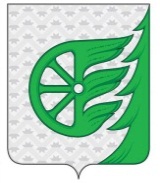 СОВЕТ ДЕПУТАТОВ ГОРОДСКОГО ОКРУГА ГОРОД ШАХУНЬЯНИЖЕГОРОДСКОЙ ОБЛАСТИР Е Ш Е Н И Еот 28 февраля 2022 года                                                                                                          № 74-3О внесении изменений в решение Совета депутатовгородского округа город Шахунья Нижегородской областиот 24 декабря 2021 года № 70-1 «О бюджете городского округа городШахунья на 2022 год и на плановый период 2023 и 2024 годов»(с изменениями от 28.01.2022 №73-10)Совет депутатов решил:1. В решение Совета депутатов городского округа город Шахунья Нижегородской области от 24 декабря 2021 года №70-1 «О бюджете городского округа город Шахунья на 2022 год и на плановый период 2023 и 2024 годов» внести следующие изменения:1.1 Статью 1 изложить в следующей редакции:1. Утвердить основные характеристики бюджета городского округа город Шахунья на 2022 год:2. Утвердить основные характеристики бюджета городского округа на плановый период 2023 и 2024 годов:1) общий объем доходов на 2023 год в сумме 1 187 225,37727 тыс. рублей, на 2024 год в сумме 1 217 119,68177 тыс. рублей;2) общий объем расходов на 2023 год в сумме 1 187 225,37727 тыс. рублей, в том числе условно утверждаемые расходы в сумме 17 209,20000 тыс. рублей, на 2024 год в сумме 1 217 119,68177 тыс. рублей, в том числе условно утверждаемые расходы в сумме 35780,4 тыс. рублей;3) размер профицита на 2023 год в сумме 0 тыс. рублей, на 2024 год в сумме 0 тыс. рублей.1.2 Статью 4 изложить в новой редакции:«Утвердить объем безвозмездных поступлений, получаемых из других бюджетов бюджетной системы Российской Федерации:1) на 2022 год в сумме 803 371,46622 тыс. рублей, в том числе объем субсидий, субвенций и иных межбюджетных трансфертов, имеющих целевое назначение, в сумме 626 739,86622 тыс. рублей;2) на 2023 год в сумме 646 094,27727 тыс. рублей, в том числе объем субсидий, субвенций и иных межбюджетных трансфертов, имеющих целевое назначение, в сумме 498 858,17727 тыс. рублей;3) на 2024 год в сумме 644 237,88177 тыс. рублей, в том числе объем субсидий, субвенций и иных межбюджетных трансфертов, имеющих целевое назначение, в сумме 501 510,88177 тыс. рублей.»1.3 Статью 13 изложить в новой редакции:1. Субсидии некоммерческим организациям, не являющимся муниципальными учреждениями, предусмотренные настоящим решением предоставляются в порядке, установленном администрацией городского округа:а) на оказание консультационных услуг субъектам малого и среднего предпринимательства;2. Субсидии АНО «Шахунский центр развития бизнеса» для обеспечения стабильной и эффективной работы окон центра «Мой бизнес»;3. Субсидии АНО «Шахунский центр развития бизнеса» для проведения мониторинга деятельности субъектов малого и среднего предпринимательства.1.4 Приложение 1 «Поступления доходов по группам, подгруппам и статьям бюджетной классификации» изложить в новой редакции согласно приложению 1 к настоящему решению.1.5 Приложение 2 «Источники финансирования дефицита бюджета городского округа на 2022 год и на плановый период 2023 и 2024 годов» изложить в новой редакции согласно приложению 2 к настоящему решению.1.6 Приложение 3 «Распределение бюджетных ассигнований по целевым статьям (муниципальным программам и непрограммным направлениям деятельности), группам видов расходов классификации расходов бюджета городского округа на 2022 год на плановый период 2023 и 2024 годов» изложить в новой редакции согласно приложению 3 к настоящему решению;1.7 Приложение 4 «Ведомственная структура расходов бюджета городского округа на 2022 год и на плановый период 2023 и 2024 годов» изложить в новой редакции согласно приложению 4 к настоящему решению.1.8 Приложение 5 «Распределение бюджетных ассигнований по разделам, подразделам и группам видов расходов классификации расходов бюджета городского округа на 2022 год и плановый период 2023 и 2024 годов» изложить в новой редакции согласно приложению 5 к настоящему решению.2. Настоящее решение вступает в силу со дня его официального опубликования.3. Опубликовать настоящее решение посредством размещения на официальном сайте администрации городского округа город Шахунья Нижегородской области.Поступления доходов бюджета городского округа по группам, подгруппам и статьям бюджетной классификациитыс. рублейИсточники финансирования дефицита бюджета городского округана 2022 год и на плановый период 2023 и 2024 годов тыс. рублей1) общий объем доходов в сумме1311990,48084тыс. рублей;2) общий объем расходов в сумме1325845,31503тыс. рублей;3) размер дефицита в сумме-13 854,83419тыс. рублей;Глава местного самоуправления городского округа город ШахуньяНижегородской области                Р.В. КошелевПриложение 1к решению Совета депутатовгородского округа город Шахунья Нижегородской областиот 28.02.2022 года № 74-3Приложение 1к решению Совета депутатов «О бюджете городского округа город Шахунья на 2022 год и на плановый период 2023 и 2024 годовНаименование кода поступлений в бюджет, группы, подгруппы, статьи, подстатьи, элемента, подвида доходов, классификации операций сектора государственного управленияКод бюджетной классификации Российской Федерации2022 год2023 год2024 годНаименование кода поступлений в бюджет, группы, подгруппы, статьи, подстатьи, элемента, подвида доходов, классификации операций сектора государственного управленияКод бюджетной классификации Российской Федерации2022 год2023 год2024 годНаименование кода поступлений в бюджет, группы, подгруппы, статьи, подстатьи, элемента, подвида доходов, классификации операций сектора государственного управленияКод бюджетной классификации Российской Федерации2022 год2023 год2024 год13567ДОХОДЫНАЛОГОВЫЕ И НЕНАЛОГОВЫЕ ДОХОДЫ1 00 00000 00 0000 000 510875,10000541131,10000572881,80000Налоговые доходы484 341,90000514 089,60000545 256,30000НАЛОГИ НА ПРИБЫЛЬ, ДОХОДЫ1 01 00000 00 0000 000 381 991,30000407 180,00000434 030,10000Налог на доходы физических лиц1 01 02000 01 0000 110 381 991,30000407 180,00000434 030,10000Налог на доходы физических лиц с доходов, источником которых является налоговый агент, за исключением доходов, в отношении которых исчисление и уплата налога осуществляются в соответствии со статьями 227, 227.1 и 228 Налогового кодекса Российской Федерации1 01 02010 01 0000 110 377 091,90000401 980,00000428 510,60000Налог на доходы физических лиц с доходов, полученных от осуществления деятельности физическими лицами, зарегистрированными в качестве индивидуальных предпринимателей, нотариусов, занимающихся частной практикой, адвокатов, учредивших адвокатские кабинеты, и других лиц, занимающихся частной практикой в соответствии со статьей 227 Налогового кодекса Российской Федерации1 01 02020 01 0000 110 1 142,700001 218,100001 298,50000Налог на доходы физических лиц с доходов, полученных физическими лицами в соответствии со статьей 228 Налогового кодекса Российской Федерации1 01 02030 01 0000 110 2 666,300002 842,300003 029,90000Налог на доходы физических лиц в виде фиксированных авансовых платежей с доходов, полученных физическими лицами, являющимися иностранными гражданами, осуществляющими трудовую деятельность по найму на основании патента в соответствии со статьей 227.1 Налогового кодекса Российской Федерации1 01 02040 01 0000 110 877,90000913,00000949,50000Налог на доходы физических лиц части суммы налога, превышающей 650 000 рублей, относящейся к части налоговой базы, превышающей 5 000 000 рублей1 01 02080 01 0000 110 212,50000226,60000241,60000НАЛОГИ НА ТОВАРЫ (РАБОТЫ, УСЛУГИ), РЕАЛИЗУЕМЫЕ НА ТЕРРИТОРИИ РОССИЙСКОЙ ФЕДЕРАЦИИ1 03 00000 00 0000 000 18 331,9000017 374,0000016 424,20000Акцизы по подакцизным товарам (продукции), производимым на территории Российской Федерации1 03 02000 01 0000 110 18 331,9000017 374,0000016 424,20000Доходы от уплаты акцизов на дизельное топливо, подлежащие распределению между бюджетами субъектов Российской Федерации и местными бюджетами с учетом установленных дифференцированных нормативов отчислений в местные бюджеты1 03 02230 01 0000 110 8 168,000007 888,000007 456,00000Доходы от уплаты акцизов на дизельное топливо, подлежащие распределению между бюджетами субъектов Российской Федерации и местными бюджетами с учетом установленных дифференцированных нормативов отчислений в местные бюджеты (по нормативам, установленным федеральным законом о федеральном бюджете в целях формирования дорожных фондов субъектов Российской Федерации)1 03 02231 01 0000 110 8 168,000007 888,000007 456,00000Доходы от уплаты акцизов на моторные масла для дизельных и (или) карбюраторных (инжекторных) двигателей, подлежащие распределению между бюджетами субъектов Российской Федерации и местными бюджетами с учетом установленных дифференцированных нормативов отчислений в местные бюджеты1 03 02240 01 0000 110 78,9000063,0000060,20000Доходы от уплаты акцизов на моторные масла для дизельных и (или) карбюраторных (инжекторных) двигателей, подлежащие распределению между бюджетами субъектов Российской Федерации и местными бюджетами с учетом установленных дифференцированных нормативов отчислений в местные бюджеты (по нормативам, установленным федеральным законом о федеральном бюджете в целях формирования дорожных фондов субъектов Российской Федерации)1 03 02241 01 0000 110 78,9000063,0000060,20000Доходы от уплаты акцизов на автомобильный бензин, подлежащие распределению между бюджетами субъектов Российской Федерации и местными бюджетами с учетом установленных дифференцированных нормативов отчислений в местные бюджеты1 03 02250 01 0000 110 11 915,0000010 880,0000010 285,00000Доходы от уплаты акцизов на автомобильный бензин, подлежащие распределению между бюджетами субъектов Российской Федерации и местными бюджетами с учетом установленных дифференцированных нормативов отчислений в местные бюджеты (по нормативам, установленным федеральным законом о федеральном бюджете в целях формирования дорожных фондов субъектов Российской Федерации)1 03 02251 01 0000 110 11 915,0000010 880,0000010 285,00000Доходы от уплаты акцизов на прямогонный бензин, подлежащие распределению между бюджетами субъектов Российской Федерации и местными бюджетами с учетом установленных дифференцированных нормативов отчислений в местные бюджеты1 03 02260 01 0000 110 -1 830,00000-1 457,00000-1 377,00000Доходы от уплаты акцизов на прямогонный бензин, подлежащие распределению между бюджетами субъектов Российской Федерации и местными бюджетами с учетом установленных дифференцированных нормативов отчислений в местные бюджеты (по нормативам, установленным федеральным законом о федеральном бюджете в целях формирования дорожных фондов субъектов Российской Федерации)1 03 02261 01 0000 110 -1 830,00000-1 457,00000-1 377,00000НАЛОГИ НА СОВОКУПНЫЙ ДОХОД1 05 00000 00 0000 000 41 984,6000045 135,9000047 846,90000Налог, взимаемый в связи с применением упрощенной системы налогообложения1 05 01000 00 0000 110 33 133,4000035 651,5000037 683,70000Налог, взимаемый с налогоплательщиков, выбравших в качестве объекта налогообложения доходы1 05 01010 01 0000 110 25 082,0000026 988,2000028 526,60000Налог, взимаемый с налогоплательщиков, выбравших в качестве объекта налогообложения доходы1 05 01011 01 0000 110 25 082,0000026 988,2000028 526,60000Налог, взимаемый с налогоплательщиков, выбравших в качестве объекта налогообложения доходы, уменьшенные на величину расходов1 05 01020 01 0000 110 8 051,400008 663,300009 157,10000Налог, взимаемый с налогоплательщиков, выбравших в качестве объекта налогообложения доходы, уменьшенные на величину расходов (в том числе минимальный налог, зачисляемый в бюджеты субъектов Российской Федерации)1 05 01021 01 0000 110 8 051,400008 663,300009 157,10000Единый сельскохозяйственный налог1 05 03000 01 0000 110 250,00000255,30000260,40000Единый сельскохозяйственный налог1 05 03010 01 0000 110 250,00000255,30000260,40000Налог, взимаемый в связи с применением патентной системы налогообложения1 05 04000 02 0000 110 8 601,200009 229,100009 902,80000Налог, взимаемый в связи с применением патентной системы налогообложения, зачисляемый в бюджеты городских округов1 05 04010 02 0000 110 8 601,200009 229,100009 902,80000НАЛОГИ НА ИМУЩЕСТВО1 06 00000 00 0000 000 37 715,1000039 925,1000042 303,10000Налог на имущество физических лиц1 06 01000 00 0000 110 17 949,4000019 744,3000021 718,70000Налог на имущество физических лиц, взимаемый по ставкам, применяемым к объектам налогообложения, расположенным в границах городских округов1 06 01020 04 0000 110 17 949,4000019 744,3000021 718,70000Земельный налог1 06 06000 00 0000 110 19 765,7000020 180,8000020 584,40000Земельный налог с организаций1 06 06030 00 0000 110 9 362,000009 558,600009 750,00000Земельный налог с организаций, обладающих земельным участком, расположенным в границах городских округов1 06 06032 04 0000 110 9 362,000009 558,600009 750,00000Земельный налог с физических лиц1 06 06040 00 0000 110 10 403,7000010 622,2000010 834,40000Земельный налог с физических лиц, обладающих земельным участком, расположенным в границах городских округов1 06 06042 04 0000 110 10 403,7000010 622,2000010 834,40000ГОСУДАРСТВЕННАЯ ПОШЛИНА1 08 00000 00 0000 000 4 319,000004 474,600004 652,00000Государственная пошлина по делам, рассматриваемым в судах общей юрисдикции, мировыми судьями1 08 03000 01 0000 110 4 319,000004 474,600004 652,00000Государственная пошлина по делам, рассматриваемым в судах общей юрисдикции, мировыми судьями (за исключением Верховного Суда Российской Федерации)1 08 03010 01 0000 110 4 319,000004 474,600004 652,00000Неналоговые доходы26 533,2000027 041,5000027 625,50000ДОХОДЫ ОТ ИСПОЛЬЗОВАНИЯ ИМУЩЕСТВА, НАХОДЯЩЕГОСЯ В ГОСУДАРСТВЕННОЙ И МУНИЦИПАЛЬНОЙ СОБСТВЕННОСТИ1 11 00000 00 0000 000 19 915,3000020 711,9000021 540,50000Доходы в виде прибыли, приходящейся на доли в уставных (складочных) капиталах хозяйственных товариществ и обществ, или дивидендов по акциям, принадлежащим Российской Федерации, субъектам Российской Федерации или муниципальным образованиям1 11 01000 00 0000 120 1,000001,000001,10000Доходы в виде прибыли, приходящейся на доли в уставных (складочных) капиталах хозяйственных товариществ и обществ, или дивидендов по акциям, принадлежащим городским округам1 11 01040 04 0000 120 1,000001,000001,10000Доходы, получаемые в виде арендной либо иной платы за передачу в возмездное пользование государственного и муниципального имущества (за исключением имущества бюджетных и автономных учреждений, а также имущества государственных и муниципальных унитарных предприятий, в том числе казенных)1 11 05000 00 0000 120 16 387,5000017 043,0000017 724,80000Доходы, получаемые в виде арендной платы за земельные участки, государственная собственность на которые не разграничена, а также средства от продажи права на заключение договоров аренды указанных земельных участков1 11 05010 00 0000 120 4 845,300005 039,100005 240,60000Доходы, получаемые в виде арендной платы за земельные участки, государственная собственность на которые не разграничена и которые расположены в границах городских округов, а также средства от продажи права на заключение договоров аренды указанных земельных участков1 11 05012 04 0000 120 4 845,300005 039,100005 240,60000Доходы, получаемые в виде арендной платы за земли после разграничения государственной собственности на землю, а также средства от продажи права на заключение договоров аренды указанных земельных участков (за исключением земельных участков бюджетных и автономных учреждений)1 11 05020 00 0000 120 2 000,000002 080,000002 163,30000Доходы, получаемые в виде арендной платы, а также средства от продажи права на заключение договоров аренды за земли, находящиеся в собственности городских округов (за исключением земельных участков муниципальных бюджетных и автономных учреждений)1 11 05024 04 0000 120 2 000,000002 080,000002 163,30000Доходы от сдачи в аренду имущества, находящегося в оперативном управлении органов государственной власти, органов местного самоуправления, органов управления государственными внебюджетными фондами и созданных ими учреждений (за исключением имущества бюджетных и автономных учреждений)1 11 05030 00 0000 120 9 542,200009 923,9000010 320,90000Доходы от сдачи в аренду имущества, находящегося в оперативном управлении органов управления городских округов и созданных ими учреждений (за исключением имущества муниципальных бюджетных и автономных учреждений)1 11 05034 04 0000 120 9 542,200009 923,9000010 320,90000Платежи от государственных и муниципальных унитарных предприятий1 11 07000 00 0000 120 2,800002,900003,00000Доходы от перечисления части прибыли государственных и муниципальных унитарных предприятий, остающейся после уплаты налогов и обязательных платежей1 11 07010 00 0000 120 2,800002,900003,00000Доходы от перечисления части прибыли, остающейся после уплаты налогов и иных обязательных платежей муниципальных унитарных предприятий, созданных городскими округами1 11 07014 04 0000 120 2,800002,900003,00000Прочие доходы от использования имущества и прав, находящихся в государственной и муниципальной собственности (за исключением имущества бюджетных и автономных учреждений, а также имущества государственных и муниципальных унитарных предприятий, в том числе казенных)1 11 09000 00 0000 120 3 524,000003 665,000003 811,60000Прочие поступления от использования имущества, находящегося в государственной и муниципальной собственности (за исключением имущества бюджетных и автономных учреждений, а также имущества государственных и муниципальных унитарных предприятий, в том числе казенных)1 11 09040 00 0000 120 3 399,000003 535,000003 676,60000Прочие поступления от использования имущества, находящегося в собственности городских округов (за исключением имущества муниципальных бюджетных и автономных учреждений, а также имущества муниципальных унитарных предприятий, в том числе казенных)1 11 09044 04 0000 120 3 399,000003 535,000003 676,60000Прочие поступления от использования имущества, находящегося в собственности городских округов (плата за наем жилых помещений муниципального жилищного фонда)1 11 09044 04 0001 120 3 399,000003 535,000003 676,60000Плата, поступившая в рамках договора за предоставление права на размещение и эксплуатацию нестационарного торгового объекта, установку и эксплуатацию рекламных конструкций на землях или земельных участках, находящихся в государственной или муниципальной собственности, и на землях или земельных участках, государственная собственность на которые не разграничена1 11 09080 00 0000 120 125,00000130,00000135,00000Плата, поступившая в рамках договора за предоставление права на размещение и эксплуатацию нестационарного торгового объекта, установку и эксплуатацию рекламных конструкций на землях или земельных участках, находящихся в собственности городских округов, и на землях или земельных участках, государственная собственность на которые не разграничена1 11 09080 04 0000 120 125,00000130,00000135,00000ПЛАТЕЖИ ПРИ ПОЛЬЗОВАНИИ ПРИРОДНЫМИ РЕСУРСАМИ1 12 00000 00 0000 000 306,10000318,30000331,00000Плата за негативное воздействие на окружающую среду1 12 01000 01 0000 120 306,10000318,30000331,00000Плата за выбросы загрязняющих веществ в атмосферный воздух стационарными объектами1 12 01010 01 0000 120 66,3000068,9000071,60000Плата за сбросы загрязняющих веществ в водные объекты1 12 01030 01 0000 120 53,3000055,4000057,60000Плата за размещение отходов производства и потребления1 12 01040 01 0000 120 186,50000194,00000201,80000Плата за размещение отходов производства1 12 01041 01 0000 120 186,50000194,00000201,80000ДОХОДЫ ОТ ОКАЗАНИЯ ПЛАТНЫХ УСЛУГ И КОМПЕНСАЦИИ ЗАТРАТ ГОСУДАРСТВА1 13 00000 00 0000 000 1 621,100001 686,000001 753,40000Доходы от компенсации затрат государства1 13 02000 00 0000 130 1 621,100001 686,000001 753,40000Прочие доходы от компенсации затрат государства1 13 02990 00 0000 130 1 621,100001 686,000001 753,40000Прочие доходы от компенсации затрат бюджетов городских округов1 13 02994 04 0000 130 1 621,100001 686,000001 753,40000ДОХОДЫ ОТ ПРОДАЖИ МАТЕРИАЛЬНЫХ И НЕМАТЕРИАЛЬНЫХ АКТИВОВ1 14 00000 00 0000 000 3 950,000003 555,000003 199,50000Доходы от реализации имущества, находящегося в государственной и муниципальной собственности (за исключением движимого имущества бюджетных и автономных учреждений, а также имущества государственных и муниципальных унитарных предприятий, в том числе казенных)1 14 02000 00 0000 000 1 500,000001 350,000001 215,00000Доходы от реализации имущества, находящегося в собственности городских округов (за исключением движимого имущества муниципальных бюджетных и автономных учреждений, а также имущества муниципальных унитарных предприятий, в том числе казенных), в части реализации основных средств по указанному имуществу1 14 02040 04 0000 410 1 500,000001 350,000001 215,00000Доходы от реализации иного имущества, находящегося в собственности городских округов (за исключением имущества муниципальных бюджетных и автономных учреждений, а также имущества муниципальных унитарных предприятий, в том числе казенных), в части реализации основных средств по указанному имуществу1 14 02043 04 0000 410 1 500,000001 350,000001 215,00000Доходы от продажи земельных участков, находящихся в государственной и муниципальной собственности1 14 06000 00 0000 430 2 400,000002 160,000001 944,00000Доходы от продажи земельных участков, государственная собственность на которые не разграничена1 14 06010 00 0000 430 1 200,000001 080,00000972,00000Доходы от продажи земельных участков, государственная собственность на которые не разграничена и которые расположены в границах городских округов1 14 06012 04 0000 430 1 200,000001 080,00000972,00000Доходы от продажи земельных участков, государственная собственность на которые разграничена (за исключением земельных участков бюджетных и автономных учреждений)1 14 06020 00 0000 430 1 200,000001 080,00000972,00000Доходы от продажи земельных участков, находящихся в собственности городских округов (за исключением земельных участков муниципальных бюджетных и автономных учреждений)1 14 06024 04 0000 430 1 200,000001 080,00000972,00000Плата за увеличение площади земельных участков, находящихся в частной собственности, в результате перераспределения таких земельных участков и земель (или) земельных участков, находящихся в государственной или муниципальной собственности1 14 06300 00 0000 430 50,0000045,0000040,50000Плата за увеличение площади земельных участков, находящихся в частной собственности, в результате перераспределения таких земельных участков и земель (или) земельных участков, государственная собственность на которые не разграничена1 14 06310 00 0000 430 50,0000045,0000040,50000Плата за увеличение площади земельных участков, находящихся в частной собственности, в результате перераспределения таких земельных участков и земель (или) земельных участков, государственная собственность на которые не разграничена и которые расположены в границах городских округов1 14 06312 04 0000 430 50,0000045,0000040,50000ШТРАФЫ, САНКЦИИ, ВОЗМЕЩЕНИЕ УЩЕРБА1 16 00000 00 0000 000 740,70000770,30000801,10000Административные штрафы, установленные Кодексом Российской Федерации об административных правонарушениях1 16 01000 01 0000 140 641,00000668,00000696,00000Административные штрафы, установленные главой 5 Кодекса Российской Федерации об административных правонарушениях, за административные правонарушения, посягающие на права граждан1 16 01050 01 0000 140 48,0000050,0000052,00000Административные штрафы, установленные главой 5 Кодекса Российской Федерации об административных правонарушениях, за административные правонарушения, посягающие на права граждан, налагаемые мировыми судьями, комиссиями по делам несовершеннолетних и защите их прав1 16 01053 01 0000 140 48,0000050,0000052,00000Административные штрафы, установленные главой 6 Кодекса Российской Федерации об административных правонарушениях, за административные правонарушения, посягающие на здоровье, санитарно-эпидемиологическое благополучие населения и общественную нравственность1 16 01060 01 0000 140 122,00000127,00000132,00000Административные штрафы, установленные главой 6 Кодекса Российской Федерации об административных правонарушениях, за административные правонарушения, посягающие на здоровье, санитарно-эпидемиологическое благополучие населения и общественную нравственность, налагаемые мировыми судьями, комиссиями по делам несовершеннолетних и защите их прав1 16 01063 01 0000 140 122,00000127,00000132,00000Административные штрафы, установленные главой 7 Кодекса Российской Федерации об административных правонарушениях, за административные правонарушения в области охраны собственности1 16 01070 01 0000 140 38,0000040,0000042,00000Административные штрафы, установленные главой 7 Кодекса Российской Федерации об административных правонарушениях, за административные правонарушения в области охраны собственности, налагаемые мировыми судьями, комиссиями по делам несовершеннолетних и защите их прав1 16 01073 01 0000 140 38,0000040,0000042,00000Административные штрафы, установленные главой 8 Кодекса Российской Федерации об административных правонарушениях, за административные правонарушения в области охраны окружающей среды и природопользования1 16 01080 01 0000 140 92,0000096,00000100,00000Административные штрафы, установленные главой 8 Кодекса Российской Федерации об административных правонарушениях, за административные правонарушения в области охраны окружающей среды и природопользования, налагаемые мировыми судьями, комиссиями по делам несовершеннолетних и защите их прав1 16 01083 01 0000 140 92,0000096,00000100,00000Административные штрафы, установленные главой 14 Кодекса Российской Федерации об административных правонарушениях, за административные правонарушения в области предпринимательской деятельности и деятельности саморегулируемых организаций1 16 01140 01 0000 140 18,0000019,0000020,00000Административные штрафы, установленные главой 14 Кодекса Российской Федерации об административных правонарушениях, за административные правонарушения в области предпринимательской деятельности и деятельности саморегулируемых организаций, налагаемые мировыми судьями, комиссиями по делам несовершеннолетних и защите их прав1 16 01143 01 0000 140 18,0000019,0000020,00000Административные штрафы, установленные главой 15 Кодекса Российской Федерации об административных правонарушениях, за административные правонарушения в области финансов, налогов и сборов, страхования, рынка ценных бумаг1 16 01150 01 0000 140 19,0000020,0000021,00000Административные штрафы, установленные главой 15 Кодекса Российской Федерации об административных правонарушениях, за административные правонарушения в области финансов, налогов и сборов, страхования, рынка ценных бумаг (за исключением штрафов, указанных в пункте 6 статьи 46 Бюджетного кодекса Российской Федерации), налагаемые мировыми судьями, комиссиями по делам несовершеннолетних и защите их прав1 16 01153 01 0000 140 19,0000020,0000021,00000Административные штрафы, установленные главой 19 Кодекса Российской Федерации об административных правонарушениях, за административные правонарушения против порядка управления1 16 01190 01 0000 140 183,00000190,00000198,00000Административные штрафы, установленные главой 19 Кодекса Российской Федерации об административных правонарушениях, за административные правонарушения против порядка управления, налагаемые мировыми судьями, комиссиями по делам несовершеннолетних и защите их прав1 16 01193 01 0000 140 183,00000190,00000198,00000Административные штрафы, установленные главой 20 Кодекса Российской Федерации об административных правонарушениях, за административные правонарушения, посягающие на общественный порядок и общественную безопасность1 16 01200 01 0000 140 121,00000126,00000131,00000Административные штрафы, установленные главой 20 Кодекса Российской Федерации об административных правонарушениях, за административные правонарушения, посягающие на общественный порядок и общественную безопасность, налагаемые мировыми судьями, комиссиями по делам несовершеннолетних и защите их прав1 16 01203 01 0000 140 121,00000126,00000131,00000Штрафы, неустойки, пени, уплаченные в соответствии с законом или договором в случае неисполнения или ненадлежащего исполнения обязательств перед государственным (муниципальным) органом, органом управления государственным внебюджетным фондом, казенным учреждением, Центральным банком Российской Федерации, иной организацией, действующей от имени Российской Федерации1 16 07000 00 0000 140 99,70000102,30000105,10000Иные штрафы, неустойки, пени, уплаченные в соответствии с законом или договором в случае неисполнения или ненадлежащего исполнения обязательств перед государственным (муниципальным) органом, казенным учреждением, Центральным банком Российской Федерации, государственной корпорацией1 16 07090 00 0000 140 99,70000102,30000105,10000Иные штрафы, неустойки, пени, уплаченные в соответствии с законом или договором в случае неисполнения или ненадлежащего исполнения обязательств перед муниципальным органом, (муниципальным казенным учреждением) городского округа1 16 07090 04 0000 140 99,70000102,30000105,10000БЕЗВОЗМЕЗДНЫЕ ПОСТУПЛЕНИЯ2 00 00000 00 0000 000 801115,38084646094,27727644237,88177БЕЗВОЗМЕЗДНЫЕ ПОСТУПЛЕНИЯ ОТ ДРУГИХ БЮДЖЕТОВ БЮДЖЕТНОЙ СИСТЕМЫ РОССИЙСКОЙ ФЕДЕРАЦИИ2 02 00000 00 0000 000 803 371,46622646 094,27727644 237,88177Дотации бюджетам бюджетной системы Российской Федерации2 02 10000 00 0000 150 176 631,60000147 236,10000142 727,00000Дотации на выравнивание бюджетной обеспеченности2 02 15001 00 0000 150 105 596,4000091 253,6000078 222,70000Дотации бюджетам городских округов на выравнивание бюджетной обеспеченности из бюджета субъекта Российской Федерации2 02 15001 04 0000 150 105 596,4000091 253,6000078 222,70000Дотации бюджетам городских округов на выравнивание бюджетной обеспеченности за счет средств областного бюджета2 02 15001 04 0220 150 105 596,4000091 253,6000078 222,70000Дотации бюджетам на поддержку мер по обеспечению сбалансированности бюджетов2 02 15002 00 0000 150 71 035,2000055 982,5000064 504,30000Дотации бюджетам городских округов на поддержку мер по обеспечению сбалансированности бюджетов2 02 15002 04 0000 150 71 035,2000055 982,5000064 504,30000Дотации бюджетам городских округов на поддержку мер по обеспечению сбалансированности бюджетов за счет средств областного бюджета2 02 15002 04 0220 150 71 035,2000055 982,5000064 504,30000Субсидии бюджетам бюджетной системы Российской Федерации (межбюджетные субсидии)2 02 20000 00 0000 150 168 527,1752250 367,2772751 944,48177Субсидии бюджетам муниципальных образований на обеспечение мероприятий по переселению граждан из аварийного жилищного фонда, в том числе переселению граждан из аварийного жилищного фонда с учетом необходимости развития малоэтажного жилищного строительства, за счет средств, поступивших от государственной корпорации - Фонда содействия реформированию жилищно-коммунального хозяйства2 02 20299 00 0000 150 104 931,700000,000000,00000Субсидии бюджетам городских округов на обеспечение мероприятий по переселению граждан из аварийного жилищного фонда, в том числе переселению граждан из аварийного жилищного фонда с учетом необходимости развития малоэтажного жилищного строительства, за счет средств, поступивших от государственной корпорации - Фонда содействия реформированию жилищно-коммунального хозяйства2 02 20299 04 0000 150 104 931,700000,000000,00000Субсидии бюджетам городских округов на обеспечение мероприятий по переселению граждан из аварийного жилищного фонда, в том числе переселению граждан из аварийного жилищного фонда с учетом необходимости развития малоэтажного жилищного строительства, за счет средств, поступивших от государственной корпорации - Фонда содействия реформированию жилищно-коммунального хозяйства2 02 20299 04 0220 150 104 931,700000,000000,00000Субсидии бюджетам муниципальных образований на обеспечение мероприятий по переселению граждан из аварийного жилищного фонда, в том числе переселению граждан из аварийного жилищного фонда с учетом необходимости развития малоэтажного жилищного строительства, за счет средств бюджетов2 02 20302 00 0000 150 3 259,600000,000000,00000Субсидии бюджетам городских округов на обеспечение мероприятий по переселению граждан из аварийного жилищного фонда, в том числе переселению граждан из аварийного жилищного фонда с учетом необходимости развития малоэтажного жилищного строительства, за счет средств бюджетов2 02 20302 04 0000 150 3 259,600000,000000,00000Субсидии бюджетам городских округов на обеспечение мероприятий по переселению граждан из аварийного жилищного фонда, в том числе переселению граждан из аварийного жилищного фонда с учетом необходимости развития малоэтажного жилищного строительства, за счет средств областного бюджета2 02 20302 04 0220 150 3 259,600000,000000,00000Субсидии бюджетам на организацию бесплатного горячего питания обучающихся, получающих начальное общее образование в государственных и муниципальных образовательных организациях2 02 25304 00 0000 150 17 663,6304017 290,2114017 775,01590Субсидии бюджетам городских округов на организацию бесплатного горячего питания обучающихся, получающих начальное общее образование в государственных и муниципальных образовательных организациях2 02 25304 04 0000 150 17 663,6304017 290,2114017 775,01590Субсидии бюджетам городских округов на организацию бесплатного горячего питания обучающихся, получающих начальное общее образование в государственных и муниципальных образовательных организациях за счет средств федерального бюджета2 02 25304 04 0110 150 13 424,3590013 140,5228013 509,01110Субсидии бюджетам городских округов на организацию бесплатного горячего питания обучающихся, получающих начальное общее образование в государственных и муниципальных образовательных организациях за счет средств областного бюджета2 02 25304 04 0220 150 4 239,271404 149,688604 266,00480Субсидии бюджетам на обеспечение развития и укрепления материально-технической базы домов культуры в населенных пунктах с числом жителей до 50 тысяч человек2 02 25467 00 0000 150 748,27467748,27467748,27467Субсидии бюджетам городских округов на обеспечение развития и укрепления материально-технической базы домов культуры в населенных пунктах с числом жителей до 50 тысяч человек2 02 25467 04 0000 150 748,27467748,27467748,27467Субсидии бюджетам городских округов на обеспечение развития и укрепления материально-технической базы домов культуры в населенных пунктах с числом жителей до 50 тысяч человек за счет средств федерального бюджета2 02 25467 04 0110 150 568,68875568,68875568,68875Субсидии бюджетам городских округов на обеспечение развития и укрепления материально-технической базы домов культуры в населенных пунктах с числом жителей до 50 тысяч человек за счет средств областного бюджета2 02 25467 04 0220 150 179,58592179,58592179,58592Субсидии бюджетам на поддержку отрасли культуры2 02 25519 00 0000 150 262,47015130,89120130,89120Субсидии бюджетам городских округов на поддержку отрасли культуры2 02 25519 04 0000 150 262,47015130,89120130,89120Субсидия бюджетам городских округов на поддержку отрасли культуры за счет средств федерального бюджета2 02 25519 04 0110 150 199,4773199,4773199,47731Субсидия бюджетам городских округов на поддержку отрасли культуры за счет средств областного бюджета2 02 25519 04 0220 150 62,9928431,4138931,41389Субсидии бюджетам на реализацию программ формирования современной городской среды2 02 25555 00 0000 150 9 665,300009 434,8000010 483,10000Субсидии бюджетам городских округов на реализацию программ формирования современной городской среды2 02 25555 04 0000 150 9 665,300009 434,8000010 483,10000Субсидии бюджетам городских округов на поддержку государственных программ субъектов Российской Федерации и муниципальных программ формирования современной городской среды за счет средств федерального бюджета2 02 25555 04 0110 150 9 278,700009 057,4000010 063,80000Субсидии бюджетам городских округов на поддержку государственных программ субъектов Российской Федерации и муниципальных программ формирования современной городской среды за счет средств областного бюджета2 02 25555 04 0220 150 386,60000377,40000419,30000Прочие субсидии2 02 29999 00 0000 150 31 996,2000022 763,1000022 807,20000Прочие субсидии бюджетам городских округов2 02 29999 04 0000 150 31 996,2000022 763,1000022 807,20000Прочие субсидии бюджетам городских округов за счет средств областного бюджета2 02 29999 04 0220 150 31 996,2000022 763,1000022 807,20000Субвенции бюджетам бюджетной системы Российской Федерации2 02 30000 00 0000 150 455 106,30000448 411,10000449 418,20000Субвенции местным бюджетам на выполнение передаваемых полномочий субъектов Российской Федерации2 02 30024 00 0000 150 375 929,10000376 093,50000376 159,70000Субвенции бюджетам городских округов на выполнение передаваемых полномочий субъектов Российской Федерации2 02 30024 04 0000 150 375 929,10000376 093,50000376 159,70000Субвенции бюджетам городских округов на выполнение передаваемых полномочий субъектов Российской Федерации за счет средств федерального бюджета2 02 30024 04 0110 150 393,50000393,50000365,10000Субвенции бюджетам городских округов на выполнение передаваемых полномочий субъектов Российской Федерации за счет средств областного бюджета2 02 30024 04 0220 150 375 535,60000375 700,00000375 794,60000Субвенции бюджетам на компенсацию части платы, взимаемой с родителей (законных представителей) за присмотр и уход за детьми, посещающими образовательные организации, реализующие образовательные программы дошкольного образования2 02 30029 00 0000 150 4 721,900004 721,900004 721,90000Субвенции бюджетам городских округов на компенсацию части платы, взимаемой с родителей (законных представителей) за присмотр и уход за детьми, посещающими образовательные организации, реализующие образовательные программы дошкольного образования2 02 30029 04 0000 150 4 721,900004 721,900004 721,90000Субвенции бюджетам городских округов на компенсацию части платы, взимаемой с родителей (законных представителей) за присмотр и уход за детьми, посещающими образовательные организации, реализующие образовательные программы дошкольного образования за счет средств областного бюджета2 02 30029 04 0220 150 4 721,900004 721,900004 721,90000Субвенции бюджетам муниципальных образований на предоставление жилых помещений детям-сиротам и детям, оставшимся без попечения родителей, лицам из их числа по договорам найма специализированных жилых помещений2 02 35082 00 0000 150 30 117,9000023 400,0000023 400,00000Субвенции бюджетам городских округов на предоставление жилых помещений детям-сиротам и детям, оставшимся без попечения родителей, лицам из их числа по договорам найма специализированных жилых помещений2 02 35082 04 0000 150 30 117,9000023 400,0000023 400,00000Субвенции бюджетам городских округов на предоставление жилых помещений детям-сиротам и детям, оставшимся без попечения родителей, лицам из их числа по договорам найма специализированных жилых помещений за счет средств областного бюджета2 02 35082 04 0220 150 30 117,9000023 400,0000023 400,00000Субвенции бюджетам на осуществление полномочий по составлению (изменению) списков кандидатов в присяжные заседатели федеральных судов общей юрисдикции в Российской Федерации2 02 35120 00 0000 150 147,0000011,8000010,40000Субвенции бюджетам городских округов на осуществление полномочий по составлению (изменению) списков кандидатов в присяжные заседатели федеральных судов общей юрисдикции в Российской Федерации2 02 35120 04 0000 150 147,0000011,8000010,40000Субвенции бюджетам городских округов на осуществление полномочий по составлению (изменению) списков кандидатов в присяжные заседатели федеральных судов общей юрисдикции в Российской Федерации за счет средств федерального бюджета2 02 35120 04 0110 150 147,0000011,8000010,40000Субвенции бюджетам на осуществление полномочий по обеспечению жильем отдельных категорий граждан, установленных Федеральным законом от 12 января 1995 года № 5-ФЗ "О ветеранах", в соответствии с Указом Президента Российской Федерации от 7 мая 2008 года № 714 "Об обеспечении жильем ветеранов Великой Отечественной войны 1941 - 1945 годов"2 02 35134 00 0000 150 4 163,500002 169,200002 258,10000Субвенции бюджетам городских округов на осуществление полномочий по обеспечению жильем отдельных категорий граждан, установленных Федеральным законом от 12 января 1995 года № 5-ФЗ "О ветеранах", в соответствии с Указом Президента Российской Федерации от 7 мая 2008 года № 714 "Об обеспечении жильем ветеранов Великой Отечественной войны 1941 - 1945 годов"2 02 35134 04 0000 150 4 163,500002 169,200002 258,10000Субвенции бюджетам городских округов на осуществление полномочий по обеспечению жильем отдельных категорий граждан, установленных Федеральным законом от 12 января 1995 года № 5-ФЗ "О ветеранах", в соответствии с Указом Президента Российской Федерации от 7 мая 2008 года № 714 "Об обеспечении жильем ветеранов Великой Отечественной войны 1941 - 1945 годов" за счет средств федерального бюджета2 02 35134 04 0110 150 4 163,500002 169,200002 258,10000Субвенции бюджетам на осуществление полномочий по обеспечению жильем отдельных категорий граждан, установленных Федеральным законом от 12 января 1995 года № 5-ФЗ "О ветеранах"2 02 35135 00 0000 150 0,000000,000001 129,00000Субвенции бюджетам городских округов на осуществление полномочий по обеспечению жильем отдельных категорий граждан, установленных Федеральным законом от 12 января 1995 года № 5-ФЗ "О ветеранах"2 02 35135 04 0000 150 0,000000,000001 129,00000Субвенции бюджетам городских округов на осуществление полномочий по обеспечению жильем отдельных категорий граждан, установленных Федеральным законом от 12 января 1995 года № 5-ФЗ "О ветеранах" за счет средств федерального бюджета2 02 35135 04 0110 150 0,000000,000001 129,00000Субвенции бюджетам на осуществление полномочий по обеспечению жильем отдельных категорий граждан, установленных Федеральным законом от 24 ноября 1995 года № 181-ФЗ "О социальной защите инвалидов в Российской Федерации"2 02 35176 00 0000 150 2 081,800004 338,400003 387,00000Субвенции бюджетам городских округов на осуществление полномочий по обеспечению жильем отдельных категорий граждан, установленных Федеральным законом от 24 ноября 1995 года № 181-ФЗ "О социальной защите инвалидов в Российской Федерации"2 02 35176 04 0000 150 2 081,800004 338,400003 387,00000Субвенции бюджетам городских округов на осуществление полномочий по обеспечению жильем отдельных категорий граждан, установленных Федеральным законом от 24 ноября 1995 года № 181-ФЗ "О социальной защите инвалидов в Российской Федерации" за счет средств федерального бюджета2 02 35176 04 0110 150 2 081,800004 338,400003 387,00000Субвенции бюджетам муниципальных образований на ежемесячное денежное вознаграждение за классное руководство педагогическим работникам государственных и муниципальных общеобразовательных организаций2 02 35303 00 0000 150 15 076,8000015 076,8000015 887,90000Субвенции бюджетам городских округов на ежемесячное денежное вознаграждение за классное руководство педагогическим работникам государственных и муниципальных общеобразовательных организаций2 02 35303 04 0000 150 15 076,8000015 076,8000015 887,90000Субвенции бюджетам городских округов на ежемесячное денежное вознаграждение за классное руководство педагогическим работникам государственных и муниципальных общеобразовательных организаций за счет средств федерального бюджета2 02 35303 04 0110 150 15 076,8000015 076,8000015 887,90000Субвенции бюджетам на стимулирование развития приоритетных подотраслей агропромышленного комплекса и развитие малых форм хозяйствования2 02 35502 00 0000 150 2 836,000002 836,000002 836,00000Субвенции бюджетам городских округов на стимулирование развития приоритетных подотраслей агропромышленного комплекса и развитие малых форм хозяйствования2 02 35502 04 0000 150 2 836,000002 836,000002 836,00000Субвенции бюджетам городских округов на стимулирование развития приорететных подотраслей агропромышленного комплекса и развитие малых форм хозяйствования за счет областного бюджета2 02 35502 04 0220 150 2 836,000002 836,000002 836,00000Субвенции бюджетам на поддержку сельскохозяйственного производства по отдельным подотраслям растениеводства и животноводства2 02 35508 00 0000 150 15 177,6000014 908,8000014 773,50000Субвенции бюджетам городских округов на поддержку сельскохозяйственного производства по отдельным подотраслям растениеводства и животноводства2 02 35508 04 0000 150 15 177,6000014 908,8000014 773,50000Субвенции бюджетам городских округов на поддержку сельскохозяйственного производства по отдельным подотраслям растениеводства и животноводства за счет средств федерального бюджета2 02 35508 04 0110 150 3 783,300003 348,000003 212,70000Субвенции бюджетам городских округов на поддержку сельскохозяйственного производства по отдельным подотраслям растениеводства и животноводства за счет средств областного бюджета2 02 35508 04 0220 150 11 394,3000011 560,8000011 560,80000Единая субвенция местным бюджетам2 02 39998 00 0000 150 4 854,700004 854,700004 854,70000Единая субвенция бюджетам городских округов2 02 39998 04 0000 150 4 854,700004 854,700004 854,70000Единая субвенция бюджетам городских округов за счет средств областного бюджета2 02 39998 04 0220 150 4 854,700004 854,700004 854,70000Иные межбюджетные трансферты2 02 40000 00 0000 150 3 106,3910079,80000148,20000Прочие межбюджетные трансферты, передаваемые бюджетам2 02 49999 00 0000 150 3 106,3910079,80000148,20000Прочие межбюджетные трансферты, передаваемые бюджетам городских округов2 02 49999 04 0000 150 3 106,3910079,80000148,20000Прочие межбюджетные трансферты, передаваемые бюджетам городских округов за счет средств областного бюджета2 02 49999 04 0220 150 3 106,3910079,80000148,20000ВОЗВРАТ ОСТАТКОВ СУБСИДИЙ, СУБВЕНЦИЙ И ИНЫХ МЕЖБЮДЖЕТНЫХ ТРАНСФЕРТОВ, ИМЕЮЩИХ ЦЕЛЕВОЕ НАЗНАЧЕНИЕ, ПРОШЛЫХ ЛЕТ2 19 00000 00 0000 000 -2 256,085380,000000,00000Возврат остатков субсидий, субвенций и иных межбюджетных трансфертов, имеющих целевое назначение, прошлых лет из бюджетов городских округов2 19 00000 04 0000 150 -2 256,085380,000000,00000Возврат прочих остатков субсидий, субвенций и иных межбюджетных трансфертов, имеющих целевое назначение, прошлых лет из бюджетов городских округов2 19 60010 04 0000 150 -2 256,085380,000000,00000ИТОГО ДОХОДОВ1 311 990,480841 187 225,377271 217 119,68177Приложение 2к решению Совета депутатов городского округа город Шахунья Нижегородской области от 28.01.2022 года №74-3Приложение 2к решению Совета депутатов «О бюджете городского округа город Шахунья на 2022 год и на плановый период 2023 и 2024 годов»Наименование2022 год2023 год2024 годИСТОЧНИКИ ФИНАНСИРОВАНИЯ ДЕФИЦИТА БЮДЖЕТА13 854,834190,00,0Изменение остатков средств13 854,83419Разница между полученными и погашенными кредитами кредитных организаций в валюте Российской Федерации0,00,00,0Привлечение кредитов от кредитных организаций бюджетами городских округов в валюте Российской Федерации19571,0000019571,0000019571,00000Погашение кредитов от кредитных организаций бюджетами городских округов в валюте Российской Федерации-19571,00000-19571,00000-19571,00000Приложение 3
к решению Совета депутатов «О бюджете городского округа город Шахунья на 2022 год и на плановый период 2023 и 2024 годов» от 28.02.2022 г. № 74-3Приложение 3
к решению Совета депутатов «О бюджете городского округа город Шахунья на 2022 год и на плановый период 2023 и 2024 годов» от 28.02.2022 г. № 74-3Приложение 3
к решению Совета депутатов «О бюджете городского округа город Шахунья на 2022 год и на плановый период 2023 и 2024 годов» от 28.02.2022 г. № 74-3Распределение бюджетных ассигнований по целевым статьям (муниципальным программам и непрограммным направлениям деятельности), группам видов расходов классификации расходов бюджета городского округа на 2022 год на плановый период 2023 и 2024 годов Распределение бюджетных ассигнований по целевым статьям (муниципальным программам и непрограммным направлениям деятельности), группам видов расходов классификации расходов бюджета городского округа на 2022 год на плановый период 2023 и 2024 годов Распределение бюджетных ассигнований по целевым статьям (муниципальным программам и непрограммным направлениям деятельности), группам видов расходов классификации расходов бюджета городского округа на 2022 год на плановый период 2023 и 2024 годов Распределение бюджетных ассигнований по целевым статьям (муниципальным программам и непрограммным направлениям деятельности), группам видов расходов классификации расходов бюджета городского округа на 2022 год на плановый период 2023 и 2024 годов Распределение бюджетных ассигнований по целевым статьям (муниципальным программам и непрограммным направлениям деятельности), группам видов расходов классификации расходов бюджета городского округа на 2022 год на плановый период 2023 и 2024 годов Распределение бюджетных ассигнований по целевым статьям (муниципальным программам и непрограммным направлениям деятельности), группам видов расходов классификации расходов бюджета городского округа на 2022 год на плановый период 2023 и 2024 годов Распределение бюджетных ассигнований по целевым статьям (муниципальным программам и непрограммным направлениям деятельности), группам видов расходов классификации расходов бюджета городского округа на 2022 год на плановый период 2023 и 2024 годов Распределение бюджетных ассигнований по целевым статьям (муниципальным программам и непрограммным направлениям деятельности), группам видов расходов классификации расходов бюджета городского округа на 2022 год на плановый период 2023 и 2024 годов  (тыс. руб.)НаименованиеЦСРВРРзПР2022 г.2023 г.2024 г.НаименованиеЦСРВРРзПР2022 г.2023 г.2024 г.Всего1 325 845,315031 170 016,177271 181 339,28177Муниципальная программа "Развитие системы образования в городском округе город Шахунья Нижегородской области"01.0.00.00000662 100,17960668 961,77060684 844,22950Подпрограмма 1 "Развитие дошкольного и общего образования"01.1.00.00000637 496,25160644 378,66460660 145,93850Совершенствование дошкольного образования как института социального развития01.1.01.00000225 864,21000235 885,39700238 991,89700Обеспечение деятельности муниципальных дошкольных образовательных учреждений, обеспечивающих предоставление услуг в сфере образования01.1.01.2059083 404,0100093 425,1970096 531,69700Обеспечение деятельности муниципальных дошкольных образовательных учреждений, обеспечивающих предоставление услуг в сфере образования (Предоставление субсидий бюджетным, автономным учреждениям и иным некоммерческим организациям)01.1.01.20590600070183 404,0100093 425,1970096 531,69700Субвенции на исполнение полномочий в сфере общего образования в муниципальных дошкольных образовательных организациях01.1.01.73070136 520,00000136 520,00000136 520,00000Субвенции на исполнение полномочий в сфере общего образования в муниципальных дошкольных образовательных организациях (Предоставление субсидий бюджетным, автономным учреждениям и иным некоммерческим организациям)01.1.01.730706000701136 520,00000136 520,00000136 520,00000Субвенции на осуществление выплаты компенсации части родительской платы за присмотр и уход за ребенком в государственных, муниципальных и частных образовательных организациях, реализующих образовательную программу дошкольного образования, в том числе обеспечение организации выплаты компенсации части родительской платы01.1.01.731104 721,900004 721,900004 721,90000Субвенции на осуществление выплаты компенсации части родительской платы за присмотр и уход за ребенком в государственных, муниципальных и частных образовательных организациях, реализующих образовательную программу дошкольного образования, в том числе обеспечение организации выплаты компенсации части родительской платы (Закупка товаров, работ и услуг для обеспечения государственных (муниципальных) нужд)01.1.01.73110200100470,8000070,8000070,80000Субвенции на осуществление выплаты компенсации части родительской платы за присмотр и уход за ребенком в государственных, муниципальных и частных образовательных организациях, реализующих образовательную программу дошкольного образования, в том числе обеспечение организации выплаты компенсации части родительской платы (Социальное обеспечение и иные выплаты населению)01.1.01.7311030010044 651,100004 651,100004 651,10000Субвенции на исполнение полномочий по финансовому обеспечению осуществления присмотра и ухода за детьми-инвалидами, сиротами, опекаемыми детьми и детьми с туберкулезной интоксикацией01.1.01.731701 218,300001 218,300001 218,30000Субвенции на исполнение полномочий по финансовому обеспечению осуществления присмотра и ухода за детьми-инвалидами, сиротами, опекаемыми детьми и детьми с туберкулезной интоксикацией (Предоставление субсидий бюджетным, автономным учреждениям и иным некоммерческим организациям)01.1.01.7317060007011 218,300001 218,300001 218,30000Общее образование01.1.02.00000350 603,81900356 380,13600359 922,64050Расходы на обеспечение деятельности муниципальных школ-детских садов, школ начальных, неполных средних и средних01.1.02.2159082 737,8466089 043,0556091 085,62460Расходы на обеспечение деятельности муниципальных школ-детских садов, школ начальных, неполных средних и средних (Предоставление субсидий бюджетным, автономным учреждениям и иным некоммерческим организациям)01.1.02.21590600070282 737,8466089 043,0556091 085,62460Субвенции на исполнение полномочий по финансовому обеспечению выплат ежемесячного денежного вознаграждения за классное руководство педагогическим работникам начального, общего образования01.1.02.5303015 076,8000015 076,8000015 887,90000Субвенции на исполнение полномочий по финансовому обеспечению выплат ежемесячного денежного вознаграждения за классное руководство педагогическим работникам начального, общего образования (Предоставление субсидий бюджетным, автономным учреждениям и иным некоммерческим организациям)01.1.02.53030600070215 076,8000015 076,8000015 887,90000Субвенции на исполнение полномочий в сфере общего образования в муниципальных общеобразовательных организациях01.1.02.73070226 861,90000226 861,90000226 861,90000Субвенции на исполнение полномочий в сфере общего образования в муниципальных общеобразовательных организациях (Предоставление субсидий бюджетным, автономным учреждениям и иным некоммерческим организациям)01.1.02.730706000702226 861,90000226 861,90000226 861,90000Субвенции на исполнение полномочий по финансовому обеспечению двухразовым бесплатным питанием обучающихся с ОВЗ, не проживающих в муниципальных организациях01.1.02.73180922,80000922,80000922,80000Субвенции на исполнение полномочий по финансовому обеспечению двухразовым бесплатным питанием обучающихся с ОВЗ, не проживающих в муниципальных организациях (Предоставление субсидий бюджетным, автономным учреждениям и иным некоммерческим организациям)01.1.02.731806000702922,80000922,80000922,80000Расходы на организацию бесплатного горячего питания обучающихся, получающих начальное общее образование01.1.02.L304018 822,2304018 424,0114018 943,11590Расходы на организацию бесплатного горячего питания обучающихся, получающих начальное общее образование (Предоставление субсидий бюджетным, автономным учреждениям и иным некоммерческим организациям)01.1.02.L3040600070218 822,2304018 424,0114018 943,11590Дополнительное финансовое обеспечение мероприятий по организации бесплатного горячего питания обучающихся, получающих начальное общее образование в муниципальных образовательных организациях Нижегородской области01.1.02.S24906 182,242006 051,569006 221,30000Дополнительное финансовое обеспечение мероприятий по организации бесплатного горячего питания обучающихся, получающих начальное общее образование в муниципальных образовательных организациях Нижегородской области (Предоставление субсидий бюджетным, автономным учреждениям и иным некоммерческим организациям)01.1.02.S249060007026 182,242006 051,569006 221,30000Ресурсное обеспечение системы образования01.1.03.0000013 781,831607 838,6316016 947,50100Укрепление материально-технической базы (текущие и капитальные ремонты, обновление автобусного парка)01.1.03.000402 981,93530Укрепление материально-технической базы (текущие и капитальные ремонты, обновление автобусного парка) (Предоставление субсидий бюджетным, автономным учреждениям и иным некоммерческим организациям)01.1.03.0004060007022 981,93530Субсидии на капитальный ремонт образовательных организаций, реализующих общеобразовательные программы.01.1.03.S218010 799,896307 838,6316016 947,50100Субсидии на капитальный ремонт образовательных организаций, реализующих общеобразовательные программы. (Предоставление субсидий бюджетным, автономным учреждениям и иным некоммерческим организациям)01.1.03.S218060007013 376,526304 502,000008 444,50100Субсидии на капитальный ремонт образовательных организаций, реализующих общеобразовательные программы. (Предоставление субсидий бюджетным, автономным учреждениям и иным некоммерческим организациям)01.1.03.S218060007027 423,370003 336,631608 503,00000Обслуживание образовательных организаций муниципальным учреждением МКУ МСЦСО01.1.04.0000044 265,4000044 274,5000044 283,90000Расходы на обеспечение деятельности МКУ МСЦСО01.1.04.3559044 265,4000044 274,5000044 283,90000Расходы на обеспечение деятельности МКУ МСЦСО (Расходы на выплаты персоналу в целях обеспечения выполнения функций государственными (муниципальными) органами, казенными учреждениями, органами управления государственными внебюджетными фондами)01.1.04.35590100070942 912,0000042 912,0000042 912,00000Расходы на обеспечение деятельности МКУ МСЦСО (Закупка товаров, работ и услуг для обеспечения государственных (муниципальных) нужд)01.1.04.3559020007091 323,400001 332,500001 341,90000Расходы на обеспечение деятельности МКУ МСЦСО (Иные бюджетные ассигнования)01.1.04.35590800070930,0000030,0000030,00000Федеральный проект "Современная школа"01.1.E1.000002 980,99100Расходы на финансовое обеспечение деятельности центров образования цифрового и гуманитарного профилей "Точка роста"01.1.E1.745902 980,99100Расходы на финансовое обеспечение деятельности центров образования цифрового и гуманитарного профилей "Точка роста" (Предоставление субсидий бюджетным, автономным учреждениям и иным некоммерческим организациям)01.1.E1.7459060007022 980,99100Подпрограмма 2 "Развитие дополнительного образования и воспитания детей и молодежи"01.2.00.0000019 413,4280019 287,7110019 402,79100Выполнение муниципального задания по учреждениям дополнительного образования01.2.01.0000011 925,6680011 352,1710011 116,05100Субсидии бюджетным учреждениям дополнительного образования01.2.01.2359011 925,6680011 352,1710011 116,05100Субсидии бюджетным учреждениям дополнительного образования (Предоставление субсидий бюджетным, автономным учреждениям и иным некоммерческим организациям)01.2.01.23590600070311 925,6680011 352,1710011 116,05100Методическая поддержка организации работы службы профилактики в образовательном учреждении01.2.06.0000010,0000010,0000010,00000проведение мероприятия по дворовой практике01.2.06.2401010,0000010,0000010,00000проведение мероприятия по дворовой практике (Закупка товаров, работ и услуг для обеспечения государственных (муниципальных) нужд)01.2.06.24010200070310,0000010,0000010,00000Привлечение обучающихся к регулярным занятиям физической культуры и спортом, развитие различных видов спорта в образовательных организациях. Внедрение новых форм спортивно-массовых мероприятий01.2.07.0000085,0000085,0000085,00000Привлечение обучающихся к регулярным занятиях физкультурой и спортом01.2.07.2527085,0000085,0000085,00000Привлечение обучающихся к регулярным занятиях физкультурой и спортом (Закупка товаров, работ и услуг для обеспечения государственных (муниципальных) нужд)01.2.07.25270200070385,0000085,0000085,00000Функционирование модели персонифицированного финансирования дополнительного образования детей01.2.08.000007 392,760007 840,540008 191,74000внедрение модели персонифицированного финансирования дополнительного образования детей01.2.08.235907 392,760007 840,540008 191,74000внедрение модели персонифицированного финансирования дополнительного образования детей (Предоставление субсидий бюджетным, автономным учреждениям и иным некоммерческим организациям)01.2.08.2359060007037 332,806007 777,298008 125,66500внедрение модели персонифицированного финансирования дополнительного образования детей (Иные бюджетные ассигнования)01.2.08.23590800070359,9540063,2420066,07500Подпрограмма 3 "Патриотическое воспитание и подготовка граждан в городском округе город Шахунья к военной подготовке"01.3.00.0000085,0000085,0000085,00000Создание эффективной системы военно-патриотического воспитания, обеспечивающей оптимальные условия развития у молодежи верности к Отечеству, готовности к достойному служению обществу и государству, честному выполнению долга и обязанностей.01.3.03.0000085,0000085,0000085,00000Военно-патриотические творческие мероприятия01.3.03.2401085,0000085,0000085,00000Военно-патриотические творческие мероприятия (Закупка товаров, работ и услуг для обеспечения государственных (муниципальных) нужд)01.3.03.24010200070385,0000085,0000085,00000Подпрограмма 4 "Кадровое обеспечение сферы образования городского округа город Шахунья"01.4.00.0000048,0000048,0000048,00000Создание условий для диссеминации позитивного педагогического и управленческого опыта, развития творческого потенциала педагогических кадров01.4.03.0000048,0000048,0000048,00000Развитие творческого потенциала педагогических кадров01.4.03.2401048,0000048,0000048,00000Развитие творческого потенциала педагогических кадров (Закупка товаров, работ и услуг для обеспечения государственных (муниципальных) нужд)01.4.03.24010200070948,0000048,0000048,00000Подпрограмма 5 "Одаренные дети"01.5.00.00000160,00000264,89500265,00000Организация участия обучающихся и воспитанников образовательных организаций в конкурсном движении01.5.03.0000030,00000134,89500135,00000мероприятия в детских дошкольных учреждениях01.5.03.2401030,00000134,89500135,00000мероприятия в детских дошкольных учреждениях (Закупка товаров, работ и услуг для обеспечения государственных (муниципальных) нужд)01.5.03.24010200070930,00000134,89500135,00000Организация и проведение праздника одаренных детей01.5.04.0000030,0000030,0000030,00000мероприятие для чествования одаренных детей01.5.04.2401030,0000030,0000030,00000мероприятие для чествования одаренных детей (Закупка товаров, работ и услуг для обеспечения государственных (муниципальных) нужд)01.5.04.24010200070930,0000030,0000030,00000Адресная индивидуальная поддержка одаренных детей и молодежи путём выделения стипендий на муниципальном уровне и премий.01.5.05.00000100,00000100,00000100,00000Адресная индивидуальная поддержка одаренных детей (молодежи)01.5.05.24010100,00000100,00000100,00000Адресная индивидуальная поддержка одаренных детей (молодежи) (Социальное обеспечение и иные выплаты населению)01.5.05.240103000709100,00000100,00000100,00000Подпрограмма 6 " Организация отдыха и оздоровления детей и подростков городского округа город Шахунья"01.6.00.000004 747,500004 747,500004 747,50000Обеспечение отдыха и оздоровления детей городского округа город Шахунья в лагерях с дневным пребыванием, лагерях труда и отдыха при общеобразовательных учреждениях, учреждениях культуры и спорта01.6.01.000003 085,000003 085,000003 085,00000Расходы на оплату питания детей при организации и проведении детских профильных экологических лагерей01.6.01.2512060,0000060,0000060,00000Расходы на оплату питания детей при организации и проведении детских профильных экологических лагерей (Предоставление субсидий бюджетным, автономным учреждениям и иным некоммерческим организациям)01.6.01.25120600070760,0000060,0000060,00000Отдых и оздоровления детей и подростков01.6.01.251703 025,000003 025,000003 025,00000Отдых и оздоровления детей и подростков (Предоставление субсидий бюджетным, автономным учреждениям и иным некоммерческим организациям)01.6.01.2517060007073 025,000003 025,000003 025,00000Предоставления путевок с частичной оплатой и компенсации части расходов по приобретению путевки в организации отдыха и оздоровления детей, расположенные на территории Российской Федерации01.6.02.00000904,00000904,00000904,00000Субвенция на мероприятия по организации отдыха и оздоровления детей и молодежи01.6.02.73320904,00000904,00000904,00000Субвенция на мероприятия по организации отдыха и оздоровления детей и молодежи (Расходы на выплаты персоналу в целях обеспечения выполнения функций государственными (муниципальными) органами, казенными учреждениями, органами управления государственными внебюджетными фондами)01.6.02.73320100070710,0000010,0000010,00000Субвенция на мероприятия по организации отдыха и оздоровления детей и молодежи (Закупка товаров, работ и услуг для обеспечения государственных (муниципальных) нужд)01.6.02.73320200070735,2000035,2000035,20000Субвенция на мероприятия по организации отдыха и оздоровления детей и молодежи (Социальное обеспечение и иные выплаты населению)01.6.02.733203000707858,80000858,80000858,80000Организация временной трудовой занятости несовершеннолетних в каникулярный период01.6.03.00000500,00000500,00000500,00000Организация трудовых бригад01.6.03.25170500,00000500,00000500,00000Организация трудовых бригад (Предоставление субсидий бюджетным, автономным учреждениям и иным некоммерческим организациям)01.6.03.251706000401500,00000500,00000500,00000Реализация проекта «Дворовая практика»01.6.04.0000067,0000067,0000067,00000Расходы на проведение мероприятий в рамках проекта «Дворовая практика»01.6.04.2517067,0000067,0000067,00000Расходы на проведение мероприятий в рамках проекта «Дворовая практика» (Предоставление субсидий бюджетным, автономным учреждениям и иным некоммерческим организациям)01.6.04.25170600070767,0000067,0000067,00000Организация и проведение палаточных лагерей, походов, сборов.01.6.05.00000138,50000138,50000138,50000Организация и проведение палаточных лагерей, сборов01.6.05.25170138,50000138,50000138,50000Организация и проведение палаточных лагерей, сборов (Предоставление субсидий бюджетным, автономным учреждениям и иным некоммерческим организациям)01.6.05.251706000707138,50000138,50000138,50000Развитие кадрового потенциала системы дополнительного образования и воспитания01.6.06.0000053,0000053,0000053,00000на проведение совещания и награждения по итогам оздоровительной компании01.6.06.2517053,0000053,0000053,00000на проведение совещания и награждения по итогам оздоровительной компании (Закупка товаров, работ и услуг для обеспечения государственных (муниципальных) нужд)01.6.06.25170200070753,0000053,0000053,00000Подпрограмма 7 "Развитие молодежной политики в городском округе город Шахунья Нижегородской области"01.7.00.00000150,00000150,00000150,00000Формирование условий для создания и развития гармоничной молодой семьи01.7.01.0000030,0000030,0000030,00000Финансирование подпрограммы Развитие молодежной политики01.7.01.2527030,0000030,0000030,00000Финансирование подпрограммы Развитие молодежной политики (Закупка товаров, работ и услуг для обеспечения государственных (муниципальных) нужд)01.7.01.25270200070930,0000030,0000030,00000Популяризация здорового образа жизни и занятия спортом, культуры безопасности в молодежной среде01.7.02.0000030,0000030,0000030,00000Популяризация здорового образа жизни и занятия спортом, культуры безопасности в молодежной среде01.7.02.2527030,0000030,0000030,00000Популяризация здорового образа жизни и занятия спортом, культуры безопасности в молодежной среде (Закупка товаров, работ и услуг для обеспечения государственных (муниципальных) нужд)01.7.02.25270200070930,0000030,0000030,00000Развитие и поддержка талантливой молодежи, детского и молодежного общественного движения, вовлечение молодежи в социальную практику, привлечение к активному участию в муниципальных молодежных программах и проектах.01.7.03.0000050,0000050,0000050,00000Развитие и поддержка талантливой молодежи, детского и молодежного общественного движения, вовлечение молодежи в социальную практику, привлечение к активному участию в муниципальных молодежных программах, проектах01.7.03.2527050,0000050,0000050,00000Развитие и поддержка талантливой молодежи, детского и молодежного общественного движения, вовлечение молодежи в социальную практику, привлечение к активному участию в муниципальных молодежных программах, проектах (Закупка товаров, работ и услуг для обеспечения государственных (муниципальных) нужд)01.7.03.25270200070950,0000050,0000050,00000Вовлечение молодежи в работу средств массовой информации (молодежные медиа), информационное обеспечение молодежной политики.01.7.04.0000040,0000040,0000040,00000Вовлечение молодежи в работу средств массовой информации (молодежные медиа), информационное обеспечение молодежной политики01.7.04.2527040,0000040,0000040,00000Вовлечение молодежи в работу средств массовой информации (молодежные медиа), информационное обеспечение молодежной политики (Закупка товаров, работ и услуг для обеспечения государственных (муниципальных) нужд)01.7.04.25270200070940,0000040,0000040,00000Муниципальная программа "Развитие муниципальной службы в городском округе город Шахунья Нижегородской области"02.0.00.000005 868,000004 380,800003 289,85600Совершенствование условий труда муниципальных служащих02.0.02.00000108,00000110,00000115,00000Совершенствование условий труда муниципальных служащих, проведение спецоценки рабочих мест муниципальных служащих, организация проведения диспансеризации муниципальных служащих02.0.02.25180108,00000110,00000115,00000Совершенствование условий труда муниципальных служащих, проведение спецоценки рабочих мест муниципальных служащих, организация проведения диспансеризации муниципальных служащих (Закупка товаров, работ и услуг для обеспечения государственных (муниципальных) нужд)02.0.02.251802000113108,00000110,00000115,00000Повышение эффективности подготовки и дополнительного профессионального образования; развитие системы профессионального и личностного роста муниципальных служащих02.0.03.0000080,0000080,0000080,00000Повышение эффективности подготовки и дополнительного профессионального образования; развитие системы профессионального и личностного роста муниципальных служащих02.0.03.2519080,0000080,0000080,00000Повышение эффективности подготовки и дополнительного профессионального образования; развитие системы профессионального и личностного роста муниципальных служащих (Закупка товаров, работ и услуг для обеспечения государственных (муниципальных) нужд)02.0.03.25190200011380,0000080,0000080,00000Обеспечение своевременности выплаты пенсии за выслугу лет лицам, замещавшим муниципальные должности и должности муниципальной службы02.0.07.000005 680,000004 190,800003 094,85600Муниципальная пенсия02.0.07.299705 680,000004 190,800003 094,85600Муниципальная пенсия (Социальное обеспечение и иные выплаты населению)02.0.07.2997030010015 680,000004 190,800003 094,85600Муниципальная программа "Обеспечение общественного порядка и противодействия преступности в городском округе город Шахунья Нижегородской области"03.0.00.00000700,00000700,00000700,00000Улучшение межведомственного взаимодействия правоохранительных органов, органов местного самоуправления городского округа город Шахунья Нижегородской области в борьбе с преступностью.03.0.01.00000629,00000629,00000629,00000Расходы на проведение мероприятий по обеспечению общественного порядка и противодействия преступности на территории городского округа03.0.01.24940629,00000629,00000629,00000Расходы на проведение мероприятий по обеспечению общественного порядка и противодействия преступности на территории городского округа (Закупка товаров, работ и услуг для обеспечения государственных (муниципальных) нужд)03.0.01.249402000113629,00000629,00000629,00000Повышение прозрачности работы государственных и муниципальных органов, укрепление их связей с гражданским обществом, стимулирование антикоррупционной активности общественности, совершенствование деятельности правоохранительных органов по предупреждению коррупции на территории городского округа город Шахунья Нижегородской области, развитие системы противодействия (профилактики) коррупции, антикоррупционного просвещения, обучения и воспитания.03.0.02.0000071,0000071,0000071,00000Расходы на повышение прозрачности работы государственных и муниципальных органов, укрепление из связей с гражданским обществом, стимулирование антикоррупционной активности общественности, совершенствование деятельности правоохранительных органов по предупреждению коррупции на территории городского округа город Шахунья Нижегородской области, развитие системы противодействия (профилактики) коррупции, антикоррупционного просвещения, обучения и воспитания03.0.02.2494071,0000071,0000071,00000Расходы на повышение прозрачности работы государственных и муниципальных органов, укрепление из связей с гражданским обществом, стимулирование антикоррупционной активности общественности, совершенствование деятельности правоохранительных органов по предупреждению коррупции на территории городского округа город Шахунья Нижегородской области, развитие системы противодействия (профилактики) коррупции, антикоррупционного просвещения, обучения и воспитания (Закупка товаров, работ и услуг для обеспечения государственных (муниципальных) нужд)03.0.02.24940200011371,0000071,0000071,00000Муниципальная программа "Развитие агропромышленного комплекса городского округа город Шахунья Нижегородской области"04.0.00.0000032 705,6320029 236,0220029 166,92200Подпрограмма 1. Развитие сельского хозяйства и перерабатывающей промышленности городского округа город Шахунья Нижегородской области04.1.00.0000024 260,3000024 891,5000024 822,40000Развитие производства продукции растениеводства (субсидирование части затрат)04.1.01.000009 297,900009 297,900009 364,10000Субсидии на возмещение части затрат на приобретение оборудования и техники за счет областного бюджета04.1.01.732205 632,500005 632,500005 632,50000Субсидии на возмещение части затрат на приобретение оборудования и техники за счет областного бюджета (Иные бюджетные ассигнования)04.1.01.7322080004055 632,500005 632,500005 632,50000Возмещение производителям зерновых культур части затрат на производство и реализацию зерновых культур04.1.01.R3680414,20000414,20000480,40000Возмещение производителям зерновых культур части затрат на производство и реализацию зерновых культур (Иные бюджетные ассигнования)04.1.01.R36808000405414,20000414,20000480,40000Стимулирование развития приоритетных подотраслей агропромышленного комплекса и развитие малых форм хозяйствования04.1.01.R50202 836,000002 836,000002 836,00000Стимулирование развития приоритетных подотраслей агропромышленного комплекса и развитие малых форм хозяйствования (Иные бюджетные ассигнования)04.1.01.R502080004052 836,000002 836,000002 836,00000Субсидия на возмещение части затрат на приобретение элитных семян за счет средств областного бюджета04.1.01.R5080415,20000415,20000415,20000Субсидия на возмещение части затрат на приобретение элитных семян за счет средств областного бюджета (Иные бюджетные ассигнования)04.1.01.R50808000405415,20000415,20000415,20000Развитие производства продукции животноводства (субсидирование части затрат)04.1.02.0000014 762,4000015 393,6000015 258,30000Субвенции на проведение мероприятий на поддержку сельскохозяйственного производства в области животноводства04.1.02.28100900,00000900,00000Субвенции на проведение мероприятий на поддержку сельскохозяйственного производства в области животноводства (Иные бюджетные ассигнования)04.1.02.281008000405900,00000900,00000Поддержка сельскохозяйственного производства по отдельным подотраслям растениеводства и животноводства04.1.02.R508014 762,4000014 493,6000014 358,30000Поддержка сельскохозяйственного производства по отдельным подотраслям растениеводства и животноводства (Иные бюджетные ассигнования)04.1.02.R5080800040514 762,4000014 493,6000014 358,30000Повышение заинтересованности в распространении передового опыта в АПК и улучшении результатов деятельности по производству, переработке и хранению сельскохозяйственной продукции, оказанию услуг и выполнению работ для сельскохозяйственных организаций (проведение конкурсов, слетов, выставок и других мероприятий)04.1.10.00000200,00000200,00000200,00000Расходы на проведение мероприятий на поддержку сельскохозяйственного производства в области животноводства04.1.10.25220200,00000200,00000200,00000Расходы на проведение мероприятий на поддержку сельскохозяйственного производства в области животноводства (Закупка товаров, работ и услуг для обеспечения государственных (муниципальных) нужд)04.1.10.252202000405200,00000200,00000200,00000Подпрограмма 2. Комплексное развитие сельских территорий городского округа г. Шахунья Нижегородской области04.2.00.000004 100,81000Строительство (реконструкция)и модернизация на сельских территориях и в сельских агломерациях объектов социальной и инженерной инфраструктуры04.2.02.000003 579,40000Субсидии на реализацию проектов комплексного развития сельских территорий (сельских агломераций)04.2.02.L63503 579,40000Субсидии на реализацию проектов комплексного развития сельских территорий (сельских агломераций) (Закупка товаров, работ и услуг для обеспечения государственных (муниципальных) нужд)04.2.02.L63502000801190,28000Субсидии на реализацию проектов комплексного развития сельских территорий (сельских агломераций) (Капитальные вложения в объекты государственной (муниципальной) собственности)04.2.02.L635040008013 389,12000Благоустройство сельских территорий04.2.03.00000521,41000Расходы на реализацию проектов комплексного развития сельских территорий (сельских агломераций»04.2.03.L5760521,41000Расходы на реализацию проектов комплексного развития сельских территорий (сельских агломераций» (Закупка товаров, работ и услуг для обеспечения государственных (муниципальных) нужд)04.2.03.L57602000503521,41000Подпрограмма 3. Эпизоотическое благополучие городского округа город Шахунья Нижегородской области04.3.00.00000416,80000416,80000416,80000Организация и проведение мероприятий по предупреждению и ликвидации болезней животных, их лечению, защите населения от болезней, общих для человека и животных в части регулирования численности безнадзорных животных.04.3.01.00000416,80000416,80000416,80000Субвенции на осуществление полномочий по организации мероприятий при осуществлении деятельности по обращению с животными без владельцев04.3.01.73310416,80000416,80000416,80000Субвенции на осуществление полномочий по организации мероприятий при осуществлении деятельности по обращению с животными без владельцев (Закупка товаров, работ и услуг для обеспечения государственных (муниципальных) нужд)04.3.01.733102000405416,80000416,80000416,80000Подпрограмма 4. Обеспечение реализации муниципальной программы04.4.00.000003 927,722003 927,722003 927,72200Расходы на содержание аппарата управления сельского хозяйства04.4.01.000003 927,722003 927,722003 927,72200Расходы по поддержке сельскохозяйственного производства04.4.01.0019034,0220034,0220034,02200Расходы по поддержке сельскохозяйственного производства (Расходы на выплаты персоналу в целях обеспечения выполнения функций государственными (муниципальными) органами, казенными учреждениями, органами управления государственными внебюджетными фондами)04.4.01.00190100040534,0220034,0220034,02200Субвенции на осуществление полномочий по поддержке сельскохозяйственного производства04.4.01.739103 893,700003 893,700003 893,70000Субвенции на осуществление полномочий по поддержке сельскохозяйственного производства (Расходы на выплаты персоналу в целях обеспечения выполнения функций государственными (муниципальными) органами, казенными учреждениями, органами управления государственными внебюджетными фондами)04.4.01.7391010004053 492,500003 492,500003 492,50000Субвенции на осуществление полномочий по поддержке сельскохозяйственного производства (Закупка товаров, работ и услуг для обеспечения государственных (муниципальных) нужд)04.4.01.739102000405400,80000400,80000400,80000Субвенции на осуществление полномочий по поддержке сельскохозяйственного производства (Иные бюджетные ассигнования)04.4.01.7391080004050,400000,400000,40000Муниципальная программа "Благоустройство территории городского округа город Шахунья Нижегородской области"05.0.00.0000043 604,0637934 339,2060028 096,20600Организация работ по уличному освещению населенных пунктов городского округа город Шахунья Нижегородской области (в том числе оплата за электрическую энергию)05.0.02.0000010 708,4800010 763,380004 430,28000Уличное освещение05.0.02.2501010 708,4800010 763,380004 430,28000Уличное освещение (Закупка товаров, работ и услуг для обеспечения государственных (муниципальных) нужд)05.0.02.25010200050310 177,0000010 232,400003 899,30000Уличное освещение (Предоставление субсидий бюджетным, автономным учреждениям и иным некоммерческим организациям)05.0.02.250106000503528,98000528,98000528,98000Уличное освещение (Иные бюджетные ассигнования)05.0.02.2501080005032,500002,000002,00000Зимнее содержание (очистка от снега) дорог общего пользования местного значения городского округа город Шахунья Нижегородской области05.0.03.0000010 457,148391 785,000001 791,00000Расходы на зимнее содержание автомобильных дорог в рамках благоустройства05.0.03.0203010 457,148391 785,000001 791,00000Расходы на зимнее содержание автомобильных дорог в рамках благоустройства (Закупка товаров, работ и услуг для обеспечения государственных (муниципальных) нужд)05.0.03.0203020004099 750,048391 077,900001 083,90000Расходы на зимнее содержание автомобильных дорог в рамках благоустройства (Предоставление субсидий бюджетным, автономным учреждениям и иным некоммерческим организациям)05.0.03.020306000409707,10000707,10000707,10000Реализация проекта инициативного бюджетирования "Вам решать!"05.0.05.000002 000,000001 946,000002 000,00000Расходы на реализацию проекта инициативного бюджетирования "Вам решать!"05.0.05.S26002 000,000001 946,000002 000,00000Расходы на реализацию проекта инициативного бюджетирования "Вам решать!" (Закупка товаров, работ и услуг для обеспечения государственных (муниципальных) нужд)05.0.05.S260020005032 000,000001 946,000002 000,00000Содержание мест захоронений в городском округе город Шахунья Нижегородской области05.0.06.000002 776,10000575,40000575,40000Содержание мест захоронения05.0.06.25040603,90000575,40000575,40000Содержание мест захоронения (Закупка товаров, работ и услуг для обеспечения государственных (муниципальных) нужд)05.0.06.250402000503558,90000530,40000530,40000Содержание мест захоронения (Предоставление субсидий бюджетным, автономным учреждениям и иным некоммерческим организациям)05.0.06.25040600050345,0000045,0000045,00000Мероприятия в рамках проекта «Память поколений»05.0.06.S26802 172,20000Мероприятия в рамках проекта «Память поколений» (Закупка товаров, работ и услуг для обеспечения государственных (муниципальных) нужд)05.0.06.S268020005032 172,20000Проведение мероприятий по озеленению населенных пунктов в городском округе город Шахунья Нижегородской области05.0.07.00000368,15500684,23000684,23000Озеленение05.0.07.25030368,15500684,23000684,23000Озеленение (Закупка товаров, работ и услуг для обеспечения государственных (муниципальных) нужд)05.0.07.250302000503243,92500560,00000560,00000Озеленение (Предоставление субсидий бюджетным, автономным учреждениям и иным некоммерческим организациям)05.0.07.250306000503124,23000124,23000124,23000Организация мероприятий по благоустройству населенных пунктов в городском округе город Шахунья Нижегородской области05.0.08.000006 283,883007 555,383007 555,38300Прочие мероприятия по благоустройству05.0.08.25050799,083002 070,583002 070,58300Прочие мероприятия по благоустройству (Закупка товаров, работ и услуг для обеспечения государственных (муниципальных) нужд)05.0.08.250502000503471,673001 771,673001 771,67300Прочие мероприятия по благоустройству (Предоставление субсидий бюджетным, автономным учреждениям и иным некоммерческим организациям)05.0.08.250506000503327,41000298,91000298,91000Расходы на реализацию мероприятий по содержанию объектов благоустройства и общественных пространств05.0.08.S28205 484,800005 484,800005 484,80000Расходы на реализацию мероприятий по содержанию объектов благоустройства и общественных пространств (Закупка товаров, работ и услуг для обеспечения государственных (муниципальных) нужд)05.0.08.S282020005035 484,800005 484,800005 484,80000Предоставление субсидий муниципальным бюджетным, автономным учреждениям городского округа город Шахунья Нижегородской области05.0.09.0000011 010,2974011 029,8130011 059,91300Расходы на предоставление субсидий муниципальным бюджетным, автономным учреждениям05.0.09.0059011 010,2974011 029,8130011 059,91300Расходы на предоставление субсидий муниципальным бюджетным, автономным учреждениям (Предоставление субсидий бюджетным, автономным учреждениям и иным некоммерческим организациям)05.0.09.00590600050511 010,2974011 029,8130011 059,91300Муниципальная программа "Совершенствование условий труда лиц, замещающих должности, не являющиеся должностями муниципальной службы администрации городского округа город Шахунья Нижегородской области "06.0.00.0000040,0000045,0000045,00000Повышение эффективности подготовки и дополнительного профессионального образования лиц, замещающих должности, не являющиеся должностями муниципальной службы; развитие системы профессионального и личностного роста лиц, замещающих должности, не являющиеся должностями муниципальной службы06.0.03.0000040,0000045,0000045,00000Организация обучения лиц, замещающих должности не являющимися должностями муниципальной службы по программам дополнительного профессионального образования (профессиональной подготовки, переподготовки, переподготовки и повышения квалификации06.0.03.2519040,0000045,0000045,00000Организация обучения лиц, замещающих должности не являющимися должностями муниципальной службы по программам дополнительного профессионального образования (профессиональной подготовки, переподготовки, переподготовки и повышения квалификации (Закупка товаров, работ и услуг для обеспечения государственных (муниципальных) нужд)06.0.03.25190200011340,0000045,0000045,00000Муниципальная программа "Обеспечение населения городского округа город Шахунья Нижегородской области качественными услугами в сфере жилищно-коммунального хозяйства"07.0.00.000004 450,000003 100,000003 100,00000Проведение капитального ремонта общего имущества в многоквартирных домах, расположенных на территории городского округа город Шахунья Нижегородской области07.0.01.000001 000,000001 000,000001 000,00000Расходы на проведение капитального ремонта общего имущества в многоквартирных домах07.0.01.020001 000,000001 000,000001 000,00000Расходы на проведение капитального ремонта общего имущества в многоквартирных домах (Закупка товаров, работ и услуг для обеспечения государственных (муниципальных) нужд)07.0.01.0200020005011 000,000001 000,000001 000,00000Проведение капитального ремонта муниципальных жилых помещений жилого фонда и нежилых помещений муниципальной формы собственности городского округа город Шахунья Нижегородской области07.0.02.00000469,482001 000,000001 000,00000Расходы на проведение капитального ремонта муниципальных жилых помещений жилого фонда и нежилых помещений07.0.02.02000469,482001 000,000001 000,00000Расходы на проведение капитального ремонта муниципальных жилых помещений жилого фонда и нежилых помещений (Закупка товаров, работ и услуг для обеспечения государственных (муниципальных) нужд)07.0.02.020002000501468,482001 000,000001 000,00000Расходы на проведение капитального ремонта муниципальных жилых помещений жилого фонда и нежилых помещений (Иные бюджетные ассигнования)07.0.02.0200080005011,00000Обслуживание объектов жилищно-коммунального хозяйства07.0.03.000001 100,000001 100,00000Мероприятия в области коммунального хозяйства расходы07.0.03.297001 100,000001 100,00000Мероприятия в области коммунального хозяйства расходы (Иные бюджетные ассигнования)07.0.03.2970080005021 100,000001 100,00000Разработка схемы инженерной инфраструктуры городского округа город Шахунья07.0.04.000002 400,00000Разработка схемы инженерной инфраструктуры городского округа город Шахунья07.0.04.255902 400,00000Разработка схемы инженерной инфраструктуры городского округа город Шахунья (Закупка товаров, работ и услуг для обеспечения государственных (муниципальных) нужд)07.0.04.2559020005022 400,00000Проведение капитального ремонта муниципальных жилых помещений жилого фонда и нежилых помещений муниципальной формы собственности07.2.00.00000580,51800Проведение капитального ремонта муниципальных жилых помещений жилого фонда и нежилых помещений муниципальной формы собственности городского округа город Шахунья Нижегородской07.2.01.00000580,51800Поведение капитального ремонта муниципальных жилых помещений жилого фонда и нежилых помещений муниципальной формы собственности, расположенных на территории городского округа город Шахунья07.2.01.02000580,51800Поведение капитального ремонта муниципальных жилых помещений жилого фонда и нежилых помещений муниципальной формы собственности, расположенных на территории городского округа город Шахунья (Закупка товаров, работ и услуг для обеспечения государственных (муниципальных) нужд)07.2.01.020002000501580,51800Муниципальная программа "Развитие культуры в городском округе город Шахунья Нижегородской области"08.0.00.00000137 045,00595139 722,73700140 435,63700Подпрограмма 2 "Развитие дополнительного образования в области искусств в городском округе город Шахунья Нижегородской области"08.2.00.0000035 168,3510036 023,8510036 143,85100Предоставление субсидии на финансовое обеспечение выполнения муниципального задания08.2.03.0000035 168,3510036 023,8510036 143,85100Расходы на обеспечение деятельности учреждений, обеспечивающих предоставление услуг в сфере образования (Дополнительное образование детей)08.2.03.2359035 168,3510036 023,8510036 143,85100Расходы на обеспечение деятельности учреждений, обеспечивающих предоставление услуг в сфере образования (Дополнительное образование детей) (Предоставление субсидий бюджетным, автономным учреждениям и иным некоммерческим организациям)08.2.03.23590600070335 168,3510036 023,8510036 143,85100Подпрограмма 3 "Развитие библиотечного дела в городском округе город Шахунья Нижегородской области"08.3.00.0000027 978,8331128 385,0278528 487,32785Субсидия на поддержку отрасли культуры08.3.02.00000138,74467138,74467138,74467Реализация мероприятий по модернизации библиотек в части комплектования книжных фондов муниципальных библиотек08.3.02.L5190138,74467138,74467138,74467Реализация мероприятий по модернизации библиотек в части комплектования книжных фондов муниципальных библиотек (Предоставление субсидий бюджетным, автономным учреждениям и иным некоммерческим организациям)08.3.02.L51906000801138,74467138,74467138,74467Субсидии на поддержку отрасли культуры08.3.05.0000027 533,3684428 246,2831828 348,58318Обеспечение деятельности муниципальных библиотек08.3.05.4259027 533,3684428 246,2831828 348,58318Обеспечение деятельности муниципальных библиотек (Предоставление субсидий бюджетным, автономным учреждениям и иным некоммерческим организациям)08.3.05.42590600080127 533,3684428 246,2831828 348,58318Укрепление материально-технической базы (текущие и капитальные ремонты муниципальных учреждений, обновление автобусного парка, приобретение оборудования и инвентаря)08.3.07.00000306,72000Укрепление материально-технической базы (текущие и капитальные ремонты муниципальных учреждений, обновление автобусного парка, приобретение оборудования и инвентаря) муниципальных библиотек08.3.07.00040306,72000Укрепление материально-технической базы (текущие и капитальные ремонты муниципальных учреждений, обновление автобусного парка, приобретение оборудования и инвентаря) муниципальных библиотек (Предоставление субсидий бюджетным, автономным учреждениям и иным некоммерческим организациям)08.3.07.000406000801306,72000Подпрограмма 4 "Развитие музейного дела в городском округе город Шахунья Нижегородской области"08.4.00.000005 997,100006 069,500006 098,00000Расходы на обеспечение деятельности муниципальных музеев08.4.03.000005 997,100006 069,500006 098,00000Расходы на обеспечение деятельности муниципальных музеев08.4.03.415905 997,100006 069,500006 098,00000Расходы на обеспечение деятельности муниципальных музеев (Предоставление субсидий бюджетным, автономным учреждениям и иным некоммерческим организациям)08.4.03.4159060008015 997,100006 069,500006 098,00000Подпрограмма 5 "Развитие культурно-досуговой деятельности в городском округе город Шахунья Нижегородской области"08.5.00.0000044 558,2218445 901,8581546 363,95815Организация и проведение культурно-массовых мероприятий08.5.05.00000300,00000300,00000300,00000Мероприятия в сфере культуры и кинематографии08.5.05.25220300,00000300,00000300,00000Мероприятия в сфере культуры и кинематографии (Закупка товаров, работ и услуг для обеспечения государственных (муниципальных) нужд)08.5.05.252202000801300,00000300,00000300,00000Предоставление субсидии на финансовое обеспечение выполнения муниципального задания на оказание муниципальной культурно-досуговой услуги08.5.06.0000043 325,5770044 808,6870045 270,78700Обеспечение деятельности клубных учреждений08.5.06.4059043 325,5770044 808,6870045 270,78700Обеспечение деятельности клубных учреждений (Предоставление субсидий бюджетным, автономным учреждениям и иным некоммерческим организациям)08.5.06.40590600080143 325,5770044 808,6870045 270,78700Укрепление материально-технической базы (текущие и капитальные ремонты муниципальных учреждений, обновление автобусного парка, приобретение оборудования и инвентаря)08.5.07.00000793,17115793,17115793,17115Расходы на обеспечение развития и укрепления материально-технической базы домов культуры в населенных пунктах с числом жителей до 50 тысяч человек08.5.07.L4670793,17115793,17115793,17115Расходы на обеспечение развития и укрепления материально-технической базы домов культуры в населенных пунктах с числом жителей до 50 тысяч человек (Предоставление субсидий бюджетным, автономным учреждениям и иным некоммерческим организациям)08.5.07.L46706000801793,17115793,17115793,17115Расходы на поддержку отрасли культуры08.5.A2.00000139,47369Государственная поддержка лучших сельских учреждений культуры и их работников08.5.A2.55190139,47369Государственная поддержка лучших сельских учреждений культуры и их работников (Предоставление субсидий бюджетным, автономным учреждениям и иным некоммерческим организациям)08.5.A2.551906000801139,47369Подпрограмма 6 " Обеспечение реализации муниципальной программы"08.6.00.0000023 342,5000023 342,5000023 342,50000Обеспечение деятельности МКУ "ЦОДУК"08.6.01.0000014 365,0000014 365,0000014 365,00000Обеспечение деятельности казенного учреждения МКУ ЦОДУК08.6.01.4659014 365,0000014 365,0000014 365,00000Обеспечение деятельности казенного учреждения МКУ ЦОДУК (Расходы на выплаты персоналу в целях обеспечения выполнения функций государственными (муниципальными) органами, казенными учреждениями, органами управления государственными внебюджетными фондами)08.6.01.46590100080414 200,0000014 200,0000014 200,00000Обеспечение деятельности казенного учреждения МКУ ЦОДУК (Закупка товаров, работ и услуг для обеспечения государственных (муниципальных) нужд)08.6.01.465902000804165,00000165,00000165,00000Обеспечение деятельности МКУК "ЦОМРУК"08.6.02.000008 977,500008 977,500008 977,50000Обеспечение деятельности МКУ ЦОМРУК08.6.02.005908 977,500008 977,500008 977,50000Обеспечение деятельности МКУ ЦОМРУК (Расходы на выплаты персоналу в целях обеспечения выполнения функций государственными (муниципальными) органами, казенными учреждениями, органами управления государственными внебюджетными фондами)08.6.02.0059010008048 872,100008 872,100008 872,10000Обеспечение деятельности МКУ ЦОМРУК (Закупка товаров, работ и услуг для обеспечения государственных (муниципальных) нужд)08.6.02.005902000804105,40000105,40000105,40000Муниципальная программа "Управление муниципальным имуществом городского округа город Шахунья Нижегородской области"09.0.00.000004 700,000003 700,000004 100,00000Проведение топографической съемки, оценки инвентаризации и паспортизации муниципального имущества.09.0.02.00000900,00000900,00000900,00000Расходы на проведение оценки недвижимости, признание права и регулирование отношений по муниципальной собственности09.0.02.25020900,00000900,00000900,00000Расходы на проведение оценки недвижимости, признание права и регулирование отношений по муниципальной собственности (Закупка товаров, работ и услуг для обеспечения государственных (муниципальных) нужд)09.0.02.250202000113900,00000900,00000900,00000Установление границ населённых пунктов городского округа город Шахунья Нижегородской области.09.0.03.00000450,00000Расходы по установлению границ населенных пунктов городского округа город Шахунья09.0.03.25090450,00000Расходы по установлению границ населенных пунктов городского округа город Шахунья (Закупка товаров, работ и услуг для обеспечения государственных (муниципальных) нужд)09.0.03.250902000412450,00000Содержание и оформление имущества, составляющего казну городского округа город Шахунья Нижегородской области09.0.05.000002 200,000001 000,000001 300,00000Расходы на содержание муниципальной казны09.0.05.031002 200,000001 000,000001 300,00000Расходы на содержание муниципальной казны (Закупка товаров, работ и услуг для обеспечения государственных (муниципальных) нужд)09.0.05.0310020001132 200,000001 000,000001 300,00000Проведение кадастровых и оценочных работ по земельным участкам не разграниченным в правах для оформления прав на них юридическими и физическими лицами, под многоквартирными жилыми домами для создания объектов налогообложения09.0.06.000001 150,000001 800,000001 900,00000Расходы на проведение мероприятий по землеустройству и землепользованию09.0.06.250901 150,000001 800,000001 900,00000Расходы на проведение мероприятий по землеустройству и землепользованию (Закупка товаров, работ и услуг для обеспечения государственных (муниципальных) нужд)09.0.06.2509020004121 150,000001 800,000001 900,00000Муниципальная программа "Управление муниципальными финансами городского округа город Шахунья Нижегородской области"10.0.00.0000012 713,8000012 043,8000012 043,80000Подпрограмма 1. Организация и совершенствование бюджетного процесса в городском округе город Шахунья10.1.00.000002 086,900001 816,900001 816,90000Управление средствами резервного фонда администрации городского округа10.1.04.00000300,00000300,00000300,00000Резервный фонд администрации городского округа город Шахунья10.1.04.05000300,00000300,00000300,00000Резервный фонд администрации городского округа город Шахунья (Иные бюджетные ассигнования)10.1.04.050008000111300,00000300,00000300,00000Своевременное исполнение долговых обязательств городского округа город Шахунья10.1.08.000001 786,900001 516,900001 516,90000Процентные платежи по муниципальному долгу администрации городского округа город Шахунья Нижегородской области10.1.08.270001 786,900001 516,900001 516,90000Процентные платежи по муниципальному долгу администрации городского округа город Шахунья Нижегородской области (Обслуживание государственного (муниципального) долга)10.1.08.2700070013011 786,900001 516,900001 516,90000Подпрограмма 3. Обеспечение реализации муниципальной программы10.3.00.0000010 626,9000010 226,9000010 226,90000Обеспечение деятельности финансового управления администрации городского округа город Шахунья Нижегородской области10.3.01.0000010 626,9000010 226,9000010 226,90000Расходы на обеспечение функций органов исполнительной власти10.3.01.0019010 626,9000010 226,9000010 226,90000Расходы на обеспечение функций органов исполнительной власти (Расходы на выплаты персоналу в целях обеспечения выполнения функций государственными (муниципальными) органами, казенными учреждениями, органами управления государственными внебюджетными фондами)10.3.01.0019010001069 355,400009 355,400009 355,40000Расходы на обеспечение функций органов исполнительной власти (Закупка товаров, работ и услуг для обеспечения государственных (муниципальных) нужд)10.3.01.0019020001061 271,50000871,50000871,50000Муниципальная программа "Развитие физической культуры и спорта в городском округе город Шахунья Нижегородской области "11.0.00.0000079 101,1196486 062,7366486 585,15664Подпрограмма 1. Развитие и пропаганда физической культуры и массового спорта в городском округе город Шахунья Нижегородской области11.1.00.000001 511,000001 335,000001 335,00000Организация и проведение физкультурно-массовых и спортивных мероприятий согласно утвержденному Календарному плану физкультурно-массовых и спортивных мероприятий на очередной финансовый год11.1.01.000001 511,000001 335,000001 335,00000Мероприятия в области спорта11.1.01.252701 511,000001 335,000001 335,00000Мероприятия в области спорта (Закупка товаров, работ и услуг для обеспечения государственных (муниципальных) нужд)11.1.01.2527020011021 511,000001 335,000001 335,00000Подпрограмма 2. Улучшение материально-технической базы муниципальных бюджетных и автономных учреждений физической культуры и спорта городского округа город Шахунья Нижегородской области.11.2.00.00000100,00000Предоставление субсидии муниципальным бюджетным учреждениям физической культуры и сорта городского округа город Шахунья на укрепление материально-технической базы спортивных сооружений ( капитальный ремонт, текущий ремонт, приобретение спортивной формы, оборудования и инвентаря)11.2.01.00000100,00000Укрепление материально-технической базы»11.2.01.00040100,00000Укрепление материально-технической базы» (Предоставление субсидий бюджетным, автономным учреждениям и иным некоммерческим организациям)11.2.01.000406001102100,00000Подпрограмма 3. Обеспечение реализации муниципальной программы11.3.00.0000077 490,1196484 727,7366485 250,15664Предоставление субсидии муниципальным автономным и бюджетным учреждениям физической культуры и спорта городского округа город Шахунья на выполнения муниципального задания (оказания услуг)11.3.03.0000077 490,1196484 727,7366485 250,15664Расходы на обеспечение деятельности муниципальных учреждений физической культуры и спорта11.3.03.8759077 490,1196483 667,4366485 250,15664Расходы на обеспечение деятельности муниципальных учреждений физической культуры и спорта (Предоставление субсидий бюджетным, автономным учреждениям и иным некоммерческим организациям)11.3.03.8759060007037 840,196007 753,260007 713,26000Расходы на обеспечение деятельности муниципальных учреждений физической культуры и спорта (Предоставление субсидий бюджетным, автономным учреждениям и иным некоммерческим организациям)11.3.03.87590600110269 649,9236475 914,1766477 536,89664Расходы на приобретение автотранспорта в целях обеспечения потребности муниципальных образований Нижегородской области по отрасли «Физическая культура и спорт»11.3.03.S24401 060,30000Расходы на приобретение автотранспорта в целях обеспечения потребности муниципальных образований Нижегородской области по отрасли «Физическая культура и спорт» (Предоставление субсидий бюджетным, автономным учреждениям и иным некоммерческим организациям)11.3.03.S244060011021 060,30000Муниципальная программа "Развитие транспортной системы городского округа город Шахунья Нижегородской области"12.0.00.0000020 886,9004217 374,0000016 424,20000Ремонт дорог в городского округа город Шахунья Нижегородской области12.0.01.0000020 886,9004217 374,0000016 424,20000Расходы на проведение ремонта дорог12.0.01.0203020 886,9004217 374,0000016 424,20000Расходы на проведение ремонта дорог (Закупка товаров, работ и услуг для обеспечения государственных (муниципальных) нужд)12.0.01.02030200040920 186,9004216 674,0000015 724,20000Расходы на проведение ремонта дорог (Предоставление субсидий бюджетным, автономным учреждениям и иным некоммерческим организациям)12.0.01.020306000409700,00000700,00000700,00000Муниципальная программа Развитие предпринимательства в городском округе город Шахунья Нижегородской области13.0.00.000001 245,00000100,00000100,00000Формирование положительного имиджа малого и среднего предпринимательства, содействие деятельности общественных организаций объединений предпринимателей13.0.03.0000070,0000070,0000070,00000Мероприятия в рамках программы " Развитие предпринимательства в городском округе город Шахунья Нижегородской области13.0.03.2903070,0000070,0000070,00000Мероприятия в рамках программы " Развитие предпринимательства в городском округе город Шахунья Нижегородской области (Закупка товаров, работ и услуг для обеспечения государственных (муниципальных) нужд)13.0.03.29030200041270,0000070,0000070,00000Развитие инфраструктуры поддержки субъектов малого и среднего предпринимательства13.0.05.000001 145,00000Мероприятия в рамках программы "Развитие предпринимательства в городской округе город Шахунья Нижегородской области"13.0.05.290301 145,00000Мероприятия в рамках программы "Развитие предпринимательства в городской округе город Шахунья Нижегородской области" (Предоставление субсидий бюджетным, автономным учреждениям и иным некоммерческим организациям)13.0.05.2903060004121 145,00000Развитие кредитно-финансовой и инвестиционной поддержки субъектов МСП13.0.06.0000030,0000030,0000030,00000Мероприятия в рамках программы «Развитие предпринимательства в городском округе город Шахунья Нижегородской области»»13.0.06.2903030,0000030,0000030,00000Мероприятия в рамках программы «Развитие предпринимательства в городском округе город Шахунья Нижегородской области»» (Закупка товаров, работ и услуг для обеспечения государственных (муниципальных) нужд)13.0.06.29030200041230,0000030,0000030,00000Муниципальная адресная программа "Переселение граждан из аварийного жилищного фонда на территории городского округа город Шахунья Нижегородской области"15.0.00.00000114 665,99417Переселение граждан из аварийного жилищного фонда на территории городского округа город Шахунья Нижегородской области15.0.F3.00000114 665,99417Мероприятия по переселению граждан из аварийного жилищного фонда за счет средств, поступивших от Фонда содействия реформированию жилищно-коммунального хозяйства15.0.F3.67483104 931,70000Мероприятия по переселению граждан из аварийного жилищного фонда за счет средств, поступивших от Фонда содействия реформированию жилищно-коммунального хозяйства (Капитальные вложения в объекты государственной (муниципальной) собственности)15.0.F3.674834000501104 931,70000Мероприятия по переселению граждан из аварийного жилищного фонда за счет средств областного бюджета15.0.F3.674843 259,60000Мероприятия по переселению граждан из аварийного жилищного фонда за счет средств областного бюджета (Капитальные вложения в объекты государственной (муниципальной) собственности)15.0.F3.6748440005013 259,60000Расходы на обеспечение мероприятий по переселению граждан из аварийного жилищного фонда15.0.F3.6748S6 474,69417Расходы на обеспечение мероприятий по переселению граждан из аварийного жилищного фонда (Капитальные вложения в объекты государственной (муниципальной) собственности)15.0.F3.6748S40005016 474,69417Муниципальная программа "Обеспечение безопасности жизнедеятельности населения городского округа город Шахунья Нижегородской области"16.0.00.0000024 290,9990024 175,8180024 242,51800Подпрограмма 1 "Обеспечение пожарной безопасности и безопасности людей на водных объектах городского округа город Шахунья"16.1.00.0000017 210,6010017 208,2200017 274,92000Организация деятельности подразделений пожарной охраны16.1.02.0000016 993,7010016 991,3200017 058,02000Расходы на обеспечение деятельности муниципальных учреждений16.1.02.4759016 993,7010016 991,3200017 058,02000Расходы на обеспечение деятельности муниципальных учреждений (Расходы на выплаты персоналу в целях обеспечения выполнения функций государственными (муниципальными) органами, казенными учреждениями, органами управления государственными внебюджетными фондами)16.1.02.47590100031014 579,0000014 579,0000014 579,00000Расходы на обеспечение деятельности муниципальных учреждений (Закупка товаров, работ и услуг для обеспечения государственных (муниципальных) нужд)16.1.02.4759020003102 414,701002 412,320002 479,02000Обеспечение пожарной безопасности сельских населенных пунктов в пожарный весенне-летний период16.1.04.00000216,90000216,90000216,90000Проведение мероприятий по противопожарной опашке населенных пунктов городского округа город Шахунья16.1.04.25040216,90000216,90000216,90000Проведение мероприятий по противопожарной опашке населенных пунктов городского округа город Шахунья (Закупка товаров, работ и услуг для обеспечения государственных (муниципальных) нужд)16.1.04.250402000309216,90000216,90000216,90000Подпрограмма 2 "Противодействие терроризму и экстремизму на территории городского округа город Шахунья Нижегородской области"16.2.00.0000050,0000050,0000050,00000Организационные мероприятия16.2.01.0000050,0000050,0000050,00000Расходы на проведение мероприятий по профилактическим мерам антитеррористического характера16.2.01.2513050,0000050,0000050,00000Расходы на проведение мероприятий по профилактическим мерам антитеррористического характера (Закупка товаров, работ и услуг для обеспечения государственных (муниципальных) нужд)16.2.01.25130200030950,0000050,0000050,00000Подпрограмма 3 "Обеспечение мероприятий по гражданской защите населения и территорий городского округа город Шахунья"16.3.00.000006 232,698006 232,698006 232,69800Организационные мероприятия»16.3.01.000006 232,698006 232,698006 232,69800Расходы на обеспечение деятельности муниципальных учреждений16.3.01.005905 782,698005 782,698005 782,69800Расходы на обеспечение деятельности муниципальных учреждений (Расходы на выплаты персоналу в целях обеспечения выполнения функций государственными (муниципальными) органами, казенными учреждениями, органами управления государственными внебюджетными фондами)16.3.01.0059010003093 774,600003 774,600003 774,60000Расходы на обеспечение деятельности муниципальных учреждений (Расходы на выплаты персоналу в целях обеспечения выполнения функций государственными (муниципальными) органами, казенными учреждениями, органами управления государственными внебюджетными фондами)16.3.01.0059010005051 160,622001 160,622001 160,62200Расходы на обеспечение деятельности муниципальных учреждений (Закупка товаров, работ и услуг для обеспечения государственных (муниципальных) нужд)16.3.01.005902000309753,77600753,77600753,77600Расходы на обеспечение деятельности муниципальных учреждений (Закупка товаров, работ и услуг для обеспечения государственных (муниципальных) нужд)16.3.01.00590200050593,7000093,7000093,70000Расходы на проведение мероприятий по предупреждению и ликвидации чрезвычайных и стихийных бедствий16.3.01.25040250,00000250,00000250,00000Расходы на проведение мероприятий по предупреждению и ликвидации чрезвычайных и стихийных бедствий (Закупка товаров, работ и услуг для обеспечения государственных (муниципальных) нужд)16.3.01.250402000309250,00000250,00000250,00000Расходы на оказание материальной помощи гражданам, оказавшимся в трудной жизненной ситуации16.3.01.28120200,00000200,00000200,00000Расходы на оказание материальной помощи гражданам, оказавшимся в трудной жизненной ситуации (Социальное обеспечение и иные выплаты населению)16.3.01.281203001003200,00000200,00000200,00000Подпрограмма 4 «Построение и развитие АПК «Безопасный город»16.4.00.00000797,70000684,90000684,90000Содержание и обслуживание автоматизированной системы централизованного оповещения населения городского округа город Шахунья16.4.02.00000588,00000475,20000475,20000Расходы по обслуживанию автоматизированной системы центрального оповещения населения16.4.02.25140588,00000475,20000475,20000Расходы по обслуживанию автоматизированной системы центрального оповещения населения (Закупка товаров, работ и услуг для обеспечения государственных (муниципальных) нужд)16.4.02.251402000410588,00000475,20000475,20000Расходы по абонентской оплате муниципального сегмента РАСЦО16.4.03.00000172,60000172,60000172,60000Проведение мероприятий в рамках реализации проекта по реконструкции региональной автоматизированной системы централизованного оповещения населения (РАСЦО)16.4.03.25140172,60000172,60000172,60000Проведение мероприятий в рамках реализации проекта по реконструкции региональной автоматизированной системы централизованного оповещения населения (РАСЦО) (Закупка товаров, работ и услуг для обеспечения государственных (муниципальных) нужд)16.4.03.251402000410172,60000172,60000172,60000Расходы по оплате электроэнергии муниципального сегмента РАСЦО16.4.04.0000037,1000037,1000037,10000Расходы по оплате электроэнергии муниципального сегмента РАСЦО16.4.04.2514037,1000037,1000037,10000Расходы по оплате электроэнергии муниципального сегмента РАСЦО (Закупка товаров, работ и услуг для обеспечения государственных (муниципальных) нужд)16.4.04.25140200041037,1000037,1000037,10000Муниципальная программа "Энергосбережение и повышение энергетической эффективности на территории городского округа город Шахунья Нижегородской области"17.0.00.000002 400,000002 500,000002 500,00000Выполнение энергоэффективных мероприятий, направленных на энергосбережение и повышение энергетической эффективности использования ресурсов для целей наружного освещения на территории городского округа город Шахунья17.0.06.000002 400,000002 500,000002 500,00000Расходы на выполнение энергоэффективных мероприятий, направленных на энергосбережение и повышение энергетической эффективности использования ресурсов для целей наружного освещения на территории городского округа город Шахунья17.0.06.250102 400,000002 500,000002 500,00000Расходы на выполнение энергоэффективных мероприятий, направленных на энергосбережение и повышение энергетической эффективности использования ресурсов для целей наружного освещения на территории городского округа город Шахунья (Закупка товаров, работ и услуг для обеспечения государственных (муниципальных) нужд)17.0.06.2501020005032 400,000002 500,000002 500,00000Муниципальная программа "Развитие средств массовой информации в городском округе город Шахунья Нижегородской области"18.0.00.000003 082,656002 365,499302 132,80000Предоставление субсидий на финансовое обеспечение (возмещение) затрат в связи с производством и выпуском телепрограмм18.0.01.00000949,85600232,69930Расходы на оказание финансовой поддержки средствам массовой информации18.0.01.02050949,85600232,69930Расходы на оказание финансовой поддержки средствам массовой информации (Иные бюджетные ассигнования)18.0.01.020508001201949,85600232,69930Предоставление субсидий на выполнение муниципального задания на осуществление издательской деятельности, производство и выпуск печатных изданий18.0.02.000002 132,800002 132,800002 132,80000Расходы на оказание финансовой поддержки средствам массовой информации18.0.02.S20502 132,800002 132,800002 132,80000Расходы на оказание финансовой поддержки средствам массовой информации (Предоставление субсидий бюджетным, автономным учреждениям и иным некоммерческим организациям)18.0.02.S205060012022 132,800002 132,800002 132,80000Муниципальная программа «Поэтапная ликвидация до 2025 года накопившейся задолженности по обеспечению жилыми помещениями детей-сирот, детей, оставшихся без попечения родителей, и лиц из их числа, включенных в списки нуждающихся, на 1 января 2020 года»19.0.00.0000030 117,9000023 400,0000023 400,00000Ликвидация очередности детей сирот, подлежащих обеспечению жилыми помещениями19.0.01.0000030 117,9000023 400,0000023 400,00000На обеспечение детей-сирот, оставшихся без попечения родителей, лиц из числа детей-сирот, оставшихся без попечения родителей жилыми помещениями за счет средств областного бюджета19.0.01.R082030 117,9000023 400,0000023 400,00000На обеспечение детей-сирот, оставшихся без попечения родителей, лиц из числа детей-сирот, оставшихся без попечения родителей жилыми помещениями за счет средств областного бюджета (Капитальные вложения в объекты государственной (муниципальной) собственности)19.0.01.R0820400100430 117,9000023 400,0000023 400,00000Муниципальная программа "Обеспечение жильем молодых семей в городском округе город Шахунья Нижегородской области"20.0.00.000006,000005,000004,00000Региональная поддержка молодых семей в Нижегородской области»20.0.03.000006,000005,000004,00000возмещение части процентной ставки по кредитам, выданным на обеспечение жильем молодых семей»20.0.03.282406,000005,000004,00000возмещение части процентной ставки по кредитам, выданным на обеспечение жильем молодых семей» (Социальное обеспечение и иные выплаты населению)20.0.03.2824030010036,000005,000004,00000Муниципальная программа "Формирование комфортной городской среды городского округа город Шахунья Нижегородской области"22.0.00.0000016 958,5000011 934,8000012 983,10000Благоустройство территории в рамках реализации "Проекта развития парка Покровский"-Победителя Всероссийского конкурса лучших проектов создания комфортной городской среды в 2020 году в номинации "Малые города и исторические поселения до 20 000 человек включительно"22.0.02.00000250,00000Расходы на благоустройство территории в рамках реализации «Проекта развития парка Покровский» - победителя Всероссийского конкурса лучших проектов создания комфортной городской среды в 2020 году в номинации «Малые города с численностью населения до 20 000 человек включительно»»22.0.02.25270250,00000Расходы на благоустройство территории в рамках реализации «Проекта развития парка Покровский» - победителя Всероссийского конкурса лучших проектов создания комфортной городской среды в 2020 году в номинации «Малые города с численностью населения до 20 000 человек включительно»» (Предоставление субсидий бюджетным, автономным учреждениям и иным некоммерческим организациям)22.0.02.252706000503250,00000Проведение ремонта дворовых территорий городского округа город Шахунья22.0.03.000005 043,20000Проведение ремонта дворовых территорий городского округа город Шахунья22.0.03.S29805 043,20000Проведение ремонта дворовых территорий городского округа город Шахунья (Закупка товаров, работ и услуг для обеспечения государственных (муниципальных) нужд)22.0.03.S298020005035 043,20000Расходы по проекту "Формирование комфортной городской среды"22.0.F2.0000011 665,3000011 934,8000012 983,10000Расходы по проекту "Формирование комфортной городской среды"22.0.F2.5555011 665,3000011 934,8000012 983,10000Расходы по проекту "Формирование комфортной городской среды" (Закупка товаров, работ и услуг для обеспечения государственных (муниципальных) нужд)22.0.F2.55550200050311 665,3000011 934,8000012 983,10000Муниципальная программа "Обращение с твердыми коммунальными отходами на территории городского округа город Шахунья Нижегородской области"23.0.00.000002 876,275002 361,800002 282,00000Обустройство мест (площадок) накопления твердых коммунальных отходов на территории городского округа город Шахунья Нижегородской области23.0.01.000001 082,500002 194,000002 045,80000мероприятия по обустройству мест накопления твердых коммунальных отходов на территории городского округа город Шахунья23.0.01.S26701 082,500002 194,000002 045,80000мероприятия по обустройству мест накопления твердых коммунальных отходов на территории городского округа город Шахунья (Закупка товаров, работ и услуг для обеспечения государственных (муниципальных) нужд)23.0.01.S267020005021 082,500002 194,000002 045,80000Приобретение контейнеров, бункеров для накопления твердых коммунальных отходов23.0.02.00000213,40000167,80000236,20000Приобретение контейнеров, бункеров для накопления твердых коммунальных отходов по муниципальной программе "Обращение с твердыми коммунальными отходами на территории городского округа город Шахунья"23.0.02.74700213,40000167,80000236,20000Приобретение контейнеров, бункеров для накопления твердых коммунальных отходов по муниципальной программе "Обращение с твердыми коммунальными отходами на территории городского округа город Шахунья" (Закупка товаров, работ и услуг для обеспечения государственных (муниципальных) нужд)23.0.02.747002000502213,40000167,80000236,20000Ликвидация несанкционированных свалок23.0.03.000001 580,37500Ликвидация несанкционированных свалок по муниципальной программе "Обращение с твердыми коммунальными отходами на территории городского округа город Шахунья"23.0.03.S22901 580,37500Ликвидация несанкционированных свалок по муниципальной программе "Обращение с твердыми коммунальными отходами на территории городского округа город Шахунья" (Закупка товаров, работ и услуг для обеспечения государственных (муниципальных) нужд)23.0.03.S229020005021 580,37500Муниципальная программа "Повышение безопасности дорожного движения в городском округе город Шахунья Нижегородской области"24.0.00.000001 200,00000700,000001 747,36880Создание системы пропаганды с целью формирования негативного отношения к правонарушителям в сфере дорожного движения24.0.01.00000200,00000200,00000200,00000Мероприятия по созданию системы пропаганды с целью формирования негативного отношения к правонарушителям в сфере дорожного движения24.0.01.25260200,00000200,00000200,00000Мероприятия по созданию системы пропаганды с целью формирования негативного отношения к правонарушителям в сфере дорожного движения (Закупка товаров, работ и услуг для обеспечения государственных (муниципальных) нужд)24.0.01.252602000409200,00000200,00000200,00000Формирование у детей навыков безопасного поведения на дорогах24.0.02.000001 000,00000500,000001 547,36880Мероприятия по формированию у детей навыков безопасного поведения на дорогах24.0.02.252601 000,00000500,000001 547,36880Мероприятия по формированию у детей навыков безопасного поведения на дорогах (Закупка товаров, работ и услуг для обеспечения государственных (муниципальных) нужд)24.0.02.252602000409500,000001 047,36880Мероприятия по формированию у детей навыков безопасного поведения на дорогах (Закупка товаров, работ и услуг для обеспечения государственных (муниципальных) нужд)24.0.02.252602000702200,00000200,00000200,00000Мероприятия по формированию у детей навыков безопасного поведения на дорогах (Предоставление субсидий бюджетным, автономным учреждениям и иным некоммерческим организациям)24.0.02.252606000409300,00000300,00000300,00000Непрограммные расходы городского округа город Шахунья77.7.00.00000125 087,28946102 807,18773103 116,48783Содержание аппарата управления77.7.01.0000067 411,4160067 272,2560067 272,25600Расходы на обеспечение функций муниципальных органов77.7.01.0019062 855,5840062 716,4240062 716,42400Расходы на обеспечение функций муниципальных органов (Расходы на выплаты персоналу в целях обеспечения выполнения функций государственными (муниципальными) органами, казенными учреждениями, органами управления государственными внебюджетными фондами)77.7.01.0019010001031 063,068001 063,068001 063,06800Расходы на обеспечение функций муниципальных органов (Расходы на выплаты персоналу в целях обеспечения выполнения функций государственными (муниципальными) органами, казенными учреждениями, органами управления государственными внебюджетными фондами)77.7.01.00190100010443 849,6860043 849,6860043 849,68600Расходы на обеспечение функций муниципальных органов (Расходы на выплаты персоналу в целях обеспечения выполнения функций государственными (муниципальными) органами, казенными учреждениями, органами управления государственными внебюджетными фондами)77.7.01.001901000106430,80000430,80000430,80000Расходы на обеспечение функций муниципальных органов (Расходы на выплаты персоналу в целях обеспечения выполнения функций государственными (муниципальными) органами, казенными учреждениями, органами управления государственными внебюджетными фондами)77.7.01.0019010001136 390,200006 390,200006 390,20000Расходы на обеспечение функций муниципальных органов (Расходы на выплаты персоналу в целях обеспечения выполнения функций государственными (муниципальными) органами, казенными учреждениями, органами управления государственными внебюджетными фондами)77.7.01.0019010007094 443,000004 443,000004 443,00000Расходы на обеспечение функций муниципальных органов (Закупка товаров, работ и услуг для обеспечения государственных (муниципальных) нужд)77.7.01.001902000103276,40000193,40000193,40000Расходы на обеспечение функций муниципальных органов (Закупка товаров, работ и услуг для обеспечения государственных (муниципальных) нужд)77.7.01.0019020001044 804,220004 750,060004 750,06000Расходы на обеспечение функций муниципальных органов (Закупка товаров, работ и услуг для обеспечения государственных (муниципальных) нужд)77.7.01.0019020001131 269,210001 269,210001 269,21000Расходы на обеспечение функций муниципальных органов (Закупка товаров, работ и услуг для обеспечения государственных (муниципальных) нужд)77.7.01.001902000709250,00000250,00000250,00000Расходы на обеспечение функций муниципальных органов (Иные бюджетные ассигнования)77.7.01.00190800010366,0000066,0000066,00000Расходы на обеспечение функций муниципальных органов (Иные бюджетные ассигнования)77.7.01.00190800010413,0000011,0000011,00000Функционирование главы местного самоуправления городского округа77.7.01.030001 750,000001 750,000001 750,00000Функционирование главы местного самоуправления городского округа (Расходы на выплаты персоналу в целях обеспечения выполнения функций государственными (муниципальными) органами, казенными учреждениями, органами управления государственными внебюджетными фондами)77.7.01.0300010001021 750,000001 750,000001 750,00000Расходы на обеспечение деятельности председателя контрольно-счетной палаты77.7.01.070601 119,700001 119,700001 119,70000Расходы на обеспечение деятельности председателя контрольно-счетной палаты (Расходы на выплаты персоналу в целях обеспечения выполнения функций государственными (муниципальными) органами, казенными учреждениями, органами управления государственными внебюджетными фондами)77.7.01.0706010001061 119,700001 119,700001 119,70000Содержание председателя Совета депутатов городского округа город Шахунья77.7.01.110001 686,132001 686,132001 686,13200Содержание председателя Совета депутатов городского округа город Шахунья (Расходы на выплаты персоналу в целях обеспечения выполнения функций государственными (муниципальными) органами, казенными учреждениями, органами управления государственными внебюджетными фондами)77.7.01.1100010001031 686,132001 686,132001 686,13200Муниципальные учреждения77.7.02.0000026 177,5770021 711,6450022 029,04500Расходы на обеспечение деятельности муниципальных учреждений77.7.02.0059026 177,5770021 711,6450022 029,04500Расходы на обеспечение деятельности муниципальных учреждений (Расходы на выплаты персоналу в целях обеспечения выполнения функций государственными (муниципальными) органами, казенными учреждениями, органами управления государственными внебюджетными фондами)77.7.02.00590100011314 199,200009 199,200009 199,20000Расходы на обеспечение деятельности муниципальных учреждений (Закупка товаров, работ и услуг для обеспечения государственных (муниципальных) нужд)77.7.02.00590200011311 968,3770012 502,4450012 819,84500Расходы на обеспечение деятельности муниципальных учреждений (Иные бюджетные ассигнования)77.7.02.00590800011310,0000010,0000010,00000Непрограммные расходы в области жилищно-коммунального комплекса77.7.03.000007 016,596460,086730,08683Прочие мероприятия в области жилищного хозяйства77.7.03.030301 016,596460,00010Прочие мероприятия в области жилищного хозяйства (Капитальные вложения в объекты государственной (муниципальной) собственности)77.7.03.0303040005011 016,596460,00010Прочие мероприятия в области коммунального хозяйства77.7.03.297106 000,000000,086730,08673Прочие мероприятия в области коммунального хозяйства (Иные бюджетные ассигнования)77.7.03.2971080005026 000,000000,086730,08673Прочие непрограммные расходы77.7.04.0000014 029,800003 079,800002 806,60000Проведение выборов77.7.04.000022 000,00000Проведение выборов (Иные бюджетные ассигнования)77.7.04.0000280001072 000,00000Расходы на возмещение части затрат в связи с оказанием транспортных услуг населению МУП Шахунское ПАП77.7.04.150004 000,00000Расходы на возмещение части затрат в связи с оказанием транспортных услуг населению МУП Шахунское ПАП (Иные бюджетные ассигнования)77.7.04.1500080004084 000,00000Расходы на проведение мероприятий по разработке ПСД объектов77.7.04.202206 300,000001 350,000001 076,80000Расходы на проведение мероприятий по разработке ПСД объектов (Закупка товаров, работ и услуг для обеспечения государственных (муниципальных) нужд)77.7.04.202202000113300,00000350,00000400,00000Расходы на проведение мероприятий по разработке ПСД объектов (Закупка товаров, работ и услуг для обеспечения государственных (муниципальных) нужд)77.7.04.202202000412500,00000500,00000176,80000Расходы на проведение мероприятий по разработке ПСД объектов (Закупка товаров, работ и услуг для обеспечения государственных (муниципальных) нужд)77.7.04.202202000503500,00000500,00000500,00000Расходы на проведение мероприятий по разработке ПСД объектов (Закупка товаров, работ и услуг для обеспечения государственных (муниципальных) нужд)77.7.04.2022020007025 000,00000Прочие выплаты по обязательствам городского округа город Шахунья Нижегородской области77.7.04.260001 729,800001 729,800001 729,80000Прочие выплаты по обязательствам городского округа город Шахунья Нижегородской области (Закупка товаров, работ и услуг для обеспечения государственных (муниципальных) нужд)77.7.04.260002000113158,60000158,60000158,60000Прочие выплаты по обязательствам городского округа город Шахунья Нижегородской области (Закупка товаров, работ и услуг для обеспечения государственных (муниципальных) нужд)77.7.04.26000200050150,0000050,0000050,00000Прочие выплаты по обязательствам городского округа город Шахунья Нижегородской области (Предоставление субсидий бюджетным, автономным учреждениям и иным некоммерческим организациям)77.7.04.26000600011351,2000051,2000051,20000Прочие выплаты по обязательствам городского округа город Шахунья Нижегородской области (Иные бюджетные ассигнования)77.7.04.2600080001131 470,000001 470,000001 470,00000Непрограммные расходы за счет средств федерального бюджета77.7.05.000006 392,300006 519,400006 784,50000Субвенция на финансовое обеспечение полномочия по составлению списков кандидатов в присяжные заседатели77.7.05.51200147,0000011,8000010,40000Субвенция на финансовое обеспечение полномочия по составлению списков кандидатов в присяжные заседатели (Закупка товаров, работ и услуг для обеспечения государственных (муниципальных) нужд)77.7.05.512002000105147,0000011,8000010,40000Обеспечение жильем участников войны77.7.05.513404 163,500002 169,200002 258,10000Обеспечение жильем участников войны (Социальное обеспечение и иные выплаты населению)77.7.05.5134030010034 163,500002 169,200002 258,10000Субвенция на обеспечение жильем инвалидов77.7.05.513501 129,00000Субвенция на обеспечение жильем инвалидов (Социальное обеспечение и иные выплаты населению)77.7.05.5135030010031 129,00000Субвенции на обеспечение жильем отдельных категорий граждан, установленных ФЗ от 24 ноября 1995г№181-ФЗ"О социальной защите инвалидов в РФ"77.7.05.517602 081,800004 338,400003 387,00000Субвенции на обеспечение жильем отдельных категорий граждан, установленных ФЗ от 24 ноября 1995г№181-ФЗ" О социальной защите инвалидов в РФ" (Социальное обеспечение и иные выплаты населению)77.7.05.5176030010032 081,800004 338,400003 387,00000Непрограммные расходы за счёт средств областного бюджета77.7.06.000003 999,600004 164,000004 164,00000Субвенции на осуществление полномочий по организации технического и информационно-методического сопровождения аттестации педагогических работников муниципальных и частных организаций, осуществляющих образовательную деятельность, с целью установления соответсветствующего уровня квалификации77.7.06.73010862,20000862,20000862,20000Субвенции на осуществление полномочий по организации технического и информационно-методического сопровождения аттестации педагогических работников муниципальных и частных организаций, осуществляющих образовательную деятельность, с целью установления соответсветствующего уровня квалификации (Расходы на выплаты персоналу в целях обеспечения выполнения функций государственными (муниципальными) органами, казенными учреждениями, органами управления государственными внебюджетными фондами)77.7.06.730101000709440,89000440,89000440,89000Субвенции на осуществление полномочий по организации технического и информационно-методического сопровождения аттестации педагогических работников муниципальных и частных организаций, осуществляющих образовательную деятельность, с целью установления соответсветствующего уровня квалификации (Закупка товаров, работ и услуг для обеспечения государственных (муниципальных) нужд)77.7.06.730102000709421,31000421,31000421,31000Субвенции на осуществление полномочий по организации и осуществлению деятельности по опеке и попечительству в отношении несовершеннолетних граждан77.7.06.730201 339,600001 339,600001 339,60000Субвенции на осуществление полномочий по организации и осуществлению деятельности по опеке и попечительству в отношении несовершеннолетних граждан (Расходы на выплаты персоналу в целях обеспечения выполнения функций государственными (муниципальными) органами, казенными учреждениями, органами управления государственными внебюджетными фондами)77.7.06.7302010001041 293,500001 293,500001 293,50000Субвенции на осуществление полномочий по организации и осуществлению деятельности по опеке и попечительству в отношении несовершеннолетних граждан (Закупка товаров, работ и услуг для обеспечения государственных (муниципальных) нужд)77.7.06.73020200010446,1000046,1000046,10000Субвенции на проведение ремонта жилых помещений, собственниками которых являются дети-сироты, оставшиеся без попечения родителей, а также лица из числа детей-сирот, оставшихся без попечения родителей, либо жилых помещений государственного жилищного фонда, право пользования, которыми за ними сохранено.77.7.06.73120145,90000310,30000310,30000Субвенции на проведение ремонта жилых помещений, собственниками которых являются дети-сироты, оставшиеся без попечения родителей, а также лица из числа детей-сирот, оставшихся без попечения родителей, либо жилых помещений государственного жилищного фонда, право пользования, которыми за ними сохранено. (Закупка товаров, работ и услуг для обеспечения государственных (муниципальных) нужд)77.7.06.731202001004145,90000310,30000310,30000Субвенции на исполнение полномочий по финансовому обеспечению выплаты компенсации педагогическим работникам за работу по подготовке и проведение ГИА77.7.06.73140690,90000690,90000690,90000Субвенции на исполнение полномочий по финансовому обеспечению выплаты компенсации педагогическим работникам за работу по подготовке и проведение ГИА (Предоставление субсидий бюджетным, автономным учреждениям и иным некоммерческим организациям)77.7.06.731406000702690,90000690,90000690,90000Субвенции на осуществление государственных полномочий по созданию и организации деятельности муниципальных комиссий по делам несовершеннолетних и защите их прав77.7.06.73920519,00000519,00000519,00000Субвенции на осуществление государственных полномочий по созданию и организации деятельности муниципальных комиссий по делам несовершеннолетних и защите их прав (Расходы на выплаты персоналу в целях обеспечения выполнения функций государственными (муниципальными) органами, казенными учреждениями, органами управления государственными внебюджетными фондами)77.7.06.739201000104485,00000485,00000485,00000Субвенции на осуществление государственных полномочий по созданию и организации деятельности муниципальных комиссий по делам несовершеннолетних и защите их прав (Закупка товаров, работ и услуг для обеспечения государственных (муниципальных) нужд)77.7.06.73920200010434,0000034,0000034,00000Субвенции на осуществление полномочий по созданию административных комиссий в Нижегородской области и на осуществление отдельных полномочий в области законодательства об административных правонарушениях77.7.06.739306,900006,900006,90000Субвенции на осуществление полномочий по созданию административных комиссий в Нижегородской области и на осуществление отдельных полномочий в области законодательства об административных правонарушениях (Закупка товаров, работ и услуг для обеспечения государственных (муниципальных) нужд)77.7.06.7393020005056,900006,900006,90000Субвенции на осуществление отдельных государственных полномочий по опеке и попечительству в отношении совершеннолетних граждан77.7.06.73940435,10000435,10000435,10000Субвенции на осуществление отдельных государственных полномочий по опеке и попечительству в отношении совершеннолетних граждан (Расходы на выплаты персоналу в целях обеспечения выполнения функций государственными (муниципальными) органами, казенными учреждениями, органами управления государственными внебюджетными фондами)77.7.06.739401000104401,80000401,80000401,80000Субвенции на осуществление отдельных государственных полномочий по опеке и попечительству в отношении совершеннолетних граждан (Закупка товаров, работ и услуг для обеспечения государственных (муниципальных) нужд)77.7.06.73940200010433,3000033,3000033,30000Непрограммные расходы на предупреждение распространения, профилактика, диагностика и лечение от новой коронавирусной инфекции (COVID-19)77.7.С1.0000060,0000060,0000060,00000Предупреждение распространения, профилактика, диагностика и лечение от новой коронавирусной инфекции77.7.С1.0019030,0000030,0000030,00000Предупреждение распространения, профилактика, диагностика и лечение от новой коронавирусной инфекции (Закупка товаров, работ и услуг для обеспечения государственных (муниципальных) нужд)77.7.С1.00190200010430,0000030,0000030,00000Предупреждение распространения, профилактика, диагностика и лечение от новой коронавирусной инфекции77.7.С1.0059030,0000030,0000030,00000Предупреждение распространения, профилактика, диагностика и лечение от новой коронавирусной инфекции (Закупка товаров, работ и услуг для обеспечения государственных (муниципальных) нужд)77.7.С1.00590200011330,0000030,0000030,00000Приложение 4к решению Совета депутатов «О бюджете городского округа город Шахунья на 2022 год и на плановый период 2023 и 2024 годов» от 28.02.2022 г. № 74-3Приложение 4к решению Совета депутатов «О бюджете городского округа город Шахунья на 2022 год и на плановый период 2023 и 2024 годов» от 28.02.2022 г. № 74-3Ведомственная структура расходов бюджета городского округа на 2022 год и на плановый период 2023 и 2024 годов Ведомственная структура расходов бюджета городского округа на 2022 год и на плановый период 2023 и 2024 годов Ведомственная структура расходов бюджета городского округа на 2022 год и на плановый период 2023 и 2024 годов Ведомственная структура расходов бюджета городского округа на 2022 год и на плановый период 2023 и 2024 годов Ведомственная структура расходов бюджета городского округа на 2022 год и на плановый период 2023 и 2024 годов Ведомственная структура расходов бюджета городского округа на 2022 год и на плановый период 2023 и 2024 годов Ведомственная структура расходов бюджета городского округа на 2022 год и на плановый период 2023 и 2024 годов Ведомственная структура расходов бюджета городского округа на 2022 год и на плановый период 2023 и 2024 годов Ведомственная структура расходов бюджета городского округа на 2022 год и на плановый период 2023 и 2024 годов Ведомственная структура расходов бюджета городского округа на 2022 год и на плановый период 2023 и 2024 годов  (тыс. рублей)НаименованиеМинРзПРЦСРВР2022 г.2023 г.2024 г.НаименованиеМинРзПРЦСРВР2022 г.2023 г.2024 г.Всего1 325 845,315031 170 016,177271 181 339,28177ФИНАНСОВОЕ УПРАВЛЕНИЕ АДМИНИСТРАЦИИ ГОРОДСКОГО ОКРУГА ГОРОД ШАХУНЬЯ НИЖЕГОРОДСКОЙ ОБЛАСТИ00110 926,9000010 526,9000010 526,90000ОБЩЕГОСУДАРСТВЕННЫЕ ВОПРОСЫ001010010 926,9000010 526,9000010 526,90000Обеспечение деятельности финансовых, налоговых и таможенных органов и органов финансового (финансово-бюджетного) надзора001010610 626,9000010 226,9000010 226,90000Расходы на обеспечение функций органов исполнительной власти001010610.3.01.0019010 626,9000010 226,9000010 226,90000Расходы на обеспечение функций органов исполнительной власти (Фонд оплаты труда государственных (муниципальных) органов)001010610.3.01.001901217 204,700007 204,700007 204,70000Расходы на обеспечение функций органов исполнительной власти (Взносы по обязательному социальному страхованию на выплаты денежного содержания и иные выплаты работникам государственных (муниципальных) органов)001010610.3.01.001901292 150,700002 150,700002 150,70000Расходы на обеспечение функций органов исполнительной власти (Закупка товаров, работ, услуг в сфере информационно-коммуникационных технологий)001010610.3.01.001902421 088,00000688,00000688,00000Расходы на обеспечение функций органов исполнительной власти (Прочая закупка товаров, работ и услуг)001010610.3.01.00190244183,50000183,50000183,50000Резервные фонды0010111300,00000300,00000300,00000Резервный фонд администрации городского округа город Шахунья001011110.1.04.05000300,00000300,00000300,00000МУНИЦИПАЛЬНОЕ КАЗЕННОЕ УЧРЕЖДЕНИЕ КУЛЬТУРЫ "ЦЕНТР ОРГАНИЗАЦИОННО-МЕТОДИЧЕСКОЙ РАБОТЫ УЧРЕЖДЕНИЙ КУЛЬТУРЫ ГОРОДСКОГО ОКРУГА ГОРОД ШАХУНЬЯ НИЖЕГОРОДСКОЙ ОБЛАСТИ"057136 745,00595139 422,73700140 135,63700ОБРАЗОВАНИЕ057070035 168,3510036 023,8510036 143,85100Дополнительное образование детей057070335 168,3510036 023,8510036 143,85100Расходы на обеспечение деятельности учреждений, обеспечивающих предоставление услуг в сфере образования (Дополнительное образование детей)057070308.2.03.2359035 168,3510036 023,8510036 143,85100Расходы на обеспечение деятельности учреждений, обеспечивающих предоставление услуг в сфере образования (Дополнительное образование детей) (Субсидии бюджетным учреждениям на финансовое обеспечение государственного (муниципального) задания на оказание государственных (муниципальных) услуг (выполнение работ))057070308.2.03.2359061117 971,4000018 157,3000018 194,60000Расходы на обеспечение деятельности учреждений, обеспечивающих предоставление услуг в сфере образования (Дополнительное образование детей) (Субсидии автономным учреждениям на финансовое обеспечение государственного (муниципального) задания на оказание государственных (муниципальных) услуг (выполнение работ))057070308.2.03.2359062117 196,9510017 866,5510017 949,25100КУЛЬТУРА, КИНЕМАТОГРАФИЯ0570800101 576,65495103 398,88600103 991,78600Культура057080178 234,1549580 056,3860080 649,28600Реализация мероприятий по модернизации библиотек в части комплектования книжных фондов муниципальных библиотек057080108.3.02.L5190138,74467138,74467138,74467Реализация мероприятий по модернизации библиотек в части комплектования книжных фондов муниципальных библиотек (Субсидии бюджетным учреждениям на иные цели)057080108.3.02.L5190612138,74467138,74467138,74467Обеспечение деятельности муниципальных библиотек057080108.3.05.4259027 533,3684428 246,2831828 348,58318Обеспечение деятельности муниципальных библиотек (Субсидии бюджетным учреждениям на финансовое обеспечение государственного (муниципального) задания на оказание государственных (муниципальных) услуг (выполнение работ))057080108.3.05.4259061127 533,3684428 246,2831828 348,58318Укрепление материально-технической базы (текущие и капитальные ремонты муниципальных учреждений, обновление автобусного парка, приобретение оборудования и инвентаря) муниципальных библиотек057080108.3.07.00040306,72000Укрепление материально-технической базы (текущие и капитальные ремонты муниципальных учреждений, обновление автобусного парка, приобретение оборудования и инвентаря) муниципальных библиотек (Субсидии бюджетным учреждениям на иные цели)057080108.3.07.00040612306,72000Расходы на обеспечение деятельности муниципальных музеев057080108.4.03.415905 997,100006 069,500006 098,00000Расходы на обеспечение деятельности муниципальных музеев (Субсидии бюджетным учреждениям на финансовое обеспечение государственного (муниципального) задания на оказание государственных (муниципальных) услуг (выполнение работ))057080108.4.03.415906115 997,100006 069,500006 098,00000Обеспечение деятельности клубных учреждений057080108.5.06.4059043 325,5770044 808,6870045 270,78700Обеспечение деятельности клубных учреждений (Субсидии бюджетным учреждениям на финансовое обеспечение государственного (муниципального) задания на оказание государственных (муниципальных) услуг (выполнение работ))057080108.5.06.4059061143 325,5770044 808,6870045 270,78700Расходы на обеспечение развития и укрепления материально-технической базы домов культуры в населенных пунктах с числом жителей до 50 тысяч человек057080108.5.07.L4670793,17115793,17115793,17115Расходы на обеспечение развития и укрепления материально-технической базы домов культуры в населенных пунктах с числом жителей до 50 тысяч человек (Субсидии бюджетным учреждениям на иные цели)057080108.5.07.L4670612793,17115793,17115793,17115Государственная поддержка лучших сельских учреждений культуры и их работников057080108.5.A2.55190139,47369Государственная поддержка лучших сельских учреждений культуры и их работников (Субсидии бюджетным учреждениям на иные цели)057080108.5.A2.55190612139,47369Другие вопросы в области культуры, кинематографии057080423 342,5000023 342,5000023 342,50000Обеспечение деятельности казенного учреждения МКУ ЦОДУК057080408.6.01.4659014 365,0000014 365,0000014 365,00000Обеспечение деятельности казенного учреждения МКУ ЦОДУК (Фонд оплаты труда учреждений)057080408.6.01.4659011110 920,2000010 906,3000010 906,30000Обеспечение деятельности казенного учреждения МКУ ЦОДУК (Взносы по обязательному социальному страхованию на выплаты по оплате труда работников и иные выплаты работникам учреждений)057080408.6.01.465901193 279,800003 293,700003 293,70000Обеспечение деятельности казенного учреждения МКУ ЦОДУК (Закупка товаров, работ, услуг в сфере информационно-коммуникационных технологий)057080408.6.01.4659024237,1400037,1400037,14000Обеспечение деятельности казенного учреждения МКУ ЦОДУК (Прочая закупка товаров, работ и услуг)057080408.6.01.46590244127,86000127,86000127,86000Обеспечение деятельности МКУ ЦОМРУК057080408.6.02.005908 977,500008 977,500008 977,50000Обеспечение деятельности МКУ ЦОМРУК (Фонд оплаты труда учреждений)057080408.6.02.005901116 817,257006 809,137006 809,13700Обеспечение деятельности МКУ ЦОМРУК (Иные выплаты персоналу учреждений, за исключением фонда оплаты труда)057080408.6.02.005901126,600006,600006,60000Обеспечение деятельности МКУ ЦОМРУК (Взносы по обязательному социальному страхованию на выплаты по оплате труда работников и иные выплаты работникам учреждений)057080408.6.02.005901192 048,243002 056,363002 056,36300Обеспечение деятельности МКУ ЦОМРУК (Закупка товаров, работ, услуг в сфере информационно-коммуникационных технологий)057080408.6.02.0059024272,6000072,6000072,60000Обеспечение деятельности МКУ ЦОМРУК (Прочая закупка товаров, работ и услуг)057080408.6.02.0059024432,8000032,8000032,80000УПРАВЛЕНИЕ ОБРАЗОВАНИЯ АДМИНИСТРАЦИИ ГОРОДСКОГО ОКРУГА ГОРОД ШАХУНЬЯ НИЖЕГОРОДСКОЙ ОБЛАСТИ074669 058,05160675 830,35960691 671,73850ОБЩЕГОСУДАРСТВЕННЫЕ ВОПРОСЫ07401001 339,600001 339,600001 339,60000Функционирование Правительства Российской Федерации, высших исполнительных органов государственной власти субъектов Российской Федерации, местных администраций07401041 339,600001 339,600001 339,60000Субвенции на осуществление полномочий по организации и осуществлению деятельности по опеке и попечительству в отношении несовершеннолетних граждан074010477.7.06.730201 339,600001 339,600001 339,60000Субвенции на осуществление полномочий по организации и осуществлению деятельности по опеке и попечительству в отношении несовершеннолетних граждан (Фонд оплаты труда государственных (муниципальных) органов)074010477.7.06.73020121991,95000991,95000991,95000Субвенции на осуществление полномочий по организации и осуществлению деятельности по опеке и попечительству в отношении несовершеннолетних граждан (Иные выплаты персоналу государственных (муниципальных) органов, за исключением фонда оплаты труда)074010477.7.06.730201225,000005,000005,00000Субвенции на осуществление полномочий по организации и осуществлению деятельности по опеке и попечительству в отношении несовершеннолетних граждан (Взносы по обязательному социальному страхованию на выплаты денежного содержания и иные выплаты работникам государственных (муниципальных) органов)074010477.7.06.73020129296,55000296,55000296,55000Субвенции на осуществление полномочий по организации и осуществлению деятельности по опеке и попечительству в отношении несовершеннолетних граждан (Закупка товаров, работ, услуг в сфере информационно-коммуникационных технологий)074010477.7.06.7302024236,0000036,0000036,00000Субвенции на осуществление полномочий по организации и осуществлению деятельности по опеке и попечительству в отношении несовершеннолетних граждан (Прочая закупка товаров, работ и услуг)074010477.7.06.7302024410,1000010,1000010,10000НАЦИОНАЛЬНАЯ ЭКОНОМИКА0740400500,00000500,00000500,00000Общеэкономические вопросы0740401500,00000500,00000500,00000Организация трудовых бригад074040101.6.03.25170500,00000500,00000500,00000Организация трудовых бригад (Субсидии бюджетным учреждениям на иные цели)074040101.6.03.25170612500,00000500,00000500,00000ОБРАЗОВАНИЕ0740700662 496,55160669 268,85960685 110,23850Дошкольное образование0740701224 518,83630235 665,49700242 714,49800Обеспечение деятельности муниципальных дошкольных образовательных учреждений, обеспечивающих предоставление услуг в сфере образования074070101.1.01.2059083 404,0100093 425,1970096 531,69700Обеспечение деятельности муниципальных дошкольных образовательных учреждений, обеспечивающих предоставление услуг в сфере образования (Субсидии бюджетным учреждениям на финансовое обеспечение государственного (муниципального) задания на оказание государственных (муниципальных) услуг (выполнение работ))074070101.1.01.2059061174 336,5100080 903,1970082 134,09700Обеспечение деятельности муниципальных дошкольных образовательных учреждений, обеспечивающих предоставление услуг в сфере образования (Субсидии автономным учреждениям на финансовое обеспечение государственного (муниципального) задания на оказание государственных (муниципальных) услуг (выполнение работ))074070101.1.01.205906219 067,5000012 522,0000014 397,60000Субвенции на исполнение полномочий в сфере общего образования в муниципальных дошкольных образовательных организациях074070101.1.01.73070136 520,00000136 520,00000136 520,00000Субвенции на исполнение полномочий в сфере общего образования в муниципальных дошкольных образовательных организациях (Субсидии бюджетным учреждениям на финансовое обеспечение государственного (муниципального) задания на оказание государственных (муниципальных) услуг (выполнение работ))074070101.1.01.73070611116 554,23360116 554,23360116 554,23360Субвенции на исполнение полномочий в сфере общего образования в муниципальных дошкольных образовательных организациях (Субсидии автономным учреждениям на финансовое обеспечение государственного (муниципального) задания на оказание государственных (муниципальных) услуг (выполнение работ))074070101.1.01.7307062119 965,7664019 965,7664019 965,76640Субвенции на исполнение полномочий по финансовому обеспечению осуществления присмотра и ухода за детьми-инвалидами, сиротами, опекаемыми детьми и детьми с туберкулезной интоксикацией074070101.1.01.731701 218,300001 218,300001 218,30000Субвенции на исполнение полномочий по финансовому обеспечению осуществления присмотра и ухода за детьми-инвалидами, сиротами, опекаемыми детьми и детьми с туберкулезной интоксикацией (Субсидии бюджетным учреждениям на иные цели)074070101.1.01.73170612899,20540899,20540899,20540Субвенции на исполнение полномочий по финансовому обеспечению осуществления присмотра и ухода за детьми-инвалидами, сиротами, опекаемыми детьми и детьми с туберкулезной интоксикацией (Субсидии автономным учреждениям на иные цели)074070101.1.01.73170622319,09460319,09460319,09460Субсидии на капитальный ремонт образовательных организаций, реализующих общеобразовательные программы.074070101.1.03.S21803 376,526304 502,000008 444,50100Субсидии на капитальный ремонт образовательных организаций, реализующих общеобразовательные программы. (Субсидии бюджетным учреждениям на иные цели)074070101.1.03.S21806123 376,526304 502,000008 444,50100Общее образование0740702364 881,01530360 607,66760369 316,54050Расходы на обеспечение деятельности муниципальных школ-детских садов, школ начальных, неполных средних и средних074070201.1.02.2159082 737,8466089 043,0556091 085,62460Расходы на обеспечение деятельности муниципальных школ-детских садов, школ начальных, неполных средних и средних (Субсидии бюджетным учреждениям на финансовое обеспечение государственного (муниципального) задания на оказание государственных (муниципальных) услуг (выполнение работ))074070201.1.02.2159061152 592,8874055 127,6964056 421,26540Расходы на обеспечение деятельности муниципальных школ-детских садов, школ начальных, неполных средних и средних (Субсидии автономным учреждениям на финансовое обеспечение государственного (муниципального) задания на оказание государственных (муниципальных) услуг (выполнение работ))074070201.1.02.2159062130 144,9592033 915,3592034 664,35920Субвенции на исполнение полномочий по финансовому обеспечению выплат ежемесячного денежного вознаграждения за классное руководство педагогическим работникам начального, общего образования074070201.1.02.5303015 076,8000015 076,8000015 887,90000Субвенции на исполнение полномочий по финансовому обеспечению выплат ежемесячного денежного вознаграждения за классное руководство педагогическим работникам начального, общего образования (Субсидии бюджетным учреждениям на иные цели)074070201.1.02.5303061212 420,7200012 420,7200013 231,82000Субвенции на исполнение полномочий по финансовому обеспечению выплат ежемесячного денежного вознаграждения за классное руководство педагогическим работникам начального, общего образования (Субсидии автономным учреждениям на иные цели)074070201.1.02.530306222 656,080002 656,080002 656,08000Субвенции на исполнение полномочий в сфере общего образования в муниципальных общеобразовательных организациях074070201.1.02.73070226 861,90000226 861,90000226 861,90000Субвенции на исполнение полномочий в сфере общего образования в муниципальных общеобразовательных организациях (Субсидии бюджетным учреждениям на финансовое обеспечение государственного (муниципального) задания на оказание государственных (муниципальных) услуг (выполнение работ))074070201.1.02.73070611186 447,90000186 447,90000186 447,90000Субвенции на исполнение полномочий в сфере общего образования в муниципальных общеобразовательных организациях (Субсидии автономным учреждениям на финансовое обеспечение государственного (муниципального) задания на оказание государственных (муниципальных) услуг (выполнение работ))074070201.1.02.7307062140 414,0000040 414,0000040 414,00000Субвенции на исполнение полномочий по финансовому обеспечению двухразовым бесплатным питанием обучающихся с ОВЗ, не проживающих в муниципальных организациях074070201.1.02.73180922,80000922,80000922,80000Субвенции на исполнение полномочий по финансовому обеспечению двухразовым бесплатным питанием обучающихся с ОВЗ, не проживающих в муниципальных организациях (Субсидии бюджетным учреждениям на иные цели)074070201.1.02.73180612603,08400603,08400603,08400Субвенции на исполнение полномочий по финансовому обеспечению двухразовым бесплатным питанием обучающихся с ОВЗ, не проживающих в муниципальных организациях (Субсидии автономным учреждениям на иные цели)074070201.1.02.73180622319,71600319,71600319,71600Расходы на организацию бесплатного горячего питания обучающихся, получающих начальное общее образование074070201.1.02.L304018 822,2304018 424,0114018 943,11590Расходы на организацию бесплатного горячего питания обучающихся, получающих начальное общее образование (Субсидии бюджетным учреждениям на иные цели)074070201.1.02.L304061216 114,7566015 716,5376016 235,64210Расходы на организацию бесплатного горячего питания обучающихся, получающих начальное общее образование (Субсидии автономным учреждениям на иные цели)074070201.1.02.L30406222 707,473802 707,473802 707,47380Дополнительное финансовое обеспечение мероприятий по организации бесплатного горячего питания обучающихся, получающих начальное общее образование в муниципальных образовательных организациях Нижегородской области074070201.1.02.S24906 182,242006 051,569006 221,30000Дополнительное финансовое обеспечение мероприятий по организации бесплатного горячего питания обучающихся, получающих начальное общее образование в муниципальных образовательных организациях Нижегородской области (Субсидии бюджетным учреждениям на иные цели)074070201.1.02.S24906125 291,493805 160,820805 330,55180Дополнительное финансовое обеспечение мероприятий по организации бесплатного горячего питания обучающихся, получающих начальное общее образование в муниципальных образовательных организациях Нижегородской области (Субсидии автономным учреждениям на иные цели)074070201.1.02.S2490622890,74820890,74820890,74820Укрепление материально-технической базы (текущие и капитальные ремонты, обновление автобусного парка)074070201.1.03.000402 981,93530Укрепление материально-технической базы (текущие и капитальные ремонты, обновление автобусного парка) (Субсидии бюджетным учреждениям на иные цели)074070201.1.03.000406122 981,93530Субсидии на капитальный ремонт образовательных организаций, реализующих общеобразовательные программы.074070201.1.03.S21807 423,370003 336,631608 503,00000Субсидии на капитальный ремонт образовательных организаций, реализующих общеобразовательные программы. (Субсидии бюджетным учреждениям на иные цели)074070201.1.03.S21806127 423,370003 336,631608 503,00000Расходы на финансовое обеспечение деятельности центров образования цифрового и гуманитарного профилей "Точка роста"074070201.1.E1.745902 980,99100Расходы на финансовое обеспечение деятельности центров образования цифрового и гуманитарного профилей "Точка роста" (Субсидии бюджетным учреждениям на иные цели)074070201.1.E1.745906122 980,99100Мероприятия по формированию у детей навыков безопасного поведения на дорогах074070224.0.02.25260200,00000200,00000200,00000Мероприятия по формированию у детей навыков безопасного поведения на дорогах (Прочая закупка товаров, работ и услуг)074070224.0.02.25260244200,00000200,00000200,00000Субвенции на исполнение полномочий по финансовому обеспечению выплаты компенсации педагогическим работникам за работу по подготовке и проведение ГИА074070277.7.06.73140690,90000690,90000690,90000Субвенции на исполнение полномочий по финансовому обеспечению выплаты компенсации педагогическим работникам за работу по подготовке и проведение ГИА (Субсидии бюджетным учреждениям на иные цели)074070277.7.06.73140612690,90000690,90000690,90000Дополнительное образование детей074070318 670,6000018 455,6000018 529,60000Субсидии бюджетным учреждениям дополнительного образования074070301.2.01.2359011 925,6680011 352,1710011 116,05100Субсидии бюджетным учреждениям дополнительного образования (Субсидии бюджетным учреждениям на финансовое обеспечение государственного (муниципального) задания на оказание государственных (муниципальных) услуг (выполнение работ))074070301.2.01.2359061111 925,6680011 352,1710011 116,05100проведение мероприятия по дворовой практике074070301.2.06.2401010,0000010,0000010,00000проведение мероприятия по дворовой практике (Прочая закупка товаров, работ и услуг)074070301.2.06.2401024410,0000010,0000010,00000Привлечение обучающихся к регулярным занятиях физкультурой и спортом074070301.2.07.2527085,0000085,0000085,00000Привлечение обучающихся к регулярным занятиях физкультурой и спортом (Прочая закупка товаров, работ и услуг)074070301.2.07.2527024485,0000085,0000085,00000внедрение модели персонифицированного финансирования дополнительного образования детей074070301.2.08.235906 564,932006 923,429007 233,54900внедрение модели персонифицированного финансирования дополнительного образования детей (Субсидии бюджетным учреждениям на финансовое обеспечение государственного (муниципального) задания на оказание государственных (муниципальных) услуг (выполнение работ))074070301.2.08.235906116 385,072006 733,704007 035,32500внедрение модели персонифицированного финансирования дополнительного образования детей (Гранты в форме субсидии бюджетным учреждениям)074070301.2.08.2359061359,9530063,2410066,07400внедрение модели персонифицированного финансирования дополнительного образования детей (Субсидии (гранты в форме субсидий), не подлежащие казначейскому сопровождению)074070301.2.08.2359063359,9530063,2420066,07500внедрение модели персонифицированного финансирования дополнительного образования детей (Субсидии (гранты в форме субсидий) на финансовое обеспечение затрат в связи с производством (реализацией) товаров, выполнением работ, оказанием услуг, не подлежащие казначейскому сопровождению)074070301.2.08.2359081359,9540063,2420066,07500Военно-патриотические творческие мероприятия074070301.3.03.2401085,0000085,0000085,00000Военно-патриотические творческие мероприятия (Прочая закупка товаров, работ и услуг)074070301.3.03.2401024485,0000085,0000085,00000Молодежная политика07407074 247,500004 247,500004 247,50000Расходы на оплату питания детей при организации и проведении детских профильных экологических лагерей074070701.6.01.2512060,0000060,0000060,00000Расходы на оплату питания детей при организации и проведении детских профильных экологических лагерей (Субсидии бюджетным учреждениям на иные цели)074070701.6.01.2512061260,0000060,0000060,00000Отдых и оздоровления детей и подростков074070701.6.01.251703 025,000003 025,000003 025,00000Отдых и оздоровления детей и подростков (Субсидии бюджетным учреждениям на иные цели)074070701.6.01.251706122 718,490002 718,490002 718,49000Отдых и оздоровления детей и подростков (Субсидии автономным учреждениям на иные цели)074070701.6.01.25170622306,51000306,51000306,51000Субвенция на мероприятия по организации отдыха и оздоровления детей и молодежи074070701.6.02.73320904,00000904,00000904,00000Субвенция на мероприятия по организации отдыха и оздоровления детей и молодежи (Иные выплаты персоналу учреждений, за исключением фонда оплаты труда)074070701.6.02.7332011210,0000010,0000010,00000Субвенция на мероприятия по организации отдыха и оздоровления детей и молодежи (Закупка товаров, работ, услуг в сфере информационно-коммуникационных технологий)074070701.6.02.7332024225,2000025,2000025,20000Субвенция на мероприятия по организации отдыха и оздоровления детей и молодежи (Прочая закупка товаров, работ и услуг)074070701.6.02.7332024410,0000010,0000010,00000Субвенция на мероприятия по организации отдыха и оздоровления детей и молодежи (Пособия, компенсации и иные социальные выплаты гражданам, кроме публичных нормативных обязательств)074070701.6.02.73320321858,80000858,80000858,80000Расходы на проведение мероприятий в рамках проекта «Дворовая практика»074070701.6.04.2517067,0000067,0000067,00000Расходы на проведение мероприятий в рамках проекта «Дворовая практика» (Субсидии бюджетным учреждениям на иные цели)074070701.6.04.2517061267,0000067,0000067,00000Организация и проведение палаточных лагерей, сборов074070701.6.05.25170138,50000138,50000138,50000Организация и проведение палаточных лагерей, сборов (Субсидии бюджетным учреждениям на иные цели)074070701.6.05.25170612138,50000138,50000138,50000на проведение совещания и награждения по итогам оздоровительной компании074070701.6.06.2517053,0000053,0000053,00000на проведение совещания и награждения по итогам оздоровительной компании (Прочая закупка товаров, работ и услуг)074070701.6.06.2517024453,0000053,0000053,00000Другие вопросы в области образования074070950 178,6000050 292,5950050 302,10000Расходы на обеспечение деятельности МКУ МСЦСО074070901.1.04.3559044 265,4000044 274,5000044 283,90000Расходы на обеспечение деятельности МКУ МСЦСО (Фонд оплаты труда учреждений)074070901.1.04.3559011132 986,4100032 986,4100032 986,41000Расходы на обеспечение деятельности МКУ МСЦСО (Иные выплаты персоналу учреждений, за исключением фонда оплаты труда)074070901.1.04.3559011212,0000012,0000012,00000Расходы на обеспечение деятельности МКУ МСЦСО (Взносы по обязательному социальному страхованию на выплаты по оплате труда работников и иные выплаты работникам учреждений)074070901.1.04.355901199 913,590009 913,590009 913,59000Расходы на обеспечение деятельности МКУ МСЦСО (Закупка товаров, работ, услуг в сфере информационно-коммуникационных технологий)074070901.1.04.35590242195,00000195,00000195,00000Расходы на обеспечение деятельности МКУ МСЦСО (Прочая закупка товаров, работ и услуг)074070901.1.04.35590244913,80000913,90000914,00000Расходы на обеспечение деятельности МКУ МСЦСО (Закупка энергетических ресурсов)074070901.1.04.35590247214,60000223,60000232,90000Расходы на обеспечение деятельности МКУ МСЦСО (Уплата налога на имущество организаций и земельного налога)074070901.1.04.3559085130,0000030,0000030,00000Развитие творческого потенциала педагогических кадров074070901.4.03.2401048,0000048,0000048,00000Развитие творческого потенциала педагогических кадров (Прочая закупка товаров, работ и услуг)074070901.4.03.2401024448,0000048,0000048,00000мероприятия в детских дошкольных учреждениях074070901.5.03.2401030,00000134,89500135,00000мероприятия в детских дошкольных учреждениях (Прочая закупка товаров, работ и услуг)074070901.5.03.2401024430,00000134,89500135,00000мероприятие для чествования одаренных детей074070901.5.04.2401030,0000030,0000030,00000мероприятие для чествования одаренных детей (Прочая закупка товаров, работ и услуг)074070901.5.04.2401024430,0000030,0000030,00000Адресная индивидуальная поддержка одаренных детей (молодежи)074070901.5.05.24010100,00000100,00000100,00000Финансирование подпрограммы Развитие молодежной политики074070901.7.01.2527030,0000030,0000030,00000Финансирование подпрограммы Развитие молодежной политики (Прочая закупка товаров, работ и услуг)074070901.7.01.2527024430,0000030,0000030,00000Популяризация здорового образа жизни и занятия спортом, культуры безопасности в молодежной среде074070901.7.02.2527030,0000030,0000030,00000Популяризация здорового образа жизни и занятия спортом, культуры безопасности в молодежной среде (Прочая закупка товаров, работ и услуг)074070901.7.02.2527024430,0000030,0000030,00000Развитие и поддержка талантливой молодежи, детского и молодежного общественного движения, вовлечение молодежи в социальную практику, привлечение к активному участию в муниципальных молодежных программах, проектах074070901.7.03.2527050,0000050,0000050,00000Развитие и поддержка талантливой молодежи, детского и молодежного общественного движения, вовлечение молодежи в социальную практику, привлечение к активному участию в муниципальных молодежных программах, проектах (Прочая закупка товаров, работ и услуг)074070901.7.03.2527024450,0000050,0000050,00000Вовлечение молодежи в работу средств массовой информации (молодежные медиа), информационное обеспечение молодежной политики074070901.7.04.2527040,0000040,0000040,00000Вовлечение молодежи в работу средств массовой информации (молодежные медиа), информационное обеспечение молодежной политики (Прочая закупка товаров, работ и услуг)074070901.7.04.2527024440,0000040,0000040,00000Расходы на обеспечение функций муниципальных органов074070977.7.01.001904 693,000004 693,000004 693,00000Расходы на обеспечение функций муниципальных органов (Фонд оплаты труда государственных (муниципальных) органов)074070977.7.01.001901213 389,700003 389,700003 389,70000Расходы на обеспечение функций муниципальных органов (Иные выплаты персоналу государственных (муниципальных) органов, за исключением фонда оплаты труда)074070977.7.01.0019012243,0000043,0000043,00000Расходы на обеспечение функций муниципальных органов (Взносы по обязательному социальному страхованию на выплаты денежного содержания и иные выплаты работникам государственных (муниципальных) органов)074070977.7.01.001901291 010,300001 010,300001 010,30000Расходы на обеспечение функций муниципальных органов (Закупка товаров, работ, услуг в сфере информационно-коммуникационных технологий)074070977.7.01.00190242197,00000197,00000197,00000Расходы на обеспечение функций муниципальных органов (Прочая закупка товаров, работ и услуг)074070977.7.01.0019024453,0000053,0000053,00000Субвенции на осуществление полномочий по организации технического и информационно-методического сопровождения аттестации педагогических работников муниципальных и частных организаций, осуществляющих образовательную деятельность, с целью установления соответствующего уровня квалификации074070977.7.06.73010862,20000862,20000862,20000Субвенции на осуществление полномочий по организации технического и информационно-методического сопровождения аттестации педагогических работников муниципальных и частных организаций, осуществляющих образовательную деятельность, с целью установления соответствующего уровня квалификации (Фонд оплаты труда государственных (муниципальных) органов)074070977.7.06.73010121335,94000335,94000335,94000Субвенции на осуществление полномочий по организации технического и информационно-методического сопровождения аттестации педагогических работников муниципальных и частных организаций, осуществляющих образовательную деятельность, с целью установления соответствующего уровня квалификации (Иные выплаты персоналу государственных (муниципальных) органов, за исключением фонда оплаты труда)074070977.7.06.730101225,000005,000005,00000Субвенции на осуществление полномочий по организации технического и информационно-методического сопровождения аттестации педагогических работников муниципальных и частных организаций, осуществляющих образовательную деятельность, с целью установления соответствующего уровня квалификации (Взносы по обязательному социальному страхованию на выплаты денежного содержания и иные выплаты работникам государственных (муниципальных) органов)074070977.7.06.7301012999,9500099,9500099,95000Субвенции на осуществление полномочий по организации технического и информационно-методического сопровождения аттестации педагогических работников муниципальных и частных организаций, осуществляющих образовательную деятельность, с целью установления соответствующего уровня квалификации (Закупка товаров, работ, услуг в сфере информационно-коммуникационных технологий)074070977.7.06.730102427,000007,000007,00000Субвенции на осуществление полномочий по организации технического и информационно-методического сопровождения аттестации педагогических работников муниципальных и частных организаций, осуществляющих образовательную деятельность, с целью установления соответствующего уровня квалификации (Прочая закупка товаров, работ и услуг)074070977.7.06.73010244414,31000414,31000414,31000СОЦИАЛЬНАЯ ПОЛИТИКА07410004 721,900004 721,900004 721,90000Охрана семьи и детства07410044 721,900004 721,900004 721,90000Субвенции на осуществление выплаты компенсации части родительской платы за присмотр и уход за ребенком в государственных, муниципальных и частных образовательных организациях, реализующих образовательную программу дошкольного образования, в том числе обеспечение организации выплаты компенсации части родительской платы074100401.1.01.731104 721,900004 721,900004 721,90000Субвенции на осуществление выплаты компенсации части родительской платы за присмотр и уход за ребенком в государственных, муниципальных и частных образовательных организациях, реализующих образовательную программу дошкольного образования, в том числе обеспечение организации выплаты компенсации части родительской платы (Прочая закупка товаров, работ и услуг)074100401.1.01.7311024470,8000070,8000070,80000Субвенции на осуществление выплаты компенсации части родительской платы за присмотр и уход за ребенком в государственных, муниципальных и частных образовательных организациях, реализующих образовательную программу дошкольного образования, в том числе обеспечение организации выплаты компенсации части родительской платы (Пособия, компенсации, меры социальной поддержки по публичным нормативным обязательствам)074100401.1.01.731103134 651,100004 651,100004 651,10000УПРАВЛЕНИЕ СЕЛЬСКОГО ХОЗЯЙСТВА АДМИНИСТРАЦИИ ГОРОДСКОГО ОКРУГА ГОРОД ШАХУНЬЯ НИЖЕГОРОДСКОЙ ОБЛАСТИ08232 705,6320029 236,0220029 166,92200НАЦИОНАЛЬНАЯ ЭКОНОМИКА082040028 604,8220029 236,0220029 166,92200Сельское хозяйство и рыболовство082040528 604,8220029 236,0220029 166,92200Субсидии на возмещение части затрат на приобретение оборудования и техники за счет областного бюджета082040504.1.01.732205 632,500005 632,500005 632,50000Субсидии на возмещение части затрат на приобретение оборудования и техники за счет областного бюджета (Субсидии на возмещение недополученных доходов и (или) возмещение фактически понесенных затрат в связи с производством (реализацией) товаров, выполнением работ, оказанием услуг)082040504.1.01.732208115 632,500005 632,500005 632,50000Возмещение производителям зерновых культур части затрат на производство и реализацию зерновых культур082040504.1.01.R3680414,20000414,20000480,40000Возмещение производителям зерновых культур части затрат на производство и реализацию зерновых культур (Субсидии на возмещение недополученных доходов и (или) возмещение фактически понесенных затрат в связи с производством (реализацией) товаров, выполнением работ, оказанием услуг)082040504.1.01.R3680811414,20000414,20000480,40000Стимулирование развития приоритетных подотраслей агропромышленного комплекса и развитие малых форм хозяйствования082040504.1.01.R50202 836,000002 836,000002 836,00000Стимулирование развития приоритетных подотраслей агропромышленного комплекса и развитие малых форм хозяйствования (Субсидии на возмещение недополученных доходов и (или) возмещение фактически понесенных затрат в связи с производством (реализацией) товаров, выполнением работ, оказанием услуг)082040504.1.01.R50208112 836,000002 836,000002 836,00000Субсидия на возмещение части затрат на приобретение элитных семян за счет средств областного бюджета082040504.1.01.R5080415,20000415,20000415,20000Субсидия на возмещение части затрат на приобретение элитных семян за счет средств областного бюджета (Субсидии на возмещение недополученных доходов и (или) возмещение фактически понесенных затрат в связи с производством (реализацией) товаров, выполнением работ, оказанием услуг)082040504.1.01.R5080811415,20000415,20000415,20000Субвенции на проведение мероприятий на поддержку сельскохозяйственного производства в области животноводства082040504.1.02.28100900,00000900,00000Субвенции на проведение мероприятий на поддержку сельскохозяйственного производства в области животноводства (Субсидии на возмещение недополученных доходов и (или) возмещение фактически понесенных затрат в связи с производством (реализацией) товаров, выполнением работ, оказанием услуг)082040504.1.02.28100811900,00000900,00000Поддержка сельскохозяйственного производства по отдельным подотраслям растениеводства и животноводства082040504.1.02.R508014 762,4000014 493,6000014 358,30000Поддержка сельскохозяйственного производства по отдельным подотраслям растениеводства и животноводства (Субсидии на возмещение недополученных доходов и (или) возмещение фактически понесенных затрат в связи с производством (реализацией) товаров, выполнением работ, оказанием услуг)082040504.1.02.R508081114 762,4000014 493,6000014 358,30000Расходы на проведение мероприятий на поддержку сельскохозяйственного производства в области животноводства082040504.1.10.25220200,00000200,00000200,00000Расходы на проведение мероприятий на поддержку сельскохозяйственного производства в области животноводства (Прочая закупка товаров, работ и услуг)082040504.1.10.25220244200,00000200,00000200,00000Субвенции на осуществление полномочий по организации мероприятий при осуществлении деятельности по обращению с животными без владельцев082040504.3.01.73310416,80000416,80000416,80000Субвенции на осуществление полномочий по организации мероприятий при осуществлении деятельности по обращению с животными без владельцев (Прочая закупка товаров, работ и услуг)082040504.3.01.73310244416,80000416,80000416,80000Расходы по поддержке сельскохозяйственного производства082040504.4.01.0019034,0220034,0220034,02200Расходы по поддержке сельскохозяйственного производства (Фонд оплаты труда государственных (муниципальных) органов)082040504.4.01.0019012126,1320026,1320026,13200Расходы по поддержке сельскохозяйственного производства (Взносы по обязательному социальному страхованию на выплаты денежного содержания и иные выплаты работникам государственных (муниципальных) органов)082040504.4.01.001901297,890007,890007,89000Субвенции на осуществление полномочий по поддержке сельскохозяйственного производства082040504.4.01.739103 893,700003 893,700003 893,70000Субвенции на осуществление полномочий по поддержке сельскохозяйственного производства (Фонд оплаты труда государственных (муниципальных) органов)082040504.4.01.739101212 678,420002 678,420002 678,42000Субвенции на осуществление полномочий по поддержке сельскохозяйственного производства (Иные выплаты персоналу государственных (муниципальных) органов, за исключением фонда оплаты труда)082040504.4.01.739101225,200005,200005,20000Субвенции на осуществление полномочий по поддержке сельскохозяйственного производства (Взносы по обязательному социальному страхованию на выплаты денежного содержания и иные выплаты работникам государственных (муниципальных) органов)082040504.4.01.73910129808,88000808,88000808,88000Субвенции на осуществление полномочий по поддержке сельскохозяйственного производства (Закупка товаров, работ, услуг в сфере информационно-коммуникационных технологий)082040504.4.01.7391024299,8000099,8000099,80000Субвенции на осуществление полномочий по поддержке сельскохозяйственного производства (Прочая закупка товаров, работ и услуг)082040504.4.01.73910244301,00000301,00000301,00000Субвенции на осуществление полномочий по поддержке сельскохозяйственного производства (Уплата прочих налогов, сборов)082040504.4.01.739108520,300000,300000,30000Субвенции на осуществление полномочий по поддержке сельскохозяйственного производства (Уплата иных платежей)082040504.4.01.739108530,100000,100000,10000ЖИЛИЩНО-КОММУНАЛЬНОЕ ХОЗЯЙСТВО0820500521,41000Благоустройство0820503521,41000Расходы на реализацию проектов комплексного развития сельских территорий (сельских агломераций»082050304.2.03.L5760521,41000Расходы на реализацию проектов комплексного развития сельских территорий (сельских агломераций» (Прочая закупка товаров, работ и услуг)082050304.2.03.L5760244521,41000КУЛЬТУРА, КИНЕМАТОГРАФИЯ08208003 579,40000Культура08208013 579,40000Субсидии на реализацию проектов комплексного развития сельских территорий (сельских агломераций)082080104.2.02.L63503 579,40000Субсидии на реализацию проектов комплексного развития сельских территорий (сельских агломераций) (Прочая закупка товаров, работ и услуг)082080104.2.02.L6350244190,28000Субсидии на реализацию проектов комплексного развития сельских территорий (сельских агломераций) (Бюджетные инвестиции в объекты капитального строительства государственной (муниципальной) собственности)082080104.2.02.L63504143 389,12000СОВЕТ ДЕПУТАТОВ ГОРОДСКОГО ОКРУГА ГОРОД ШАХУНЬЯ НИЖЕГОРОДСКОЙ ОБЛАСТИ3304 642,100004 559,100004 559,10000ОБЩЕГОСУДАРСТВЕННЫЕ ВОПРОСЫ33001004 642,100004 559,100004 559,10000Функционирование законодательных (представительных) органов государственной власти и представительных органов муниципальных образований33001033 091,600003 008,600003 008,60000Расходы на обеспечение функций муниципальных органов330010377.7.01.001901 405,468001 322,468001 322,46800Расходы на обеспечение функций муниципальных органов (Фонд оплаты труда государственных (муниципальных) органов)330010377.7.01.00190121804,80000804,80000804,80000Расходы на обеспечение функций муниципальных органов (Иные выплаты персоналу государственных (муниципальных) органов, за исключением фонда оплаты труда)330010377.7.01.0019012215,2000015,2000015,20000Расходы на обеспечение функций муниципальных органов (Взносы по обязательному социальному страхованию на выплаты денежного содержания и иные выплаты работникам государственных (муниципальных) органов)330010377.7.01.00190129243,06800243,06800243,06800Расходы на обеспечение функций муниципальных органов (Закупка товаров, работ, услуг в сфере информационно-коммуникационных технологий)330010377.7.01.0019024292,7035679,0000079,00000Расходы на обеспечение функций муниципальных органов (Прочая закупка товаров, работ и услуг)330010377.7.01.00190244183,69644114,40000114,40000Расходы на обеспечение функций муниципальных органов (Уплата иных платежей)330010377.7.01.0019085366,0000066,0000066,00000Содержание председателя Совета депутатов городского округа город Шахунья330010377.7.01.110001 686,132001 686,132001 686,13200Содержание председателя Совета депутатов городского округа город Шахунья (Фонд оплаты труда государственных (муниципальных) органов)330010377.7.01.110001211 295,032001 295,032001 295,03200Содержание председателя Совета депутатов городского округа город Шахунья (Взносы по обязательному социальному страхованию на выплаты денежного содержания и иные выплаты работникам государственных (муниципальных) органов)330010377.7.01.11000129391,10000391,10000391,10000Обеспечение деятельности финансовых, налоговых и таможенных органов и органов финансового (финансово-бюджетного) надзора33001061 550,500001 550,500001 550,50000Расходы на обеспечение функций муниципальных органов330010677.7.01.00190430,80000430,80000430,80000Расходы на обеспечение функций муниципальных органов (Фонд оплаты труда государственных (муниципальных) органов)330010677.7.01.00190121330,87500330,87500330,87500Расходы на обеспечение функций муниципальных органов (Взносы по обязательному социальному страхованию на выплаты денежного содержания и иные выплаты работникам государственных (муниципальных) органов)330010677.7.01.0019012999,9250099,9250099,92500Расходы на обеспечение деятельности председателя контрольно-счетной палаты330010677.7.01.070601 119,700001 119,700001 119,70000Расходы на обеспечение деятельности председателя контрольно-счетной палаты (Фонд оплаты труда государственных (муниципальных) органов)330010677.7.01.07060121859,98500859,98500859,98500Расходы на обеспечение деятельности председателя контрольно-счетной палаты (Взносы по обязательному социальному страхованию на выплаты денежного содержания и иные выплаты работникам государственных (муниципальных) органов)330010677.7.01.07060129259,71500259,71500259,71500УПРАВЛЕНИЕ ЭКОНОМИКИ, ПРОГНОЗИРОВАНИЯ, ИНВЕСТИЦИОННОЙ ПОЛИТИКИ И МУНИЦИПАЛЬНОГО ИМУЩЕСТВА ГОРОДСКОГО ОКРУГА ГОРОД ШАХУНЬЯ НИЖЕГОРОДСКОЙ ОБЛАСТИ36614 409,4100013 359,4100013 759,41000ОБЩЕГОСУДАРСТВЕННЫЕ ВОПРОСЫ366010010 759,410009 559,410009 859,41000Другие общегосударственные вопросы366011310 759,410009 559,410009 859,41000Расходы на проведение оценки недвижимости, признание права и регулирование отношений по муниципальной собственности366011309.0.02.25020900,00000900,00000900,00000Расходы на проведение оценки недвижимости, признание права и регулирование отношений по муниципальной собственности (Прочая закупка товаров, работ и услуг)366011309.0.02.25020244900,00000900,00000900,00000Расходы на содержание муниципальной казны366011309.0.05.031002 200,000001 000,000001 300,00000Расходы на содержание муниципальной казны (Прочая закупка товаров, работ и услуг)366011309.0.05.031002441 788,50000572,10000855,10000Расходы на содержание муниципальной казны (Закупка энергетических ресурсов)366011309.0.05.03100247411,50000427,90000444,90000Расходы на обеспечение функций муниципальных органов366011377.7.01.001907 659,410007 659,410007 659,41000Расходы на обеспечение функций муниципальных органов (Фонд оплаты труда государственных (муниципальных) органов)366011377.7.01.001901214 894,100004 894,100004 894,10000Расходы на обеспечение функций муниципальных органов (Иные выплаты персоналу государственных (муниципальных) органов, за исключением фонда оплаты труда)366011377.7.01.0019012225,2000025,2000025,20000Расходы на обеспечение функций муниципальных органов (Взносы по обязательному социальному страхованию на выплаты денежного содержания и иные выплаты работникам государственных (муниципальных) органов)366011377.7.01.001901291 470,900001 470,900001 470,90000Расходы на обеспечение функций муниципальных органов (Закупка товаров, работ, услуг в сфере информационно-коммуникационных технологий)366011377.7.01.00190242674,90000674,90000674,90000Расходы на обеспечение функций муниципальных органов (Прочая закупка товаров, работ и услуг)366011377.7.01.00190244594,31000594,31000594,31000НАЦИОНАЛЬНАЯ ЭКОНОМИКА36604001 600,000001 800,000001 900,00000Другие вопросы в области национальной экономики36604121 600,000001 800,000001 900,00000Расходы по установлению границ населенных пунктов городского округа город Шахунья366041209.0.03.25090450,00000Расходы по установлению границ населенных пунктов городского округа город Шахунья (Прочая закупка товаров, работ и услуг)366041209.0.03.25090244450,00000Расходы на проведение мероприятий по землеустройству и землепользованию366041209.0.06.250901 150,000001 800,000001 900,00000Расходы на проведение мероприятий по землеустройству и землепользованию (Прочая закупка товаров, работ и услуг)366041209.0.06.250902441 150,000001 800,000001 900,00000ЖИЛИЩНО-КОММУНАЛЬНОЕ ХОЗЯЙСТВО36605002 050,000002 000,000002 000,00000Жилищное хозяйство36605012 050,000002 000,000002 000,00000Расходы на проведение капитального ремонта общего имущества в многоквартирных домах366050107.0.01.020001 000,000001 000,000001 000,00000Расходы на проведение капитального ремонта общего имущества в многоквартирных домах (Прочая закупка товаров, работ и услуг)366050107.0.01.020002441 000,000001 000,000001 000,00000Расходы на проведение капитального ремонта муниципальных жилых помещений жилого фонда и нежилых помещений366050107.0.02.02000469,482001 000,000001 000,00000Расходы на проведение капитального ремонта муниципальных жилых помещений жилого фонда и нежилых помещений (Закупка товаров, работ, услуг в целях капитального ремонта государственного (муниципального) имущества)366050107.0.02.02000243468,482001 000,000001 000,00000Расходы на проведение капитального ремонта муниципальных жилых помещений жилого фонда и нежилых помещений (Исполнение судебных актов Российской Федерации и мировых соглашений по возмещению причиненного вреда)366050107.0.02.020008311,00000Поведение капитального ремонта муниципальных жилых помещений жилого фонда и нежилых помещений муниципальной формы собственности, расположенных на территории городского округа город Шахунья366050107.2.01.02000580,51800Поведение капитального ремонта муниципальных жилых помещений жилого фонда и нежилых помещений муниципальной формы собственности, расположенных на территории городского округа город Шахунья (Закупка товаров, работ, услуг в целях капитального ремонта государственного (муниципального) имущества)366050107.2.01.02000243580,51800АДМИНИСТРАЦИЯ ГОРОДСКОГО ОКРУГА ГОРОД ШАХУНЬЯ НИЖЕГОРОДСКОЙ ОБЛАСТИ487344 238,37027196 593,80967197 083,66647ОБЩЕГОСУДАРСТВЕННЫЕ ВОПРОСЫ487010057 521,3780050 958,4780051 222,87800Функционирование высшего должностного лица субъекта Российской Федерации и муниципального образования48701021 750,000001 750,000001 750,00000Функционирование главы местного самоуправления городского округа487010277.7.01.030001 750,000001 750,000001 750,00000Функционирование главы местного самоуправления городского округа (Фонд оплаты труда государственных (муниципальных) органов)487010277.7.01.030001211 344,100001 344,100001 344,10000Функционирование главы местного самоуправления городского округа (Взносы по обязательному социальному страхованию на выплаты денежного содержания и иные выплаты работникам государственных (муниципальных) органов)487010277.7.01.03000129405,90000405,90000405,90000Функционирование Правительства Российской Федерации, высших исполнительных органов государственной власти субъектов Российской Федерации, местных администраций487010432 250,1460032 250,1460032 250,14600Расходы на обеспечение функций муниципальных органов487010477.7.01.0019031 266,0460031 266,0460031 266,04600Расходы на обеспечение функций муниципальных органов (Фонд оплаты труда государственных (муниципальных) органов)487010477.7.01.0019012121 127,8980021 127,8980021 127,89800Расходы на обеспечение функций муниципальных органов (Иные выплаты персоналу государственных (муниципальных) органов, за исключением фонда оплаты труда)487010477.7.01.00190122106,00000106,00000106,00000Расходы на обеспечение функций муниципальных органов (Взносы по обязательному социальному страхованию на выплаты денежного содержания и иные выплаты работникам государственных (муниципальных) органов)487010477.7.01.001901296 301,688006 301,688006 301,68800Расходы на обеспечение функций муниципальных органов (Закупка товаров, работ, услуг в сфере информационно-коммуникационных технологий)487010477.7.01.001902422 046,660002 046,660002 046,66000Расходы на обеспечение функций муниципальных органов (Прочая закупка товаров, работ и услуг)487010477.7.01.001902441 673,800001 673,800001 673,80000Расходы на обеспечение функций муниципальных органов (Уплата иных платежей)487010477.7.01.0019085310,0000010,0000010,00000Субвенции на осуществление государственных полномочий по созданию и организации деятельности муниципальных комиссий по делам несовершеннолетних и защите их прав487010477.7.06.73920519,00000519,00000519,00000Субвенции на осуществление государственных полномочий по созданию и организации деятельности муниципальных комиссий по делам несовершеннолетних и защите их прав (Фонд оплаты труда государственных (муниципальных) органов)487010477.7.06.73920121372,50000372,50000372,50000Субвенции на осуществление государственных полномочий по созданию и организации деятельности муниципальных комиссий по делам несовершеннолетних и защите их прав (Взносы по обязательному социальному страхованию на выплаты денежного содержания и иные выплаты работникам государственных (муниципальных) органов)487010477.7.06.73920129112,50000112,50000112,50000Субвенции на осуществление государственных полномочий по созданию и организации деятельности муниципальных комиссий по делам несовершеннолетних и защите их прав (Закупка товаров, работ, услуг в сфере информационно-коммуникационных технологий)487010477.7.06.7392024220,0000025,0000025,00000Субвенции на осуществление государственных полномочий по созданию и организации деятельности муниципальных комиссий по делам несовершеннолетних и защите их прав (Прочая закупка товаров, работ и услуг)487010477.7.06.7392024414,000009,000009,00000Субвенции на осуществление отдельных государственных полномочий по опеке и попечительству в отношении совершеннолетних граждан487010477.7.06.73940435,10000435,10000435,10000Субвенции на осуществление отдельных государственных полномочий по опеке и попечительству в отношении совершеннолетних граждан (Фонд оплаты труда государственных (муниципальных) органов)487010477.7.06.73940121308,60000308,60000308,60000Субвенции на осуществление отдельных государственных полномочий по опеке и попечительству в отношении совершеннолетних граждан (Взносы по обязательному социальному страхованию на выплаты денежного содержания и иные выплаты работникам государственных (муниципальных) органов)487010477.7.06.7394012993,2000093,2000093,20000Субвенции на осуществление отдельных государственных полномочий по опеке и попечительству в отношении совершеннолетних граждан (Закупка товаров, работ, услуг в сфере информационно-коммуникационных технологий)487010477.7.06.739402426,000006,000006,00000Субвенции на осуществление отдельных государственных полномочий по опеке и попечительству в отношении совершеннолетних граждан (Прочая закупка товаров, работ и услуг)487010477.7.06.7394024427,3000027,3000027,30000Предупреждение распространения, профилактика, диагностика и лечение от новой коронавирусной инфекции487010477.7.С1.0019030,0000030,0000030,00000Предупреждение распространения, профилактика, диагностика и лечение от новой коронавирусной инфекции (Прочая закупка товаров, работ и услуг)487010477.7.С1.0019024430,0000030,0000030,00000Судебная система4870105147,0000011,8000010,40000Субвенция на финансовое обеспечение полномочия по составлению списков кандидатов в присяжные заседатели487010577.7.05.51200147,0000011,8000010,40000Субвенция на финансовое обеспечение полномочия по составлению списков кандидатов в присяжные заседатели (Прочая закупка товаров, работ и услуг)487010577.7.05.51200244147,0000011,8000010,40000Обеспечение проведения выборов и референдумов48701072 000,00000Проведение выборов487010777.7.04.000022 000,00000Другие общегосударственные вопросы487011321 374,2320016 946,5320017 212,33200Совершенствование условий труда муниципальных служащих, проведение спецоценки рабочих мест муниципальных служащих, организация проведения диспансеризации муниципальных служащих487011302.0.02.25180108,00000110,00000115,00000Совершенствование условий труда муниципальных служащих, проведение спецоценки рабочих мест муниципальных служащих, организация проведения диспансеризации муниципальных служащих (Прочая закупка товаров, работ и услуг)487011302.0.02.25180244108,00000110,00000115,00000Повышение эффективности подготовки и дополнительного профессионального образования; развитие системы профессионального и личностного роста муниципальных служащих487011302.0.03.2519080,0000080,0000080,00000Повышение эффективности подготовки и дополнительного профессионального образования; развитие системы профессионального и личностного роста муниципальных служащих (Прочая закупка товаров, работ и услуг)487011302.0.03.2519024480,0000080,0000080,00000Расходы на проведение мероприятий по обеспечению общественного порядка и противодействия преступности на территории городского округа487011303.0.01.24940629,00000629,00000629,00000Расходы на проведение мероприятий по обеспечению общественного порядка и противодействия преступности на территории городского округа (Закупка товаров, работ, услуг в сфере информационно-коммуникационных технологий)487011303.0.01.24940242100,00000100,00000100,00000Расходы на проведение мероприятий по обеспечению общественного порядка и противодействия преступности на территории городского округа (Прочая закупка товаров, работ и услуг)487011303.0.01.24940244529,00000529,00000529,00000Расходы на повышение прозрачности работы государственных и муниципальных органов, укрепление из связей с гражданским обществом, стимулирование антикоррупционной активности общественности, совершенствование деятельности правоохранительных органов по предупреждению коррупции на территории городского округа город Шахунья Нижегородской области, развитие системы противодействия (профилактики) коррупции, антикоррупционного просвещения, обучения и воспитания487011303.0.02.2494071,0000071,0000071,00000Расходы на повышение прозрачности работы государственных и муниципальных органов, укрепление из связей с гражданским обществом, стимулирование антикоррупционной активности общественности, совершенствование деятельности правоохранительных органов по предупреждению коррупции на территории городского округа город Шахунья Нижегородской области, развитие системы противодействия (профилактики) коррупции, антикоррупционного просвещения, обучения и воспитания (Прочая закупка товаров, работ и услуг)487011303.0.02.2494024471,0000071,0000071,00000Организация обучения лиц, замещающих должности не являющимися должностями муниципальной службы по программам дополнительного профессионального образования (профессиональной подготовки, переподготовки, переподготовки и повышения квалификации487011306.0.03.2519040,0000045,0000045,00000Организация обучения лиц, замещающих должности не являющимися должностями муниципальной службы по программам дополнительного профессионального образования (профессиональной подготовки, переподготовки, переподготовки и повышения квалификации (Прочая закупка товаров, работ и услуг)487011306.0.03.2519024440,0000045,0000045,00000Расходы на обеспечение деятельности муниципальных учреждений487011377.7.02.0059018 546,2320014 061,5320014 272,33200Расходы на обеспечение деятельности муниципальных учреждений (Фонд оплаты труда учреждений)487011377.7.02.005901114 163,200004 163,200004 163,20000Расходы на обеспечение деятельности муниципальных учреждений (Иные выплаты персоналу учреждений, за исключением фонда оплаты труда)487011377.7.02.0059011260,0000060,0000060,00000Расходы на обеспечение деятельности муниципальных учреждений (Взносы по обязательному социальному страхованию на выплаты по оплате труда работников и иные выплаты работникам учреждений)487011377.7.02.005901191 247,300001 247,300001 247,30000Расходы на обеспечение деятельности муниципальных учреждений (Фонд оплаты труда государственных (муниципальных) органов)487011377.7.02.005901213 840,25000Расходы на обеспечение деятельности муниципальных учреждений (Взносы по обязательному социальному страхованию на выплаты денежного содержания и иные выплаты работникам государственных (муниципальных) органов)487011377.7.02.005901291 159,75000Расходы на обеспечение деятельности муниципальных учреждений (Закупка товаров, работ, услуг в сфере информационно-коммуникационных технологий)487011377.7.02.0059024241,6320041,6320041,63200Расходы на обеспечение деятельности муниципальных учреждений (Прочая закупка товаров, работ и услуг)487011377.7.02.005902444 089,620003 642,320003 642,30000Расходы на обеспечение деятельности муниципальных учреждений (Закупка энергетических ресурсов)487011377.7.02.005902473 934,480004 897,080005 107,90000Расходы на обеспечение деятельности муниципальных учреждений (Уплата иных платежей)487011377.7.02.0059085310,0000010,0000010,00000Расходы на проведение мероприятий по разработке ПСД объектов487011377.7.04.20220300,00000350,00000400,00000Расходы на проведение мероприятий по разработке ПСД объектов (Прочая закупка товаров, работ и услуг)487011377.7.04.20220244300,00000350,00000400,00000Прочие выплаты по обязательствам городского округа город Шахунья Нижегородской области487011377.7.04.260001 570,000001 570,000001 570,00000Прочие выплаты по обязательствам городского округа город Шахунья Нижегородской области (Прочая закупка товаров, работ и услуг)487011377.7.04.26000244100,00000100,00000100,00000Прочие выплаты по обязательствам городского округа город Шахунья Нижегородской области (Исполнение судебных актов Российской Федерации и мировых соглашений по возмещению причиненного вреда)487011377.7.04.260008311 000,000001 000,000001 000,00000Прочие выплаты по обязательствам городского округа город Шахунья Нижегородской области (Уплата прочих налогов, сборов)487011377.7.04.26000852150,00000150,00000150,00000Прочие выплаты по обязательствам городского округа город Шахунья Нижегородской области (Уплата иных платежей)487011377.7.04.26000853320,00000320,00000320,00000Предупреждение распространения, профилактика, диагностика и лечение от новой коронавирусной инфекции487011377.7.С1.0059030,0000030,0000030,00000Предупреждение распространения, профилактика, диагностика и лечение от новой коронавирусной инфекции (Прочая закупка товаров, работ и услуг)487011377.7.С1.0059024430,0000030,0000030,00000НАЦИОНАЛЬНАЯ БЕЗОПАСНОСТЬ И ПРАВООХРАНИТЕЛЬНАЯ ДЕЯТЕЛЬНОСТЬ48703004 828,376004 828,376004 828,37600Гражданская оборона48703094 828,376004 828,376004 828,37600Расходы на проведение мероприятий по профилактическим мерам антитеррористического характера487030916.2.01.2513050,0000050,0000050,00000Расходы на проведение мероприятий по профилактическим мерам антитеррористического характера (Прочая закупка товаров, работ и услуг)487030916.2.01.2513024450,0000050,0000050,00000Расходы на обеспечение деятельности муниципальных учреждений487030916.3.01.005904 528,376004 528,376004 528,37600Расходы на обеспечение деятельности муниципальных учреждений (Фонд оплаты труда учреждений)487030916.3.01.005901112 872,596002 872,596002 872,59600Расходы на обеспечение деятельности муниципальных учреждений (Иные выплаты персоналу учреждений, за исключением фонда оплаты труда)487030916.3.01.0059011237,5000037,5000037,50000Расходы на обеспечение деятельности муниципальных учреждений (Взносы по обязательному социальному страхованию на выплаты по оплате труда работников и иные выплаты работникам учреждений)487030916.3.01.00590119864,50400864,50400864,50400Расходы на обеспечение деятельности муниципальных учреждений (Закупка товаров, работ, услуг в сфере информационно-коммуникационных технологий)487030916.3.01.00590242588,97600588,97600588,97600Расходы на обеспечение деятельности муниципальных учреждений (Прочая закупка товаров, работ и услуг)487030916.3.01.00590244164,80000164,80000164,80000Расходы на проведение мероприятий по предупреждению и ликвидации чрезвычайных и стихийных бедствий487030916.3.01.25040250,00000250,00000250,00000Расходы на проведение мероприятий по предупреждению и ликвидации чрезвычайных и стихийных бедствий (Закупка товаров, работ, услуг в сфере информационно-коммуникационных технологий)487030916.3.01.2504024250,0000050,0000050,00000Расходы на проведение мероприятий по предупреждению и ликвидации чрезвычайных и стихийных бедствий (Прочая закупка товаров, работ и услуг)487030916.3.01.25040244200,00000200,00000200,00000НАЦИОНАЛЬНАЯ ЭКОНОМИКА48704006 542,700001 284,90000961,70000Транспорт48704084 000,00000Расходы на возмещение части затрат в связи с оказанием транспортных услуг населению МУП Шахунское ПАП487040877.7.04.150004 000,00000Расходы на возмещение части затрат в связи с оказанием транспортных услуг населению МУП Шахунское ПАП (Субсидии на возмещение недополученных доходов и (или) возмещение фактически понесенных затрат в связи с производством (реализацией) товаров, выполнением работ, оказанием услуг)487040877.7.04.150008114 000,00000Связь и информатика4870410797,70000684,90000684,90000Расходы по обслуживанию автоматизированной системы центрального оповещения населения487041016.4.02.25140588,00000475,20000475,20000Расходы по обслуживанию автоматизированной системы центрального оповещения населения (Закупка товаров, работ, услуг в сфере информационно-коммуникационных технологий)487041016.4.02.2514024228,17360Расходы по обслуживанию автоматизированной системы центрального оповещения населения (Прочая закупка товаров, работ и услуг)487041016.4.02.25140244559,82640475,20000475,20000Проведение мероприятий в рамках реализации проекта по реконструкции региональной автоматизированной системы централизованного оповещения населения (РАСЦО)487041016.4.03.25140172,60000172,60000172,60000Проведение мероприятий в рамках реализации проекта по реконструкции региональной автоматизированной системы централизованного оповещения населения (РАСЦО) (Закупка товаров, работ, услуг в сфере информационно-коммуникационных технологий)487041016.4.03.25140242172,60000172,60000172,60000Расходы по оплате электроэнергии муниципального сегмента РАСЦО487041016.4.04.2514037,1000037,1000037,10000Расходы по оплате электроэнергии муниципального сегмента РАСЦО (Закупка энергетических ресурсов)487041016.4.04.2514024737,1000037,1000037,10000Другие вопросы в области национальной экономики48704121 745,00000600,00000276,80000Мероприятия в рамках программы " Развитие предпринимательства в городском округе город Шахунья Нижегородской области487041213.0.03.2903070,0000070,0000070,00000Мероприятия в рамках программы " Развитие предпринимательства в городском округе город Шахунья Нижегородской области (Прочая закупка товаров, работ и услуг)487041213.0.03.2903024470,0000070,0000070,00000Мероприятия в рамках программы "Развитие предпринимательства в городской округе город Шахунья Нижегородской области"487041213.0.05.290301 145,00000Мероприятия в рамках программы "Развитие предпринимательства в городской округе город Шахунья Нижегородской области" (Субсидии на возмещение недополученных доходов и (или) возмещение фактически понесенных затрат)487041213.0.05.290306311 145,00000Мероприятия в рамках программы «Развитие предпринимательства в городском округе город Шахунья Нижегородской области»»487041213.0.06.2903030,0000030,0000030,00000Мероприятия в рамках программы «Развитие предпринимательства в городском округе город Шахунья Нижегородской области»» (Прочая закупка товаров, работ и услуг)487041213.0.06.2903024430,0000030,0000030,00000Расходы на проведение мероприятий по разработке ПСД объектов487041277.7.04.20220500,00000500,00000176,80000Расходы на проведение мероприятий по разработке ПСД объектов (Прочая закупка товаров, работ и услуг)487041277.7.04.20220244500,00000500,00000176,80000ЖИЛИЩНО-КОММУНАЛЬНОЕ ХОЗЯЙСТВО4870500142 852,3126313 746,1087314 794,40883Жилищное хозяйство4870501115 732,5906350,0000050,00010Мероприятия по переселению граждан из аварийного жилищного фонда за счет средств, поступивших от Фонда содействия реформированию жилищно-коммунального хозяйства487050115.0.F3.67483104 931,70000Мероприятия по переселению граждан из аварийного жилищного фонда за счет средств, поступивших от Фонда содействия реформированию жилищно-коммунального хозяйства (Бюджетные инвестиции на приобретение объектов недвижимого имущества в государственную (муниципальную) собственность)487050115.0.F3.67483412104 931,70000Мероприятия по переселению граждан из аварийного жилищного фонда за счет средств областного бюджета487050115.0.F3.674843 259,60000Мероприятия по переселению граждан из аварийного жилищного фонда за счет средств областного бюджета (Бюджетные инвестиции на приобретение объектов недвижимого имущества в государственную (муниципальную) собственность)487050115.0.F3.674844123 259,60000Расходы на обеспечение мероприятий по переселению граждан из аварийного жилищного фонда487050115.0.F3.6748S6 474,69417Расходы на обеспечение мероприятий по переселению граждан из аварийного жилищного фонда (Бюджетные инвестиции на приобретение объектов недвижимого имущества в государственную (муниципальную) собственность)487050115.0.F3.6748S4126 474,69417Прочие мероприятия в области жилищного хозяйства487050177.7.03.030301 016,596460,00010Прочие мероприятия в области жилищного хозяйства (Бюджетные инвестиции на приобретение объектов недвижимого имущества в государственную (муниципальную) собственность)487050177.7.03.030304121 016,596460,00010Прочие выплаты по обязательствам городского округа город Шахунья Нижегородской области487050177.7.04.2600050,0000050,0000050,00000Прочие выплаты по обязательствам городского округа город Шахунья Нижегородской области (Прочая закупка товаров, работ и услуг)487050177.7.04.2600024450,0000050,0000050,00000Коммунальное хозяйство48705028 400,000000,086730,08673Разработка схемы инженерной инфраструктуры городского округа город Шахунья487050207.0.04.255902 400,00000Разработка схемы инженерной инфраструктуры городского округа город Шахунья (Прочая закупка товаров, работ и услуг)487050207.0.04.255902442 400,00000Прочие мероприятия в области коммунального хозяйства487050277.7.03.297106 000,000000,086730,08673Прочие мероприятия в области коммунального хозяйства (Субсидии на возмещение недополученных доходов и (или) возмещение фактически понесенных затрат в связи с производством (реализацией) товаров, выполнением работ, оказанием услуг)487050277.7.03.297108116 000,000000,086730,08673Благоустройство487050317 458,5000012 434,8000013 483,10000Расходы на благоустройство территории в рамках реализации «Проекта развития парка Покровский» - победителя Всероссийского конкурса лучших проектов создания комфортной городской среды в 2020 году в номинации «Малые города с численностью населения до 20 000 человек включительно»»487050322.0.02.25270250,00000Расходы на благоустройство территории в рамках реализации «Проекта развития парка Покровский» - победителя Всероссийского конкурса лучших проектов создания комфортной городской среды в 2020 году в номинации «Малые города с численностью населения до 20 000 человек включительно»» (Субсидии автономным учреждениям на иные цели)487050322.0.02.25270622250,00000Проведение ремонта дворовых территорий городского округа город Шахунья487050322.0.03.S29805 043,20000Проведение ремонта дворовых территорий городского округа город Шахунья (Прочая закупка товаров, работ и услуг)487050322.0.03.S29802445 043,20000Расходы по проекту "Формирование комфортной городской среды"487050322.0.F2.5555011 665,3000011 934,8000012 983,10000Расходы по проекту "Формирование комфортной городской среды" (Прочая закупка товаров, работ и услуг)487050322.0.F2.5555024411 665,3000011 934,8000012 983,10000Расходы на проведение мероприятий по разработке ПСД объектов487050377.7.04.20220500,00000500,00000500,00000Расходы на проведение мероприятий по разработке ПСД объектов (Прочая закупка товаров, работ и услуг)487050377.7.04.20220244500,00000500,00000500,00000Другие вопросы в области жилищно-коммунального хозяйства48705051 261,222001 261,222001 261,22200Расходы на обеспечение деятельности муниципальных учреждений487050516.3.01.005901 254,322001 254,322001 254,32200Расходы на обеспечение деятельности муниципальных учреждений (Фонд оплаты труда учреждений)487050516.3.01.00590111886,03840886,03840886,03840Расходы на обеспечение деятельности муниципальных учреждений (Иные выплаты персоналу учреждений, за исключением фонда оплаты труда)487050516.3.01.005901127,000007,000007,00000Расходы на обеспечение деятельности муниципальных учреждений (Взносы по обязательному социальному страхованию на выплаты по оплате труда работников и иные выплаты работникам учреждений)487050516.3.01.00590119267,58360267,58360267,58360Расходы на обеспечение деятельности муниципальных учреждений (Закупка товаров, работ, услуг в сфере информационно-коммуникационных технологий)487050516.3.01.0059024250,4000050,1000050,10000Расходы на обеспечение деятельности муниципальных учреждений (Прочая закупка товаров, работ и услуг)487050516.3.01.0059024443,3000043,6000043,60000Субвенции на осуществление полномочий по созданию административных комиссий в Нижегородской области и на осуществление отдельных полномочий в области законодательства об административных правонарушениях487050577.7.06.739306,900006,900006,90000Субвенции на осуществление полномочий по созданию административных комиссий в Нижегородской области и на осуществление отдельных полномочий в области законодательства об административных правонарушениях (Прочая закупка товаров, работ и услуг)487050577.7.06.739302446,900006,900006,90000ОБРАЗОВАНИЕ487070013 668,024008 670,371008 671,45100Общее образование48707025 000,00000Расходы на проведение мероприятий по разработке ПСД объектов487070277.7.04.202205 000,00000Расходы на проведение мероприятий по разработке ПСД объектов (Прочая закупка товаров, работ и услуг)487070277.7.04.202202445 000,00000Дополнительное образование детей48707038 668,024008 670,371008 671,45100внедрение модели персонифицированного финансирования дополнительного образования детей487070301.2.08.23590827,82800917,11100958,19100внедрение модели персонифицированного финансирования дополнительного образования детей (Субсидии автономным учреждениям на финансовое обеспечение государственного (муниципального) задания на оказание государственных (муниципальных) услуг (выполнение работ))487070301.2.08.23590621806,06400893,00000933,00000внедрение модели персонифицированного финансирования дополнительного образования детей (Гранты в форме субсидии автономным учреждениям)487070301.2.08.2359062321,7640024,1110025,19100Расходы на обеспечение деятельности муниципальных учреждений физической культуры и спорта487070311.3.03.875907 840,196007 753,260007 713,26000Расходы на обеспечение деятельности муниципальных учреждений физической культуры и спорта (Субсидии автономным учреждениям на финансовое обеспечение государственного (муниципального) задания на оказание государственных (муниципальных) услуг (выполнение работ))487070311.3.03.875906217 840,196007 753,260007 713,26000КУЛЬТУРА, КИНЕМАТОГРАФИЯ4870800300,00000300,00000300,00000Культура4870801300,00000300,00000300,00000Мероприятия в сфере культуры и кинематографии487080108.5.05.25220300,00000300,00000300,00000Мероприятия в сфере культуры и кинематографии (Прочая закупка товаров, работ и услуг)487080108.5.05.25220244300,00000300,00000300,00000СОЦИАЛЬНАЯ ПОЛИТИКА487100042 395,1000034 613,7000033 783,25600Пенсионное обеспечение48710015 680,000004 190,800003 094,85600Муниципальная пенсия487100102.0.07.299705 680,000004 190,800003 094,85600Муниципальная пенсия (Пособия, компенсации и иные социальные выплаты гражданам, кроме публичных нормативных обязательств)487100102.0.07.299703215 680,000004 190,800003 094,85600Социальное обеспечение населения48710036 451,300006 712,600006 978,10000Расходы на оказание материальной помощи гражданам, оказавшимся в трудной жизненной ситуации487100316.3.01.28120200,00000200,00000200,00000Расходы на оказание материальной помощи гражданам, оказавшимся в трудной жизненной ситуации (Пособия, компенсации и иные социальные выплаты гражданам, кроме публичных нормативных обязательств)487100316.3.01.28120321200,00000200,00000200,00000возмещение части процентной ставки по кредитам, выданным на обеспечение жильем молодых семей»487100320.0.03.282406,000005,000004,00000возмещение части процентной ставки по кредитам, выданным на обеспечение жильем молодых семей» (Пособия, компенсации и иные социальные выплаты гражданам, кроме публичных нормативных обязательств)487100320.0.03.282403216,000005,000004,00000Обеспечение жильем участников войны487100377.7.05.513404 163,500002 169,200002 258,10000Обеспечение жильем участников войны (Субсидии гражданам на приобретение жилья)487100377.7.05.513403224 163,500002 169,200002 258,10000Субвенция на обеспечение жильем инвалидов487100377.7.05.513501 129,00000Субвенция на обеспечение жильем инвалидов (Субсидии гражданам на приобретение жилья)487100377.7.05.513503221 129,00000Субвенции на обеспечение жильем отдельных категорий граждан, установленных ФЗ от 24 ноября 1995г№181-ФЗ" О социальной защите инвалидов в РФ"487100377.7.05.517602 081,800004 338,400003 387,00000Субвенции на обеспечение жильем отдельных категорий граждан, установленных ФЗ от 24 ноября 1995г№181-ФЗ" О социальной защите инвалидов в РФ" (Субсидии гражданам на приобретение жилья)487100377.7.05.517603222 081,800004 338,400003 387,00000Охрана семьи и детства487100430 263,8000023 710,3000023 710,30000На обеспечение детей-сирот, оставшихся без попечения родителей, лиц из числа детей-сирот, оставшихся без попечения родителей жилыми помещениями за счет средств областного бюджета487100419.0.01.R082030 117,9000023 400,0000023 400,00000На обеспечение детей-сирот, оставшихся без попечения родителей, лиц из числа детей-сирот, оставшихся без попечения родителей жилыми помещениями за счет средств областного бюджета (Бюджетные инвестиции на приобретение объектов недвижимого имущества в государственную (муниципальную) собственность)487100419.0.01.R082041230 117,9000023 400,0000023 400,00000Субвенции на проведение ремонта жилых помещений, собственниками которых являются дети-сироты, оставшиеся без попечения родителей, а также лица из числа детей-сирот, оставшихся без попечения родителей, либо жилых помещений государственного жилищного фонда, право пользования, которыми за ними сохранено.487100477.7.06.73120145,90000310,30000310,30000Субвенции на проведение ремонта жилых помещений, собственниками которых являются дети-сироты, оставшиеся без попечения родителей, а также лица из числа детей-сирот, оставшихся без попечения родителей, либо жилых помещений государственного жилищного фонда, право пользования, которыми за ними сохранено. (Прочая закупка товаров, работ и услуг)487100477.7.06.73120244145,90000310,30000310,30000ФИЗИЧЕСКАЯ КУЛЬТУРА И СПОРТ487110071 260,9236478 309,4766478 871,89664Массовый спорт487110271 260,9236478 309,4766478 871,89664Мероприятия в области спорта487110211.1.01.252701 511,000001 335,000001 335,00000Мероприятия в области спорта (Прочая закупка товаров, работ и услуг)487110211.1.01.252702441 511,000001 335,000001 335,00000Укрепление материально-технической базы»487110211.2.01.00040100,00000Укрепление материально-технической базы» (Субсидии бюджетным учреждениям на иные цели)487110211.2.01.00040612100,00000Расходы на обеспечение деятельности муниципальных учреждений физической культуры и спорта487110211.3.03.8759069 649,9236475 914,1766477 536,89664Расходы на обеспечение деятельности муниципальных учреждений физической культуры и спорта (Субсидии бюджетным учреждениям на финансовое обеспечение государственного (муниципального) задания на оказание государственных (муниципальных) услуг (выполнение работ))487110211.3.03.8759061113 682,1876414 073,3876414 266,68764Расходы на обеспечение деятельности муниципальных учреждений физической культуры и спорта (Субсидии автономным учреждениям на финансовое обеспечение государственного (муниципального) задания на оказание государственных (муниципальных) услуг (выполнение работ))487110211.3.03.8759062155 967,7360061 840,7890063 270,20900Расходы на приобретение автотранспорта в целях обеспечения потребности муниципальных образований Нижегородской области по отрасли «Физическая культура и спорт»487110211.3.03.S24401 060,30000Расходы на приобретение автотранспорта в целях обеспечения потребности муниципальных образований Нижегородской области по отрасли «Физическая культура и спорт» (Субсидии автономным учреждениям на иные цели)487110211.3.03.S24406221 060,30000СРЕДСТВА МАССОВОЙ ИНФОРМАЦИИ48712003 082,656002 365,499302 132,80000Телевидение и радиовещание4871201949,85600232,69930Расходы на оказание финансовой поддержки средствам массовой информации487120118.0.01.02050949,85600232,69930Расходы на оказание финансовой поддержки средствам массовой информации (Субсидии на возмещение недополученных доходов и (или) возмещение фактически понесенных затрат в связи с производством (реализацией) товаров, выполнением работ, оказанием услуг)487120118.0.01.02050811949,85600232,69930Периодическая печать и издательства48712022 132,800002 132,800002 132,80000Расходы на оказание финансовой поддержки средствам массовой информации487120218.0.02.S20502 132,800002 132,800002 132,80000Расходы на оказание финансовой поддержки средствам массовой информации (Субсидии автономным учреждениям на финансовое обеспечение государственного (муниципального) задания на оказание государственных (муниципальных) услуг (выполнение работ))487120218.0.02.S20506212 132,800002 132,800002 132,80000Обслуживание государственного (муниципального) долга48713001 786,900001 516,900001 516,90000Обслуживание государственного (муниципального) внутреннего долга48713011 786,900001 516,900001 516,90000Процентные платежи по муниципальному долгу администрации городского округа город Шахунья Нижегородской области487130110.1.08.270001 786,900001 516,900001 516,90000УПРАВЛЕНИЕ ПО РАБОТЕ С ТЕРРИТОРИЯМИ И БЛАГОУСТРОЙСТВУ АДМИНИСТРАЦИИ ГОРОДСКОГО ОКРУГА ГОРОД ШАХУНЬЯ НИЖЕГОРОДСКОЙ ОБЛАСТИ488113 119,84521100 487,8390094 435,90780ОБЩЕГОСУДАРСТВЕННЫЕ ВОПРОСЫ488010025 142,0050025 104,6130025 211,21300Функционирование Правительства Российской Федерации, высших исполнительных органов государственной власти субъектов Российской Федерации, местных администраций488010417 400,8600017 344,7000017 344,70000Расходы на обеспечение функций муниципальных органов488010477.7.01.0019017 400,8600017 344,7000017 344,70000Расходы на обеспечение функций муниципальных органов (Фонд оплаты труда государственных (муниципальных) органов)488010477.7.01.0019012112 542,5870012 538,0570012 538,05700Расходы на обеспечение функций муниципальных органов (Иные выплаты персоналу государственных (муниципальных) органов, за исключением фонда оплаты труда)488010477.7.01.001901224,800004,800004,80000Расходы на обеспечение функций муниципальных органов (Взносы по обязательному социальному страхованию на выплаты денежного содержания и иные выплаты работникам государственных (муниципальных) органов)488010477.7.01.001901293 766,713003 771,243003 771,24300Расходы на обеспечение функций муниципальных органов (Закупка товаров, работ, услуг в сфере информационно-коммуникационных технологий)488010477.7.01.00190242723,11000708,00000708,00000Расходы на обеспечение функций муниципальных органов (Прочая закупка товаров, работ и услуг)488010477.7.01.00190244360,65000321,60000321,60000Расходы на обеспечение функций муниципальных органов (Уплата иных платежей)488010477.7.01.001908533,000001,000001,00000Другие общегосударственные вопросы48801137 741,145007 759,913007 866,51300Расходы на обеспечение деятельности муниципальных учреждений488011377.7.02.005907 631,345007 650,113007 756,71300Расходы на обеспечение деятельности муниципальных учреждений (Фонд оплаты труда государственных (муниципальных) органов)488011377.7.02.005901212 867,343002 867,343002 867,34300Расходы на обеспечение деятельности муниципальных учреждений (Взносы по обязательному социальному страхованию на выплаты денежного содержания и иные выплаты работникам государственных (муниципальных) органов)488011377.7.02.00590129861,35700861,35700861,35700Расходы на обеспечение деятельности муниципальных учреждений (Прочая закупка товаров, работ и услуг)488011377.7.02.005902441 962,045001 507,413001 507,71300Расходы на обеспечение деятельности муниципальных учреждений (Закупка энергетических ресурсов)488011377.7.02.005902471 940,600002 414,000002 520,30000Прочие выплаты по обязательствам городского округа город Шахунья Нижегородской области488011377.7.04.26000109,80000109,80000109,80000Прочие выплаты по обязательствам городского округа город Шахунья Нижегородской области (Прочая закупка товаров, работ и услуг)488011377.7.04.2600024458,6000058,6000058,60000Прочие выплаты по обязательствам городского округа город Шахунья Нижегородской области (Субсидии бюджетным учреждениям на финансовое обеспечение государственного (муниципального) задания на оказание государственных (муниципальных) услуг (выполнение работ))488011377.7.04.2600061151,2000051,2000051,20000НАЦИОНАЛЬНАЯ БЕЗОПАСНОСТЬ И ПРАВООХРАНИТЕЛЬНАЯ ДЕЯТЕЛЬНОСТЬ488030017 210,6010017 208,2200017 274,92000Гражданская оборона4880309216,90000216,90000216,90000Проведение мероприятий по противопожарной опашке населенных пунктов городского округа город Шахунья488030916.1.04.25040216,90000216,90000216,90000Проведение мероприятий по противопожарной опашке населенных пунктов городского округа город Шахунья (Прочая закупка товаров, работ и услуг)488030916.1.04.25040244216,90000216,90000216,90000Защита населения и территории от чрезвычайных ситуаций природного и техногенного характера, пожарная безопасность488031016 993,7010016 991,3200017 058,02000Расходы на обеспечение деятельности муниципальных учреждений488031016.1.02.4759016 993,7010016 991,3200017 058,02000Расходы на обеспечение деятельности муниципальных учреждений (Фонд оплаты труда государственных (муниципальных) органов)488031016.1.02.4759012111 204,3470011 204,3470011 204,34700Расходы на обеспечение деятельности муниципальных учреждений (Взносы по обязательному социальному страхованию на выплаты денежного содержания и иные выплаты работникам государственных (муниципальных) органов)488031016.1.02.475901293 374,653003 374,653003 374,65300Расходы на обеспечение деятельности муниципальных учреждений (Закупка товаров, работ, услуг в сфере информационно-коммуникационных технологий)488031016.1.02.4759024225,0000025,0000025,00000Расходы на обеспечение деятельности муниципальных учреждений (Прочая закупка товаров, работ и услуг)488031016.1.02.475902441 761,501001 323,020001 323,12000Расходы на обеспечение деятельности муниципальных учреждений (Закупка энергетических ресурсов)488031016.1.02.47590247628,200001 064,300001 130,90000НАЦИОНАЛЬНАЯ ЭКОНОМИКА488040032 344,0488119 659,0000019 762,56880Дорожное хозяйство (дорожные фонды)488040932 344,0488119 659,0000019 762,56880Расходы на зимнее содержание автомобильных дорог в рамках благоустройства488040905.0.03.0203010 457,148391 785,000001 791,00000Расходы на зимнее содержание автомобильных дорог в рамках благоустройства (Прочая закупка товаров, работ и услуг)488040905.0.03.020302449 750,048391 077,900001 083,90000Расходы на зимнее содержание автомобильных дорог в рамках благоустройства (Субсидии бюджетным учреждениям на финансовое обеспечение государственного (муниципального) задания на оказание государственных (муниципальных) услуг (выполнение работ))488040905.0.03.02030611707,10000707,10000707,10000Расходы на проведение ремонта дорог488040912.0.01.0203020 886,9004217 374,0000016 424,20000Расходы на проведение ремонта дорог (Прочая закупка товаров, работ и услуг)488040912.0.01.0203024420 186,9004216 674,0000015 724,20000Расходы на проведение ремонта дорог (Субсидии бюджетным учреждениям на финансовое обеспечение государственного (муниципального) задания на оказание государственных (муниципальных) услуг (выполнение работ))488040912.0.01.02030611700,00000700,00000700,00000Мероприятия по созданию системы пропаганды с целью формирования негативного отношения к правонарушителям в сфере дорожного движения488040924.0.01.25260200,00000200,00000200,00000Мероприятия по созданию системы пропаганды с целью формирования негативного отношения к правонарушителям в сфере дорожного движения (Прочая закупка товаров, работ и услуг)488040924.0.01.25260244200,00000200,00000200,00000Мероприятия по формированию у детей навыков безопасного поведения на дорогах488040924.0.02.25260800,00000300,000001 347,36880Мероприятия по формированию у детей навыков безопасного поведения на дорогах (Прочая закупка товаров, работ и услуг)488040924.0.02.25260244500,000001 047,36880Мероприятия по формированию у детей навыков безопасного поведения на дорогах (Субсидии бюджетным учреждениям на финансовое обеспечение государственного (муниципального) задания на оказание государственных (муниципальных) услуг (выполнение работ))488040924.0.02.25260611300,00000300,00000300,00000ЖИЛИЩНО-КОММУНАЛЬНОЕ ХОЗЯЙСТВО488050038 423,1904038 516,0060032 187,20600Коммунальное хозяйство48805022 876,275003 461,800003 382,00000Мероприятия в области коммунального хозяйства расходы488050207.0.03.297001 100,000001 100,00000Мероприятия в области коммунального хозяйства расходы (Субсидии на возмещение недополученных доходов и (или) возмещение фактически понесенных затрат в связи с производством (реализацией) товаров, выполнением работ, оказанием услуг)488050207.0.03.297008111 100,000001 100,00000мероприятия по обустройству мест накопления твердых коммунальных отходов на территории городского округа город Шахунья488050223.0.01.S26701 082,500002 194,000002 045,80000мероприятия по обустройству мест накопления твердых коммунальных отходов на территории городского округа город Шахунья (Прочая закупка товаров, работ и услуг)488050223.0.01.S26702441 082,500002 194,000002 045,80000Приобретение контейнеров, бункеров для накопления твердых коммунальных отходов по муниципальной программе "Обращение с твердыми коммунальными отходами на территории городского округа город Шахунья"488050223.0.02.74700213,40000167,80000236,20000Приобретение контейнеров, бункеров для накопления твердых коммунальных отходов по муниципальной программе "Обращение с твердыми коммунальными отходами на территории городского округа город Шахунья" (Прочая закупка товаров, работ и услуг)488050223.0.02.74700244213,40000167,80000236,20000Ликвидация несанкционированных свалок по муниципальной программе "Обращение с твердыми коммунальными отходами на территории городского округа город Шахунья"488050223.0.03.S22901 580,37500Ликвидация несанкционированных свалок по муниципальной программе "Обращение с твердыми коммунальными отходами на территории городского округа город Шахунья" (Прочая закупка товаров, работ и услуг)488050223.0.03.S22902441 580,37500Благоустройство488050324 536,6180024 024,3930017 745,29300Уличное освещение488050305.0.02.2501010 708,4800010 763,380004 430,28000Уличное освещение (Прочая закупка товаров, работ и услуг)488050305.0.02.250102441 565,000001 280,000001 280,00000Уличное освещение (Закупка энергетических ресурсов)488050305.0.02.250102478 612,000008 952,400002 619,30000Уличное освещение (Субсидии бюджетным учреждениям на финансовое обеспечение государственного (муниципального) задания на оказание государственных (муниципальных) услуг (выполнение работ))488050305.0.02.25010611528,98000528,98000528,98000Уличное освещение (Уплата иных платежей)488050305.0.02.250108532,500002,000002,00000Расходы на реализацию проекта инициативного бюджетирования "Вам решать!"488050305.0.05.S26002 000,000001 946,000002 000,00000Расходы на реализацию проекта инициативного бюджетирования "Вам решать!" (Прочая закупка товаров, работ и услуг)488050305.0.05.S26002442 000,000001 946,000002 000,00000Содержание мест захоронения488050305.0.06.25040603,90000575,40000575,40000Содержание мест захоронения (Прочая закупка товаров, работ и услуг)488050305.0.06.25040244558,90000530,40000530,40000Содержание мест захоронения (Субсидии бюджетным учреждениям на финансовое обеспечение государственного (муниципального) задания на оказание государственных (муниципальных) услуг (выполнение работ))488050305.0.06.2504061145,0000045,0000045,00000Мероприятия в рамках проекта «Память поколений»488050305.0.06.S26802 172,20000Мероприятия в рамках проекта «Память поколений» (Прочая закупка товаров, работ и услуг)488050305.0.06.S26802442 172,20000Озеленение488050305.0.07.25030368,15500684,23000684,23000Озеленение (Прочая закупка товаров, работ и услуг)488050305.0.07.25030244243,92500560,00000560,00000Озеленение (Субсидии бюджетным учреждениям на финансовое обеспечение государственного (муниципального) задания на оказание государственных (муниципальных) услуг (выполнение работ))488050305.0.07.25030611124,23000124,23000124,23000Прочие мероприятия по благоустройству488050305.0.08.25050799,083002 070,583002 070,58300Прочие мероприятия по благоустройству (Прочая закупка товаров, работ и услуг)488050305.0.08.25050244471,673001 771,673001 771,67300Прочие мероприятия по благоустройству (Субсидии бюджетным учреждениям на финансовое обеспечение государственного (муниципального) задания на оказание государственных (муниципальных) услуг (выполнение работ))488050305.0.08.25050611327,41000298,91000298,91000Расходы на реализацию мероприятий по содержанию объектов благоустройства и общественных пространств488050305.0.08.S28205 484,800005 484,800005 484,80000Расходы на реализацию мероприятий по содержанию объектов благоустройства и общественных пространств (Прочая закупка товаров, работ и услуг)488050305.0.08.S28202445 484,800005 484,800005 484,80000Расходы на выполнение энергоэффективных мероприятий, направленных на энергосбережение и повышение энергетической эффективности использования ресурсов для целей наружного освещения на территории городского округа город Шахунья488050317.0.06.250102 400,000002 500,000002 500,00000Расходы на выполнение энергоэффективных мероприятий, направленных на энергосбережение и повышение энергетической эффективности использования ресурсов для целей наружного освещения на территории городского округа город Шахунья (Прочая закупка товаров, работ и услуг)488050317.0.06.250102442 400,000002 500,000002 500,00000Другие вопросы в области жилищно-коммунального хозяйства488050511 010,2974011 029,8130011 059,91300Расходы на предоставление субсидий муниципальным бюджетным, автономным учреждениям488050505.0.09.0059011 010,2974011 029,8130011 059,91300Расходы на предоставление субсидий муниципальным бюджетным, автономным учреждениям (Субсидии бюджетным учреждениям на финансовое обеспечение государственного (муниципального) задания на оказание государственных (муниципальных) услуг (выполнение работ))488050505.0.09.0059061111 010,2974011 029,8130011 059,91300Приложение 5
к решению Совета депутатов «О бюджете городского округа город Шахунья на 2022 год и на плановый период 2023 и 2024 годов» от 28.02.2022 г. № 74-3Приложение 5
к решению Совета депутатов «О бюджете городского округа город Шахунья на 2022 год и на плановый период 2023 и 2024 годов» от 28.02.2022 г. № 74-3Распределение бюджетных ассигнований по разделам, подразделам и группам видов расходов классификации расходов бюджета городского округа на 2022 год и плановый период 2023 и 2024 годов функциональная классификация расходовРаспределение бюджетных ассигнований по разделам, подразделам и группам видов расходов классификации расходов бюджета городского округа на 2022 год и плановый период 2023 и 2024 годов функциональная классификация расходовРаспределение бюджетных ассигнований по разделам, подразделам и группам видов расходов классификации расходов бюджета городского округа на 2022 год и плановый период 2023 и 2024 годов функциональная классификация расходовРаспределение бюджетных ассигнований по разделам, подразделам и группам видов расходов классификации расходов бюджета городского округа на 2022 год и плановый период 2023 и 2024 годов функциональная классификация расходовРаспределение бюджетных ассигнований по разделам, подразделам и группам видов расходов классификации расходов бюджета городского округа на 2022 год и плановый период 2023 и 2024 годов функциональная классификация расходовРаспределение бюджетных ассигнований по разделам, подразделам и группам видов расходов классификации расходов бюджета городского округа на 2022 год и плановый период 2023 и 2024 годов функциональная классификация расходовРаспределение бюджетных ассигнований по разделам, подразделам и группам видов расходов классификации расходов бюджета городского округа на 2022 год и плановый период 2023 и 2024 годов функциональная классификация расходовРаспределение бюджетных ассигнований по разделам, подразделам и группам видов расходов классификации расходов бюджета городского округа на 2022 год и плановый период 2023 и 2024 годов функциональная классификация расходов (тыс. рублей)НаименованиеРзПРЦСРВР2022 г.2023 г.2024 г.НаименованиеРзПРЦСРВР2022 г.2023 г.2024 г.Всего1 325 845,315031 170 016,177271 181 339,28177ОБЩЕГОСУДАРСТВЕННЫЕ ВОПРОСЫ0100110 331,39300102 048,10100102 719,10100Функционирование высшего должностного лица субъекта Российской Федерации и муниципального образования01021 750,000001 750,000001 750,00000Функционирование главы местного самоуправления городского округа010277.7.01.030001 750,000001 750,000001 750,00000Функционирование главы местного самоуправления городского округа (Расходы на выплаты персоналу в целях обеспечения выполнения функций государственными (муниципальными) органами, казенными учреждениями, органами управления государственными внебюджетными фондами)010277.7.01.030001001 750,000001 750,000001 750,00000Функционирование законодательных (представительных) органов государственной власти и представительных органов муниципальных образований01033 091,600003 008,600003 008,60000Расходы на обеспечение функций муниципальных органов010377.7.01.001901 405,468001 322,468001 322,46800Расходы на обеспечение функций муниципальных органов (Расходы на выплаты персоналу в целях обеспечения выполнения функций государственными (муниципальными) органами, казенными учреждениями, органами управления государственными внебюджетными фондами)010377.7.01.001901001 063,068001 063,068001 063,06800Расходы на обеспечение функций муниципальных органов (Закупка товаров, работ и услуг для обеспечения государственных (муниципальных) нужд)010377.7.01.00190200276,40000193,40000193,40000Расходы на обеспечение функций муниципальных органов (Иные бюджетные ассигнования)010377.7.01.0019080066,0000066,0000066,00000Содержание председателя Совета депутатов городского округа город Шахунья010377.7.01.110001 686,132001 686,132001 686,13200Содержание председателя Совета депутатов городского округа город Шахунья (Расходы на выплаты персоналу в целях обеспечения выполнения функций государственными (муниципальными) органами, казенными учреждениями, органами управления государственными внебюджетными фондами)010377.7.01.110001001 686,132001 686,132001 686,13200Функционирование Правительства Российской Федерации, высших исполнительных органов государственной власти субъектов Российской Федерации, местных администраций010450 990,6060050 934,4460050 934,44600Расходы на обеспечение функций муниципальных органов010477.7.01.0019048 666,9060048 610,7460048 610,74600Расходы на обеспечение функций муниципальных органов (Расходы на выплаты персоналу в целях обеспечения выполнения функций государственными (муниципальными) органами, казенными учреждениями, органами управления государственными внебюджетными фондами)010477.7.01.0019010043 849,6860043 849,6860043 849,68600Расходы на обеспечение функций муниципальных органов (Закупка товаров, работ и услуг для обеспечения государственных (муниципальных) нужд)010477.7.01.001902004 804,220004 750,060004 750,06000Расходы на обеспечение функций муниципальных органов (Иные бюджетные ассигнования)010477.7.01.0019080013,0000011,0000011,00000Субвенции на осуществление полномочий по организации и осуществлению деятельности по опеке и попечительству в отношении несовершеннолетних граждан010477.7.06.730201 339,600001 339,600001 339,60000Субвенции на осуществление полномочий по организации и осуществлению деятельности по опеке и попечительству в отношении несовершеннолетних граждан (Расходы на выплаты персоналу в целях обеспечения выполнения функций государственными (муниципальными) органами, казенными учреждениями, органами управления государственными внебюджетными фондами)010477.7.06.730201001 293,500001 293,500001 293,50000Субвенции на осуществление полномочий по организации и осуществлению деятельности по опеке и попечительству в отношении несовершеннолетних граждан (Закупка товаров, работ и услуг для обеспечения государственных (муниципальных) нужд)010477.7.06.7302020046,1000046,1000046,10000Субвенции на осуществление государственных полномочий по созданию и организации деятельности муниципальных комиссий по делам несовершеннолетних и защите их прав010477.7.06.73920519,00000519,00000519,00000Субвенции на осуществление государственных полномочий по созданию и организации деятельности муниципальных комиссий по делам несовершеннолетних и защите их прав (Расходы на выплаты персоналу в целях обеспечения выполнения функций государственными (муниципальными) органами, казенными учреждениями, органами управления государственными внебюджетными фондами)010477.7.06.73920100485,00000485,00000485,00000Субвенции на осуществление государственных полномочий по созданию и организации деятельности муниципальных комиссий по делам несовершеннолетних и защите их прав (Закупка товаров, работ и услуг для обеспечения государственных (муниципальных) нужд)010477.7.06.7392020034,0000034,0000034,00000Субвенции на осуществление отдельных государственных полномочий по опеке и попечительству в отношении совершеннолетних граждан010477.7.06.73940435,10000435,10000435,10000Субвенции на осуществление отдельных государственных полномочий по опеке и попечительству в отношении совершеннолетних граждан (Расходы на выплаты персоналу в целях обеспечения выполнения функций государственными (муниципальными) органами, казенными учреждениями, органами управления государственными внебюджетными фондами)010477.7.06.73940100401,80000401,80000401,80000Субвенции на осуществление отдельных государственных полномочий по опеке и попечительству в отношении совершеннолетних граждан (Закупка товаров, работ и услуг для обеспечения государственных (муниципальных) нужд)010477.7.06.7394020033,3000033,3000033,30000Предупреждение распространения, профилактика, диагностика и лечение от новой коронавирусной инфекции010477.7.С1.0019030,0000030,0000030,00000Предупреждение распространения, профилактика, диагностика и лечение от новой коронавирусной инфекции (Закупка товаров, работ и услуг для обеспечения государственных (муниципальных) нужд)010477.7.С1.0019020030,0000030,0000030,00000Судебная система0105147,0000011,8000010,40000Субвенция на финансовое обеспечение полномочия по составлению списков кандидатов в присяжные заседатели010577.7.05.51200147,0000011,8000010,40000Субвенция на финансовое обеспечение полномочия по составлению списков кандидатов в присяжные заседатели (Закупка товаров, работ и услуг для обеспечения государственных (муниципальных) нужд)010577.7.05.51200200147,0000011,8000010,40000Обеспечение деятельности финансовых, налоговых и таможенных органов и органов финансового (финансово-бюджетного) надзора010612 177,4000011 777,4000011 777,40000Расходы на обеспечение функций органов исполнительной власти010610.3.01.0019010 626,9000010 226,9000010 226,90000Расходы на обеспечение функций органов исполнительной власти (Расходы на выплаты персоналу в целях обеспечения выполнения функций государственными (муниципальными) органами, казенными учреждениями, органами управления государственными внебюджетными фондами)010610.3.01.001901009 355,400009 355,400009 355,40000Расходы на обеспечение функций органов исполнительной власти (Закупка товаров, работ и услуг для обеспечения государственных (муниципальных) нужд)010610.3.01.001902001 271,50000871,50000871,50000Расходы на обеспечение функций муниципальных органов010677.7.01.00190430,80000430,80000430,80000Расходы на обеспечение функций муниципальных органов (Расходы на выплаты персоналу в целях обеспечения выполнения функций государственными (муниципальными) органами, казенными учреждениями, органами управления государственными внебюджетными фондами)010677.7.01.00190100430,80000430,80000430,80000Расходы на обеспечение деятельности председателя контрольно-счетной палаты010677.7.01.070601 119,700001 119,700001 119,70000Расходы на обеспечение деятельности председателя контрольно-счетной палаты (Расходы на выплаты персоналу в целях обеспечения выполнения функций государственными (муниципальными) органами, казенными учреждениями, органами управления государственными внебюджетными фондами)010677.7.01.070601001 119,700001 119,700001 119,70000Обеспечение проведения выборов и референдумов01072 000,00000Проведение выборов010777.7.04.000022 000,00000Проведение выборов (Иные бюджетные ассигнования)010777.7.04.000028002 000,00000Резервные фонды0111300,00000300,00000300,00000Резервный фонд администрации городского округа город Шахунья011110.1.04.05000300,00000300,00000300,00000Резервный фонд администрации городского округа город Шахунья (Иные бюджетные ассигнования)011110.1.04.05000800300,00000300,00000300,00000Другие общегосударственные вопросы011339 874,7870034 265,8550034 938,25500Совершенствование условий труда муниципальных служащих, проведение спецоценки рабочих мест муниципальных служащих, организация проведения диспансеризации муниципальных служащих011302.0.02.25180108,00000110,00000115,00000Совершенствование условий труда муниципальных служащих, проведение спецоценки рабочих мест муниципальных служащих, организация проведения диспансеризации муниципальных служащих (Закупка товаров, работ и услуг для обеспечения государственных (муниципальных) нужд)011302.0.02.25180200108,00000110,00000115,00000Повышение эффективности подготовки и дополнительного профессионального образования; развитие системы профессионального и личностного роста муниципальных служащих011302.0.03.2519080,0000080,0000080,00000Повышение эффективности подготовки и дополнительного профессионального образования; развитие системы профессионального и личностного роста муниципальных служащих (Закупка товаров, работ и услуг для обеспечения государственных (муниципальных) нужд)011302.0.03.2519020080,0000080,0000080,00000Расходы на проведение мероприятий по обеспечению общественного порядка и противодействия преступности на территории городского округа011303.0.01.24940629,00000629,00000629,00000Расходы на проведение мероприятий по обеспечению общественного порядка и противодействия преступности на территории городского округа (Закупка товаров, работ и услуг для обеспечения государственных (муниципальных) нужд)011303.0.01.24940200629,00000629,00000629,00000Расходы на повышение прозрачности работы государственных и муниципальных органов, укрепление из связей с гражданским обществом, стимулирование антикоррупционной активности общественности, совершенствование деятельности правоохранительных органов по предупреждению коррупции на территории городского округа город Шахунья Нижегородской области, развитие системы противодействия (профилактики) коррупции, антикоррупционного просвещения, обучения и воспитания011303.0.02.2494071,0000071,0000071,00000Расходы на повышение прозрачности работы государственных и муниципальных органов, укрепление из связей с гражданским обществом, стимулирование антикоррупционной активности общественности, совершенствование деятельности правоохранительных органов по предупреждению коррупции на территории городского округа город Шахунья Нижегородской области, развитие системы противодействия (профилактики) коррупции, антикоррупционного просвещения, обучения и воспитания (Закупка товаров, работ и услуг для обеспечения государственных (муниципальных) нужд)011303.0.02.2494020071,0000071,0000071,00000Организация обучения лиц, замещающих должности не являющимися должностями муниципальной службы по программам дополнительного профессионального образования (профессиональной подготовки, переподготовки, переподготовки и повышения квалификации011306.0.03.2519040,0000045,0000045,00000Организация обучения лиц, замещающих должности не являющимися должностями муниципальной службы по программам дополнительного профессионального образования (профессиональной подготовки, переподготовки, переподготовки и повышения квалификации (Закупка товаров, работ и услуг для обеспечения государственных (муниципальных) нужд)011306.0.03.2519020040,0000045,0000045,00000Расходы на проведение оценки недвижимости, признание права и регулирование отношений по муниципальной собственности011309.0.02.25020900,00000900,00000900,00000Расходы на проведение оценки недвижимости, признание права и регулирование отношений по муниципальной собственности (Закупка товаров, работ и услуг для обеспечения государственных (муниципальных) нужд)011309.0.02.25020200900,00000900,00000900,00000Расходы на содержание муниципальной казны011309.0.05.031002 200,000001 000,000001 300,00000Расходы на содержание муниципальной казны (Закупка товаров, работ и услуг для обеспечения государственных (муниципальных) нужд)011309.0.05.031002002 200,000001 000,000001 300,00000Расходы на обеспечение функций муниципальных органов011377.7.01.001907 659,410007 659,410007 659,41000Расходы на обеспечение функций муниципальных органов (Расходы на выплаты персоналу в целях обеспечения выполнения функций государственными (муниципальными) органами, казенными учреждениями, органами управления государственными внебюджетными фондами)011377.7.01.001901006 390,200006 390,200006 390,20000Расходы на обеспечение функций муниципальных органов (Закупка товаров, работ и услуг для обеспечения государственных (муниципальных) нужд)011377.7.01.001902001 269,210001 269,210001 269,21000Расходы на обеспечение деятельности муниципальных учреждений011377.7.02.0059026 177,5770021 711,6450022 029,04500Расходы на обеспечение деятельности муниципальных учреждений (Расходы на выплаты персоналу в целях обеспечения выполнения функций государственными (муниципальными) органами, казенными учреждениями, органами управления государственными внебюджетными фондами)011377.7.02.0059010014 199,200009 199,200009 199,20000Расходы на обеспечение деятельности муниципальных учреждений (Закупка товаров, работ и услуг для обеспечения государственных (муниципальных) нужд)011377.7.02.0059020011 968,3770012 502,4450012 819,84500Расходы на обеспечение деятельности муниципальных учреждений (Иные бюджетные ассигнования)011377.7.02.0059080010,0000010,0000010,00000Расходы на проведение мероприятий по разработке ПСД объектов011377.7.04.20220300,00000350,00000400,00000Расходы на проведение мероприятий по разработке ПСД объектов (Закупка товаров, работ и услуг для обеспечения государственных (муниципальных) нужд)011377.7.04.20220200300,00000350,00000400,00000Прочие выплаты по обязательствам городского округа город Шахунья Нижегородской области011377.7.04.260001 679,800001 679,800001 679,80000Прочие выплаты по обязательствам городского округа город Шахунья Нижегородской области (Закупка товаров, работ и услуг для обеспечения государственных (муниципальных) нужд)011377.7.04.26000200158,60000158,60000158,60000Прочие выплаты по обязательствам городского округа город Шахунья Нижегородской области (Предоставление субсидий бюджетным, автономным учреждениям и иным некоммерческим организациям)011377.7.04.2600060051,2000051,2000051,20000Прочие выплаты по обязательствам городского округа город Шахунья Нижегородской области (Иные бюджетные ассигнования)011377.7.04.260008001 470,000001 470,000001 470,00000Предупреждение распространения, профилактика, диагностика и лечение от новой коронавирусной инфекции011377.7.С1.0059030,0000030,0000030,00000Предупреждение распространения, профилактика, диагностика и лечение от новой коронавирусной инфекции (Закупка товаров, работ и услуг для обеспечения государственных (муниципальных) нужд)011377.7.С1.0059020030,0000030,0000030,00000НАЦИОНАЛЬНАЯ БЕЗОПАСНОСТЬ И ПРАВООХРАНИТЕЛЬНАЯ ДЕЯТЕЛЬНОСТЬ030022 038,9770022 036,5960022 103,29600Гражданская оборона03095 045,276005 045,276005 045,27600Проведение мероприятий по противопожарной опашке населенных пунктов городского округа город Шахунья030916.1.04.25040216,90000216,90000216,90000Проведение мероприятий по противопожарной опашке населенных пунктов городского округа город Шахунья (Закупка товаров, работ и услуг для обеспечения государственных (муниципальных) нужд)030916.1.04.25040200216,90000216,90000216,90000Расходы на проведение мероприятий по профилактическим мерам антитеррористического характера030916.2.01.2513050,0000050,0000050,00000Расходы на проведение мероприятий по профилактическим мерам антитеррористического характера (Закупка товаров, работ и услуг для обеспечения государственных (муниципальных) нужд)030916.2.01.2513020050,0000050,0000050,00000Расходы на обеспечение деятельности муниципальных учреждений030916.3.01.005904 528,376004 528,376004 528,37600Расходы на обеспечение деятельности муниципальных учреждений (Расходы на выплаты персоналу в целях обеспечения выполнения функций государственными (муниципальными) органами, казенными учреждениями, органами управления государственными внебюджетными фондами)030916.3.01.005901003 774,600003 774,600003 774,60000Расходы на обеспечение деятельности муниципальных учреждений (Закупка товаров, работ и услуг для обеспечения государственных (муниципальных) нужд)030916.3.01.00590200753,77600753,77600753,77600Расходы на проведение мероприятий по предупреждению и ликвидации чрезвычайных и стихийных бедствий030916.3.01.25040250,00000250,00000250,00000Расходы на проведение мероприятий по предупреждению и ликвидации чрезвычайных и стихийных бедствий (Закупка товаров, работ и услуг для обеспечения государственных (муниципальных) нужд)030916.3.01.25040200250,00000250,00000250,00000Защита населения и территории от чрезвычайных ситуаций природного и техногенного характера, пожарная безопасность031016 993,7010016 991,3200017 058,02000Расходы на обеспечение деятельности муниципальных учреждений031016.1.02.4759016 993,7010016 991,3200017 058,02000Расходы на обеспечение деятельности муниципальных учреждений (Расходы на выплаты персоналу в целях обеспечения выполнения функций государственными (муниципальными) органами, казенными учреждениями, органами управления государственными внебюджетными фондами)031016.1.02.4759010014 579,0000014 579,0000014 579,00000Расходы на обеспечение деятельности муниципальных учреждений (Закупка товаров, работ и услуг для обеспечения государственных (муниципальных) нужд)031016.1.02.475902002 414,701002 412,320002 479,02000НАЦИОНАЛЬНАЯ ЭКОНОМИКА040069 591,5708152 479,9220052 291,19080Общеэкономические вопросы0401500,00000500,00000500,00000Организация трудовых бригад040101.6.03.25170500,00000500,00000500,00000Организация трудовых бригад (Предоставление субсидий бюджетным, автономным учреждениям и иным некоммерческим организациям)040101.6.03.25170600500,00000500,00000500,00000Сельское хозяйство и рыболовство040528 604,8220029 236,0220029 166,92200Субсидии на возмещение части затрат на приобретение оборудования и техники за счет областного бюджета040504.1.01.732205 632,500005 632,500005 632,50000Субсидии на возмещение части затрат на приобретение оборудования и техники за счет областного бюджета (Иные бюджетные ассигнования)040504.1.01.732208005 632,500005 632,500005 632,50000Возмещение производителям зерновых культур части затрат на производство и реализацию зерновых культур040504.1.01.R3680414,20000414,20000480,40000Возмещение производителям зерновых культур части затрат на производство и реализацию зерновых культур (Иные бюджетные ассигнования)040504.1.01.R3680800414,20000414,20000480,40000Стимулирование развития приоритетных подотраслей агропромышленного комплекса и развитие малых форм хозяйствования040504.1.01.R50202 836,000002 836,000002 836,00000Стимулирование развития приоритетных подотраслей агропромышленного комплекса и развитие малых форм хозяйствования (Иные бюджетные ассигнования)040504.1.01.R50208002 836,000002 836,000002 836,00000Субсидия на возмещение части затрат на приобретение элитных семян за счет средств областного бюджета040504.1.01.R5080415,20000415,20000415,20000Субсидия на возмещение части затрат на приобретение элитных семян за счет средств областного бюджета (Иные бюджетные ассигнования)040504.1.01.R5080800415,20000415,20000415,20000Субвенции на проведение мероприятий на поддержку сельскохозяйственного производства в области животноводства040504.1.02.28100900,00000900,00000Субвенции на проведение мероприятий на поддержку сельскохозяйственного производства в области животноводства (Иные бюджетные ассигнования)040504.1.02.28100800900,00000900,00000Поддержка сельскохозяйственного производства по отдельным подотраслям растениеводства и животноводства040504.1.02.R508014 762,4000014 493,6000014 358,30000Поддержка сельскохозяйственного производства по отдельным подотраслям растениеводства и животноводства (Иные бюджетные ассигнования)040504.1.02.R508080014 762,4000014 493,6000014 358,30000Расходы на проведение мероприятий на поддержку сельскохозяйственного производства в области животноводства040504.1.10.25220200,00000200,00000200,00000Расходы на проведение мероприятий на поддержку сельскохозяйственного производства в области животноводства (Закупка товаров, работ и услуг для обеспечения государственных (муниципальных) нужд)040504.1.10.25220200200,00000200,00000200,00000Субвенции на осуществление полномочий по организации мероприятий при осуществлении деятельности по обращению с животными без владельцев040504.3.01.73310416,80000416,80000416,80000Субвенции на осуществление полномочий по организации мероприятий при осуществлении деятельности по обращению с животными без владельцев (Закупка товаров, работ и услуг для обеспечения государственных (муниципальных) нужд)040504.3.01.73310200416,80000416,80000416,80000Расходы по поддержке сельскохозяйственного производства040504.4.01.0019034,0220034,0220034,02200Расходы по поддержке сельскохозяйственного производства (Расходы на выплаты персоналу в целях обеспечения выполнения функций государственными (муниципальными) органами, казенными учреждениями, органами управления государственными внебюджетными фондами)040504.4.01.0019010034,0220034,0220034,02200Субвенции на осуществление полномочий по поддержке сельскохозяйственного производства040504.4.01.739103 893,700003 893,700003 893,70000Субвенции на осуществление полномочий по поддержке сельскохозяйственного производства (Расходы на выплаты персоналу в целях обеспечения выполнения функций государственными (муниципальными) органами, казенными учреждениями, органами управления государственными внебюджетными фондами)040504.4.01.739101003 492,500003 492,500003 492,50000Субвенции на осуществление полномочий по поддержке сельскохозяйственного производства (Закупка товаров, работ и услуг для обеспечения государственных (муниципальных) нужд)040504.4.01.73910200400,80000400,80000400,80000Субвенции на осуществление полномочий по поддержке сельскохозяйственного производства (Иные бюджетные ассигнования)040504.4.01.739108000,400000,400000,40000Транспорт04084 000,00000Расходы на возмещение части затрат в связи с оказанием транспортных услуг населению МУП Шахунское ПАП040877.7.04.150004 000,00000Расходы на возмещение части затрат в связи с оказанием транспортных услуг населению МУП Шахунское ПАП (Иные бюджетные ассигнования)040877.7.04.150008004 000,00000Дорожное хозяйство (дорожные фонды)040932 344,0488119 659,0000019 762,56880Расходы на зимнее содержание автомобильных дорог в рамках благоустройства040905.0.03.0203010 457,148391 785,000001 791,00000Расходы на зимнее содержание автомобильных дорог в рамках благоустройства (Закупка товаров, работ и услуг для обеспечения государственных (муниципальных) нужд)040905.0.03.020302009 750,048391 077,900001 083,90000Расходы на зимнее содержание автомобильных дорог в рамках благоустройства (Предоставление субсидий бюджетным, автономным учреждениям и иным некоммерческим организациям)040905.0.03.02030600707,10000707,10000707,10000Расходы на проведение ремонта дорог040912.0.01.0203020 886,9004217 374,0000016 424,20000Расходы на проведение ремонта дорог (Закупка товаров, работ и услуг для обеспечения государственных (муниципальных) нужд)040912.0.01.0203020020 186,9004216 674,0000015 724,20000Расходы на проведение ремонта дорог (Предоставление субсидий бюджетным, автономным учреждениям и иным некоммерческим организациям)040912.0.01.02030600700,00000700,00000700,00000Мероприятия по созданию системы пропаганды с целью формирования негативного отношения к правонарушителям в сфере дорожного движения040924.0.01.25260200,00000200,00000200,00000Мероприятия по созданию системы пропаганды с целью формирования негативного отношения к правонарушителям в сфере дорожного движения (Закупка товаров, работ и услуг для обеспечения государственных (муниципальных) нужд)040924.0.01.25260200200,00000200,00000200,00000Мероприятия по формированию у детей навыков безопасного поведения на дорогах040924.0.02.25260800,00000300,000001 347,36880Мероприятия по формированию у детей навыков безопасного поведения на дорогах (Закупка товаров, работ и услуг для обеспечения государственных (муниципальных) нужд)040924.0.02.25260200500,000001 047,36880Мероприятия по формированию у детей навыков безопасного поведения на дорогах (Предоставление субсидий бюджетным, автономным учреждениям и иным некоммерческим организациям)040924.0.02.25260600300,00000300,00000300,00000Связь и информатика0410797,70000684,90000684,90000Расходы по обслуживанию автоматизированной системы центрального оповещения населения041016.4.02.25140588,00000475,20000475,20000Расходы по обслуживанию автоматизированной системы центрального оповещения населения (Закупка товаров, работ и услуг для обеспечения государственных (муниципальных) нужд)041016.4.02.25140200588,00000475,20000475,20000Проведение мероприятий в рамках реализации проекта по реконструкции региональной автоматизированной системы централизованного оповещения населения (РАСЦО)041016.4.03.25140172,60000172,60000172,60000Проведение мероприятий в рамках реализации проекта по реконструкции региональной автоматизированной системы централизованного оповещения населения (РАСЦО) (Закупка товаров, работ и услуг для обеспечения государственных (муниципальных) нужд)041016.4.03.25140200172,60000172,60000172,60000Расходы по оплате электроэнергии муниципального сегмента РАСЦО041016.4.04.2514037,1000037,1000037,10000Расходы по оплате электроэнергии муниципального сегмента РАСЦО (Закупка товаров, работ и услуг для обеспечения государственных (муниципальных) нужд)041016.4.04.2514020037,1000037,1000037,10000Другие вопросы в области национальной экономики04123 345,000002 400,000002 176,80000Расходы по установлению границ населенных пунктов городского округа город Шахунья041209.0.03.25090450,00000Расходы по установлению границ населенных пунктов городского округа город Шахунья (Закупка товаров, работ и услуг для обеспечения государственных (муниципальных) нужд)041209.0.03.25090200450,00000Расходы на проведение мероприятий по землеустройству и землепользованию041209.0.06.250901 150,000001 800,000001 900,00000Расходы на проведение мероприятий по землеустройству и землепользованию (Закупка товаров, работ и услуг для обеспечения государственных (муниципальных) нужд)041209.0.06.250902001 150,000001 800,000001 900,00000Мероприятия в рамках программы " Развитие предпринимательства в городском округе город Шахунья Нижегородской области041213.0.03.2903070,0000070,0000070,00000Мероприятия в рамках программы " Развитие предпринимательства в городском округе город Шахунья Нижегородской области (Закупка товаров, работ и услуг для обеспечения государственных (муниципальных) нужд)041213.0.03.2903020070,0000070,0000070,00000Мероприятия в рамках программы "Развитие предпринимательства в городской округе город Шахунья Нижегородской области"041213.0.05.290301 145,00000Мероприятия в рамках программы "Развитие предпринимательства в городской округе город Шахунья Нижегородской области" (Предоставление субсидий бюджетным, автономным учреждениям и иным некоммерческим организациям)041213.0.05.290306001 145,00000Мероприятия в рамках программы «Развитие предпринимательства в городском округе город Шахунья Нижегородской области»»041213.0.06.2903030,0000030,0000030,00000Мероприятия в рамках программы «Развитие предпринимательства в городском округе город Шахунья Нижегородской области»» (Закупка товаров, работ и услуг для обеспечения государственных (муниципальных) нужд)041213.0.06.2903020030,0000030,0000030,00000Расходы на проведение мероприятий по разработке ПСД объектов041277.7.04.20220500,00000500,00000176,80000Расходы на проведение мероприятий по разработке ПСД объектов (Закупка товаров, работ и услуг для обеспечения государственных (муниципальных) нужд)041277.7.04.20220200500,00000500,00000176,80000ЖИЛИЩНО-КОММУНАЛЬНОЕ ХОЗЯЙСТВО0500183 846,9130354 262,1147348 981,61483Жилищное хозяйство0501117 782,590632 050,000002 050,00010Расходы на проведение капитального ремонта общего имущества в многоквартирных домах050107.0.01.020001 000,000001 000,000001 000,00000Расходы на проведение капитального ремонта общего имущества в многоквартирных домах (Закупка товаров, работ и услуг для обеспечения государственных (муниципальных) нужд)050107.0.01.020002001 000,000001 000,000001 000,00000Расходы на проведение капитального ремонта муниципальных жилых помещений жилого фонда и нежилых помещений050107.0.02.02000469,482001 000,000001 000,00000Расходы на проведение капитального ремонта муниципальных жилых помещений жилого фонда и нежилых помещений (Закупка товаров, работ и услуг для обеспечения государственных (муниципальных) нужд)050107.0.02.02000200468,482001 000,000001 000,00000Расходы на проведение капитального ремонта муниципальных жилых помещений жилого фонда и нежилых помещений (Иные бюджетные ассигнования)050107.0.02.020008001,00000Поведение капитального ремонта муниципальных жилых помещений жилого фонда и нежилых помещений муниципальной формы собственности, расположенных на территории городского округа город Шахунья050107.2.01.02000580,51800Поведение капитального ремонта муниципальных жилых помещений жилого фонда и нежилых помещений муниципальной формы собственности, расположенных на территории городского округа город Шахунья (Закупка товаров, работ и услуг для обеспечения государственных (муниципальных) нужд)050107.2.01.02000200580,51800Мероприятия по переселению граждан из аварийного жилищного фонда за счет средств, поступивших от Фонда содействия реформированию жилищно-коммунального хозяйства050115.0.F3.67483104 931,70000Мероприятия по переселению граждан из аварийного жилищного фонда за счет средств, поступивших от Фонда содействия реформированию жилищно-коммунального хозяйства (Капитальные вложения в объекты государственной (муниципальной) собственности)050115.0.F3.67483400104 931,70000Мероприятия по переселению граждан из аварийного жилищного фонда за счет средств областного бюджета050115.0.F3.674843 259,60000Мероприятия по переселению граждан из аварийного жилищного фонда за счет средств областного бюджета (Капитальные вложения в объекты государственной (муниципальной) собственности)050115.0.F3.674844003 259,60000Расходы на обеспечение мероприятий по переселению граждан из аварийного жилищного фонда050115.0.F3.6748S6 474,69417Расходы на обеспечение мероприятий по переселению граждан из аварийного жилищного фонда (Капитальные вложения в объекты государственной (муниципальной) собственности)050115.0.F3.6748S4006 474,69417Прочие мероприятия в области жилищного хозяйства050177.7.03.030301 016,596460,00010Прочие мероприятия в области жилищного хозяйства (Капитальные вложения в объекты государственной (муниципальной) собственности)050177.7.03.030304001 016,596460,00010Прочие выплаты по обязательствам городского округа город Шахунья Нижегородской области050177.7.04.2600050,0000050,0000050,00000Прочие выплаты по обязательствам городского округа город Шахунья Нижегородской области (Закупка товаров, работ и услуг для обеспечения государственных (муниципальных) нужд)050177.7.04.2600020050,0000050,0000050,00000Коммунальное хозяйство050211 276,275003 461,886733 382,08673Мероприятия в области коммунального хозяйства расходы050207.0.03.297001 100,000001 100,00000Мероприятия в области коммунального хозяйства расходы (Иные бюджетные ассигнования)050207.0.03.297008001 100,000001 100,00000Разработка схемы инженерной инфраструктуры городского округа город Шахунья050207.0.04.255902 400,00000Разработка схемы инженерной инфраструктуры городского округа город Шахунья (Закупка товаров, работ и услуг для обеспечения государственных (муниципальных) нужд)050207.0.04.255902002 400,00000мероприятия по обустройству мест накопления твердых коммунальных отходов на территории городского округа город Шахунья050223.0.01.S26701 082,500002 194,000002 045,80000мероприятия по обустройству мест накопления твердых коммунальных отходов на территории городского округа город Шахунья (Закупка товаров, работ и услуг для обеспечения государственных (муниципальных) нужд)050223.0.01.S26702001 082,500002 194,000002 045,80000Приобретение контейнеров, бункеров для накопления твердых коммунальных отходов по муниципальной программе "Обращение с твердыми коммунальными отходами на территории городского округа город Шахунья"050223.0.02.74700213,40000167,80000236,20000Приобретение контейнеров, бункеров для накопления твердых коммунальных отходов по муниципальной программе "Обращение с твердыми коммунальными отходами на территории городского округа город Шахунья" (Закупка товаров, работ и услуг для обеспечения государственных (муниципальных) нужд)050223.0.02.74700200213,40000167,80000236,20000Ликвидация несанкционированных свалок по муниципальной программе "Обращение с твердыми коммунальными отходами на территории городского округа город Шахунья"050223.0.03.S22901 580,37500Ликвидация несанкционированных свалок по муниципальной программе "Обращение с твердыми коммунальными отходами на территории городского округа город Шахунья" (Закупка товаров, работ и услуг для обеспечения государственных (муниципальных) нужд)050223.0.03.S22902001 580,37500Прочие мероприятия в области коммунального хозяйства050277.7.03.297106 000,000000,086730,08673Прочие мероприятия в области коммунального хозяйства (Иные бюджетные ассигнования)050277.7.03.297108006 000,000000,086730,08673Благоустройство050342 516,5280036 459,1930031 228,39300Расходы на реализацию проектов комплексного развития сельских территорий (сельских агломераций»050304.2.03.L5760521,41000Расходы на реализацию проектов комплексного развития сельских территорий (сельских агломераций» (Закупка товаров, работ и услуг для обеспечения государственных (муниципальных) нужд)050304.2.03.L5760200521,41000Уличное освещение050305.0.02.2501010 708,4800010 763,380004 430,28000Уличное освещение (Закупка товаров, работ и услуг для обеспечения государственных (муниципальных) нужд)050305.0.02.2501020010 177,0000010 232,400003 899,30000Уличное освещение (Предоставление субсидий бюджетным, автономным учреждениям и иным некоммерческим организациям)050305.0.02.25010600528,98000528,98000528,98000Уличное освещение (Иные бюджетные ассигнования)050305.0.02.250108002,500002,000002,00000Расходы на реализацию проекта инициативного бюджетирования "Вам решать!"050305.0.05.S26002 000,000001 946,000002 000,00000Расходы на реализацию проекта инициативного бюджетирования "Вам решать!" (Закупка товаров, работ и услуг для обеспечения государственных (муниципальных) нужд)050305.0.05.S26002002 000,000001 946,000002 000,00000Содержание мест захоронения050305.0.06.25040603,90000575,40000575,40000Содержание мест захоронения (Закупка товаров, работ и услуг для обеспечения государственных (муниципальных) нужд)050305.0.06.25040200558,90000530,40000530,40000Содержание мест захоронения (Предоставление субсидий бюджетным, автономным учреждениям и иным некоммерческим организациям)050305.0.06.2504060045,0000045,0000045,00000Мероприятия в рамках проекта «Память поколений»050305.0.06.S26802 172,20000Мероприятия в рамках проекта «Память поколений» (Закупка товаров, работ и услуг для обеспечения государственных (муниципальных) нужд)050305.0.06.S26802002 172,20000Озеленение050305.0.07.25030368,15500684,23000684,23000Озеленение (Закупка товаров, работ и услуг для обеспечения государственных (муниципальных) нужд)050305.0.07.25030200243,92500560,00000560,00000Озеленение (Предоставление субсидий бюджетным, автономным учреждениям и иным некоммерческим организациям)050305.0.07.25030600124,23000124,23000124,23000Прочие мероприятия по благоустройству050305.0.08.25050799,083002 070,583002 070,58300Прочие мероприятия по благоустройству (Закупка товаров, работ и услуг для обеспечения государственных (муниципальных) нужд)050305.0.08.25050200471,673001 771,673001 771,67300Прочие мероприятия по благоустройству (Предоставление субсидий бюджетным, автономным учреждениям и иным некоммерческим организациям)050305.0.08.25050600327,41000298,91000298,91000Расходы на реализацию мероприятий по содержанию объектов благоустройства и общественных пространств050305.0.08.S28205 484,800005 484,800005 484,80000Расходы на реализацию мероприятий по содержанию объектов благоустройства и общественных пространств (Закупка товаров, работ и услуг для обеспечения государственных (муниципальных) нужд)050305.0.08.S28202005 484,800005 484,800005 484,80000Расходы на выполнение энергоэффективных мероприятий, направленных на энергосбережение и повышение энергетической эффективности использования ресурсов для целей наружного освещения на территории городского округа город Шахунья050317.0.06.250102 400,000002 500,000002 500,00000Расходы на выполнение энергоэффективных мероприятий, направленных на энергосбережение и повышение энергетической эффективности использования ресурсов для целей наружного освещения на территории городского округа город Шахунья (Закупка товаров, работ и услуг для обеспечения государственных (муниципальных) нужд)050317.0.06.250102002 400,000002 500,000002 500,00000Расходы на благоустройство территории в рамках реализации «Проекта развития парка Покровский» - победителя Всероссийского конкурса лучших проектов создания комфортной городской среды в 2020 году в номинации «Малые города с численностью населения до 20 000 человек включительно»»050322.0.02.25270250,00000Расходы на благоустройство территории в рамках реализации «Проекта развития парка Покровский» - победителя Всероссийского конкурса лучших проектов создания комфортной городской среды в 2020 году в номинации «Малые города с численностью населения до 20 000 человек включительно»» (Предоставление субсидий бюджетным, автономным учреждениям и иным некоммерческим организациям)050322.0.02.25270600250,00000Проведение ремонта дворовых территорий городского округа город Шахунья050322.0.03.S29805 043,20000Проведение ремонта дворовых территорий городского округа город Шахунья (Закупка товаров, работ и услуг для обеспечения государственных (муниципальных) нужд)050322.0.03.S29802005 043,20000Расходы по проекту "Формирование комфортной городской среды"050322.0.F2.5555011 665,3000011 934,8000012 983,10000Расходы по проекту "Формирование комфортной городской среды" (Закупка товаров, работ и услуг для обеспечения государственных (муниципальных) нужд)050322.0.F2.5555020011 665,3000011 934,8000012 983,10000Расходы на проведение мероприятий по разработке ПСД объектов050377.7.04.20220500,00000500,00000500,00000Расходы на проведение мероприятий по разработке ПСД объектов (Закупка товаров, работ и услуг для обеспечения государственных (муниципальных) нужд)050377.7.04.20220200500,00000500,00000500,00000Другие вопросы в области жилищно-коммунального хозяйства050512 271,5194012 291,0350012 321,13500Расходы на предоставление субсидий муниципальным бюджетным, автономным учреждениям050505.0.09.0059011 010,2974011 029,8130011 059,91300Расходы на предоставление субсидий муниципальным бюджетным, автономным учреждениям (Предоставление субсидий бюджетным, автономным учреждениям и иным некоммерческим организациям)050505.0.09.0059060011 010,2974011 029,8130011 059,91300Расходы на обеспечение деятельности муниципальных учреждений050516.3.01.005901 254,322001 254,322001 254,32200Расходы на обеспечение деятельности муниципальных учреждений (Расходы на выплаты персоналу в целях обеспечения выполнения функций государственными (муниципальными) органами, казенными учреждениями, органами управления государственными внебюджетными фондами)050516.3.01.005901001 160,622001 160,622001 160,62200Расходы на обеспечение деятельности муниципальных учреждений (Закупка товаров, работ и услуг для обеспечения государственных (муниципальных) нужд)050516.3.01.0059020093,7000093,7000093,70000Субвенции на осуществление полномочий по созданию административных комиссий в Нижегородской области и на осуществление отдельных полномочий в области законодательства об административных правонарушениях050577.7.06.739306,900006,900006,90000Субвенции на осуществление полномочий по созданию административных комиссий в Нижегородской области и на осуществление отдельных полномочий в области законодательства об административных правонарушениях (Закупка товаров, работ и услуг для обеспечения государственных (муниципальных) нужд)050577.7.06.739302006,900006,900006,90000ОБРАЗОВАНИЕ0700711 332,92660713 963,08160729 925,54050Дошкольное образование0701224 518,83630235 665,49700242 714,49800Обеспечение деятельности муниципальных дошкольных образовательных учреждений, обеспечивающих предоставление услуг в сфере образования070101.1.01.2059083 404,0100093 425,1970096 531,69700Обеспечение деятельности муниципальных дошкольных образовательных учреждений, обеспечивающих предоставление услуг в сфере образования (Предоставление субсидий бюджетным, автономным учреждениям и иным некоммерческим организациям)070101.1.01.2059060083 404,0100093 425,1970096 531,69700Субвенции на исполнение полномочий в сфере общего образования в муниципальных дошкольных образовательных организациях070101.1.01.73070136 520,00000136 520,00000136 520,00000Субвенции на исполнение полномочий в сфере общего образования в муниципальных дошкольных образовательных организациях (Предоставление субсидий бюджетным, автономным учреждениям и иным некоммерческим организациям)070101.1.01.73070600136 520,00000136 520,00000136 520,00000Субвенции на исполнение полномочий по финансовому обеспечению осуществления присмотра и ухода за детьми-инвалидами, сиротами, опекаемыми детьми и детьми с туберкулезной интоксикацией070101.1.01.731701 218,300001 218,300001 218,30000Субвенции на исполнение полномочий по финансовому обеспечению осуществления присмотра и ухода за детьми-инвалидами, сиротами, опекаемыми детьми и детьми с туберкулезной интоксикацией (Предоставление субсидий бюджетным, автономным учреждениям и иным некоммерческим организациям)070101.1.01.731706001 218,300001 218,300001 218,30000Субсидии на капитальный ремонт образовательных организаций, реализующих общеобразовательные программы.070101.1.03.S21803 376,526304 502,000008 444,50100Субсидии на капитальный ремонт образовательных организаций, реализующих общеобразовательные программы. (Предоставление субсидий бюджетным, автономным учреждениям и иным некоммерческим организациям)070101.1.03.S21806003 376,526304 502,000008 444,50100Общее образование0702369 881,01530360 607,66760369 316,54050Расходы на обеспечение деятельности муниципальных школ-детских садов, школ начальных, неполных средних и средних070201.1.02.2159082 737,8466089 043,0556091 085,62460Расходы на обеспечение деятельности муниципальных школ-детских садов, школ начальных, неполных средних и средних (Предоставление субсидий бюджетным, автономным учреждениям и иным некоммерческим организациям)070201.1.02.2159060082 737,8466089 043,0556091 085,62460Субвенции на исполнение полномочий по финансовому обеспечению выплат ежемесячного денежного вознаграждения за классное руководство педагогическим работникам начального, общего образования070201.1.02.5303015 076,8000015 076,8000015 887,90000Субвенции на исполнение полномочий по финансовому обеспечению выплат ежемесячного денежного вознаграждения за классное руководство педагогическим работникам начального, общего образования (Предоставление субсидий бюджетным, автономным учреждениям и иным некоммерческим организациям)070201.1.02.5303060015 076,8000015 076,8000015 887,90000Субвенции на исполнение полномочий в сфере общего образования в муниципальных общеобразовательных организациях070201.1.02.73070226 861,90000226 861,90000226 861,90000Субвенции на исполнение полномочий в сфере общего образования в муниципальных общеобразовательных организациях (Предоставление субсидий бюджетным, автономным учреждениям и иным некоммерческим организациям)070201.1.02.73070600226 861,90000226 861,90000226 861,90000Субвенции на исполнение полномочий по финансовому обеспечению двухразовым бесплатным питанием обучающихся с ОВЗ, не проживающих в муниципальных организациях070201.1.02.73180922,80000922,80000922,80000Субвенции на исполнение полномочий по финансовому обеспечению двухразовым бесплатным питанием обучающихся с ОВЗ, не проживающих в муниципальных организациях (Предоставление субсидий бюджетным, автономным учреждениям и иным некоммерческим организациям)070201.1.02.73180600922,80000922,80000922,80000Расходы на организацию бесплатного горячего питания обучающихся, получающих начальное общее образование070201.1.02.L304018 822,2304018 424,0114018 943,11590Расходы на организацию бесплатного горячего питания обучающихся, получающих начальное общее образование (Предоставление субсидий бюджетным, автономным учреждениям и иным некоммерческим организациям)070201.1.02.L304060018 822,2304018 424,0114018 943,11590Дополнительное финансовое обеспечение мероприятий по организации бесплатного горячего питания обучающихся, получающих начальное общее образование в муниципальных образовательных организациях Нижегородской области070201.1.02.S24906 182,242006 051,569006 221,30000Дополнительное финансовое обеспечение мероприятий по организации бесплатного горячего питания обучающихся, получающих начальное общее образование в муниципальных образовательных организациях Нижегородской области (Предоставление субсидий бюджетным, автономным учреждениям и иным некоммерческим организациям)070201.1.02.S24906006 182,242006 051,569006 221,30000Укрепление материально-технической базы (текущие и капитальные ремонты, обновление автобусного парка)070201.1.03.000402 981,93530Укрепление материально-технической базы (текущие и капитальные ремонты, обновление автобусного парка) (Предоставление субсидий бюджетным, автономным учреждениям и иным некоммерческим организациям)070201.1.03.000406002 981,93530Субсидии на капитальный ремонт образовательных организаций, реализующих общеобразовательные программы.070201.1.03.S21807 423,370003 336,631608 503,00000Субсидии на капитальный ремонт образовательных организаций, реализующих общеобразовательные программы. (Предоставление субсидий бюджетным, автономным учреждениям и иным некоммерческим организациям)070201.1.03.S21806007 423,370003 336,631608 503,00000Расходы на финансовое обеспечение деятельности центров образования цифрового и гуманитарного профилей "Точка роста"070201.1.E1.745902 980,99100Расходы на финансовое обеспечение деятельности центров образования цифрового и гуманитарного профилей "Точка роста" (Предоставление субсидий бюджетным, автономным учреждениям и иным некоммерческим организациям)070201.1.E1.745906002 980,99100Мероприятия по формированию у детей навыков безопасного поведения на дорогах070224.0.02.25260200,00000200,00000200,00000Мероприятия по формированию у детей навыков безопасного поведения на дорогах (Закупка товаров, работ и услуг для обеспечения государственных (муниципальных) нужд)070224.0.02.25260200200,00000200,00000200,00000Расходы на проведение мероприятий по разработке ПСД объектов070277.7.04.202205 000,00000Расходы на проведение мероприятий по разработке ПСД объектов (Закупка товаров, работ и услуг для обеспечения государственных (муниципальных) нужд)070277.7.04.202202005 000,00000Субвенции на исполнение полномочий по финансовому обеспечению выплаты компенсации педагогическим работникам за работу по подготовке и проведение ГИА070277.7.06.73140690,90000690,90000690,90000Субвенции на исполнение полномочий по финансовому обеспечению выплаты компенсации педагогическим работникам за работу по подготовке и проведение ГИА (Предоставление субсидий бюджетным, автономным учреждениям и иным некоммерческим организациям)070277.7.06.73140600690,90000690,90000690,90000Дополнительное образование детей070362 506,9750063 149,8220063 344,90200Субсидии бюджетным учреждениям дополнительного образования070301.2.01.2359011 925,6680011 352,1710011 116,05100Субсидии бюджетным учреждениям дополнительного образования (Предоставление субсидий бюджетным, автономным учреждениям и иным некоммерческим организациям)070301.2.01.2359060011 925,6680011 352,1710011 116,05100проведение мероприятия по дворовой практике070301.2.06.2401010,0000010,0000010,00000проведение мероприятия по дворовой практике (Закупка товаров, работ и услуг для обеспечения государственных (муниципальных) нужд)070301.2.06.2401020010,0000010,0000010,00000Привлечение обучающихся к регулярным занятиях физкультурой и спортом070301.2.07.2527085,0000085,0000085,00000Привлечение обучающихся к регулярным занятиях физкультурой и спортом (Закупка товаров, работ и услуг для обеспечения государственных (муниципальных) нужд)070301.2.07.2527020085,0000085,0000085,00000внедрение модели персонифицированного финансирования дополнительного образования детей070301.2.08.235907 392,760007 840,540008 191,74000внедрение модели персонифицированного финансирования дополнительного образования детей (Предоставление субсидий бюджетным, автономным учреждениям и иным некоммерческим организациям)070301.2.08.235906007 332,806007 777,298008 125,66500внедрение модели персонифицированного финансирования дополнительного образования детей (Иные бюджетные ассигнования)070301.2.08.2359080059,9540063,2420066,07500Военно-патриотические творческие мероприятия070301.3.03.2401085,0000085,0000085,00000Военно-патриотические творческие мероприятия (Закупка товаров, работ и услуг для обеспечения государственных (муниципальных) нужд)070301.3.03.2401020085,0000085,0000085,00000Расходы на обеспечение деятельности учреждений, обеспечивающих предоставление услуг в сфере образования (Дополнительное образование детей)070308.2.03.2359035 168,3510036 023,8510036 143,85100Расходы на обеспечение деятельности учреждений, обеспечивающих предоставление услуг в сфере образования (Дополнительное образование детей) (Предоставление субсидий бюджетным, автономным учреждениям и иным некоммерческим организациям)070308.2.03.2359060035 168,3510036 023,8510036 143,85100Расходы на обеспечение деятельности муниципальных учреждений физической культуры и спорта070311.3.03.875907 840,196007 753,260007 713,26000Расходы на обеспечение деятельности муниципальных учреждений физической культуры и спорта (Предоставление субсидий бюджетным, автономным учреждениям и иным некоммерческим организациям)070311.3.03.875906007 840,196007 753,260007 713,26000Молодежная политика07074 247,500004 247,500004 247,50000Расходы на оплату питания детей при организации и проведении детских профильных экологических лагерей070701.6.01.2512060,0000060,0000060,00000Расходы на оплату питания детей при организации и проведении детских профильных экологических лагерей (Предоставление субсидий бюджетным, автономным учреждениям и иным некоммерческим организациям)070701.6.01.2512060060,0000060,0000060,00000Отдых и оздоровления детей и подростков070701.6.01.251703 025,000003 025,000003 025,00000Отдых и оздоровления детей и подростков (Предоставление субсидий бюджетным, автономным учреждениям и иным некоммерческим организациям)070701.6.01.251706003 025,000003 025,000003 025,00000Субвенция на мероприятия по организации отдыха и оздоровления детей и молодежи070701.6.02.73320904,00000904,00000904,00000Субвенция на мероприятия по организации отдыха и оздоровления детей и молодежи (Расходы на выплаты персоналу в целях обеспечения выполнения функций государственными (муниципальными) органами, казенными учреждениями, органами управления государственными внебюджетными фондами)070701.6.02.7332010010,0000010,0000010,00000Субвенция на мероприятия по организации отдыха и оздоровления детей и молодежи (Закупка товаров, работ и услуг для обеспечения государственных (муниципальных) нужд)070701.6.02.7332020035,2000035,2000035,20000Субвенция на мероприятия по организации отдыха и оздоровления детей и молодежи (Социальное обеспечение и иные выплаты населению)070701.6.02.73320300858,80000858,80000858,80000Расходы на проведение мероприятий в рамках проекта «Дворовая практика»070701.6.04.2517067,0000067,0000067,00000Расходы на проведение мероприятий в рамках проекта «Дворовая практика» (Предоставление субсидий бюджетным, автономным учреждениям и иным некоммерческим организациям)070701.6.04.2517060067,0000067,0000067,00000Организация и проведение палаточных лагерей, сборов070701.6.05.25170138,50000138,50000138,50000Организация и проведение палаточных лагерей, сборов (Предоставление субсидий бюджетным, автономным учреждениям и иным некоммерческим организациям)070701.6.05.25170600138,50000138,50000138,50000на проведение совещания и награждения по итогам оздоровительной компании070701.6.06.2517053,0000053,0000053,00000на проведение совещания и награждения по итогам оздоровительной компании (Закупка товаров, работ и услуг для обеспечения государственных (муниципальных) нужд)070701.6.06.2517020053,0000053,0000053,00000Другие вопросы в области образования070950 178,6000050 292,5950050 302,10000Расходы на обеспечение деятельности МКУ МСЦСО070901.1.04.3559044 265,4000044 274,5000044 283,90000Расходы на обеспечение деятельности МКУ МСЦСО (Расходы на выплаты персоналу в целях обеспечения выполнения функций государственными (муниципальными) органами, казенными учреждениями, органами управления государственными внебюджетными фондами)070901.1.04.3559010042 912,0000042 912,0000042 912,00000Расходы на обеспечение деятельности МКУ МСЦСО (Закупка товаров, работ и услуг для обеспечения государственных (муниципальных) нужд)070901.1.04.355902001 323,400001 332,500001 341,90000Расходы на обеспечение деятельности МКУ МСЦСО (Иные бюджетные ассигнования)070901.1.04.3559080030,0000030,0000030,00000Развитие творческого потенциала педагогических кадров070901.4.03.2401048,0000048,0000048,00000Развитие творческого потенциала педагогических кадров (Закупка товаров, работ и услуг для обеспечения государственных (муниципальных) нужд)070901.4.03.2401020048,0000048,0000048,00000мероприятия в детских дошкольных учреждениях070901.5.03.2401030,00000134,89500135,00000мероприятия в детских дошкольных учреждениях (Закупка товаров, работ и услуг для обеспечения государственных (муниципальных) нужд)070901.5.03.2401020030,00000134,89500135,00000мероприятие для чествования одаренных детей070901.5.04.2401030,0000030,0000030,00000мероприятие для чествования одаренных детей (Закупка товаров, работ и услуг для обеспечения государственных (муниципальных) нужд)070901.5.04.2401020030,0000030,0000030,00000Адресная индивидуальная поддержка одаренных детей ( молодежи)070901.5.05.24010100,00000100,00000100,00000Адресная индивидуальная поддержка одаренных детей ( молодежи) (Социальное обеспечение и иные выплаты населению)070901.5.05.24010300100,00000100,00000100,00000Финансирование подпрограммы Развитие молодежной политики070901.7.01.2527030,0000030,0000030,00000Финансирование подпрограммы Развитие молодежной политики (Закупка товаров, работ и услуг для обеспечения государственных (муниципальных) нужд)070901.7.01.2527020030,0000030,0000030,00000Популяризация здорового образа жизни и занятия спортом, культуры безопасности в молодежной среде070901.7.02.2527030,0000030,0000030,00000Популяризация здорового образа жизни и занятия спортом, культуры безопасности в молодежной среде (Закупка товаров, работ и услуг для обеспечения государственных (муниципальных) нужд)070901.7.02.2527020030,0000030,0000030,00000Развитие и поддержка талантливой молодежи, детского и молодежного общественного движения, вовлечение молодежи в социальную практику, привлечение к активному участию в муниципальных молодежных программах, проектах070901.7.03.2527050,0000050,0000050,00000Развитие и поддержка талантливой молодежи, детского и молодежного общественного движения, вовлечение молодежи в социальную практику, привлечение к активному участию в муниципальных молодежных программах, проектах (Закупка товаров, работ и услуг для обеспечения государственных (муниципальных) нужд)070901.7.03.2527020050,0000050,0000050,00000Вовлечение молодежи в работу средств массовой информации (молодежные медиа), информационное обеспечение молодежной политики070901.7.04.2527040,0000040,0000040,00000Вовлечение молодежи в работу средств массовой информации (молодежные медиа), информационное обеспечение молодежной политики (Закупка товаров, работ и услуг для обеспечения государственных (муниципальных) нужд)070901.7.04.2527020040,0000040,0000040,00000Расходы на обеспечение функций муниципальных органов070977.7.01.001904 693,000004 693,000004 693,00000Расходы на обеспечение функций муниципальных органов (Расходы на выплаты персоналу в целях обеспечения выполнения функций государственными (муниципальными) органами, казенными учреждениями, органами управления государственными внебюджетными фондами)070977.7.01.001901004 443,000004 443,000004 443,00000Расходы на обеспечение функций муниципальных органов (Закупка товаров, работ и услуг для обеспечения государственных (муниципальных) нужд)070977.7.01.00190200250,00000250,00000250,00000Субвенции на осуществление полномочий по организации технического и информационно-методического сопровождения аттестации педагогических работников муниципальных и частных организаций, осуществляющих образовательную деятельность, с целью установления соответствующего уровня квалификации070977.7.06.73010862,20000862,20000862,20000Субвенции на осуществление полномочий по организации технического и информационно-методического сопровождения аттестации педагогических работников муниципальных и частных организаций, осуществляющих образовательную деятельность, с целью установления соответствующего уровня квалификации (Расходы на выплаты персоналу в целях обеспечения выполнения функций государственными (муниципальными) органами, казенными учреждениями, органами управления государственными внебюджетными фондами)070977.7.06.73010100440,89000440,89000440,89000Субвенции на осуществление полномочий по организации технического и информационно-методического сопровождения аттестации педагогических работников муниципальных и частных организаций, осуществляющих образовательную деятельность, с целью установления соответствующего уровня квалификации (Закупка товаров, работ и услуг для обеспечения государственных (муниципальных) нужд)070977.7.06.73010200421,31000421,31000421,31000КУЛЬТУРА, КИНЕМАТОГРАФИЯ0800105 456,05495103 698,88600104 291,78600Культура080182 113,5549580 356,3860080 949,28600Субсидии на реализацию проектов комплексного развития сельских территорий (сельских агломераций)080104.2.02.L63503 579,40000Субсидии на реализацию проектов комплексного развития сельских территорий (сельских агломераций) (Закупка товаров, работ и услуг для обеспечения государственных (муниципальных) нужд)080104.2.02.L6350200190,28000Субсидии на реализацию проектов комплексного развития сельских территорий (сельских агломераций) (Капитальные вложения в объекты государственной (муниципальной) собственности)080104.2.02.L63504003 389,12000Реализация мероприятий по модернизации библиотек в части комплектования книжных фондов муниципальных библиотек080108.3.02.L5190138,74467138,74467138,74467Реализация мероприятий по модернизации библиотек в части комплектования книжных фондов муниципальных библиотек (Предоставление субсидий бюджетным, автономным учреждениям и иным некоммерческим организациям)080108.3.02.L5190600138,74467138,74467138,74467Обеспечение деятельности муниципальных библиотек080108.3.05.4259027 533,3684428 246,2831828 348,58318Обеспечение деятельности муниципальных библиотек (Предоставление субсидий бюджетным, автономным учреждениям и иным некоммерческим организациям)080108.3.05.4259060027 533,3684428 246,2831828 348,58318Укрепление материально-технической базы (текущие и капитальные ремонты муниципальных учреждений, обновление автобусного парка, приобретение оборудования и инвентаря) муниципальных библиотек080108.3.07.00040306,72000Укрепление материально-технической базы (текущие и капитальные ремонты муниципальных учреждений, обновление автобусного парка, приобретение оборудования и инвентаря) муниципальных библиотек (Предоставление субсидий бюджетным, автономным учреждениям и иным некоммерческим организациям)080108.3.07.00040600306,72000Расходы на обеспечение деятельности муниципальных музеев080108.4.03.415905 997,100006 069,500006 098,00000Расходы на обеспечение деятельности муниципальных музеев (Предоставление субсидий бюджетным, автономным учреждениям и иным некоммерческим организациям)080108.4.03.415906005 997,100006 069,500006 098,00000Мероприятия в сфере культуры и кинематографии080108.5.05.25220300,00000300,00000300,00000Мероприятия в сфере культуры и кинематографии (Закупка товаров, работ и услуг для обеспечения государственных (муниципальных) нужд)080108.5.05.25220200300,00000300,00000300,00000Обеспечение деятельности клубных учреждений080108.5.06.4059043 325,5770044 808,6870045 270,78700Обеспечение деятельности клубных учреждений (Предоставление субсидий бюджетным, автономным учреждениям и иным некоммерческим организациям)080108.5.06.4059060043 325,5770044 808,6870045 270,78700Расходы на обеспечение развития и укрепления материально-технической базы домов культуры в населенных пунктах с числом жителей до 50 тысяч человек080108.5.07.L4670793,17115793,17115793,17115Расходы на обеспечение развития и укрепления материально-технической базы домов культуры в населенных пунктах с числом жителей до 50 тысяч человек (Предоставление субсидий бюджетным, автономным учреждениям и иным некоммерческим организациям)080108.5.07.L4670600793,17115793,17115793,17115Государственная поддержка лучших сельских учреждений культуры и их работников080108.5.A2.55190139,47369Государственная поддержка лучших сельских учреждений культуры и их работников (Предоставление субсидий бюджетным, автономным учреждениям и иным некоммерческим организациям)080108.5.A2.55190600139,47369Другие вопросы в области культуры, кинематографии080423 342,5000023 342,5000023 342,50000Обеспечение деятельности казенного учреждения МКУ ЦОДУК080408.6.01.4659014 365,0000014 365,0000014 365,00000Обеспечение деятельности казенного учреждения МКУ ЦОДУК (Расходы на выплаты персоналу в целях обеспечения выполнения функций государственными (муниципальными) органами, казенными учреждениями, органами управления государственными внебюджетными фондами)080408.6.01.4659010014 200,0000014 200,0000014 200,00000Обеспечение деятельности казенного учреждения МКУ ЦОДУК (Закупка товаров, работ и услуг для обеспечения государственных (муниципальных) нужд)080408.6.01.46590200165,00000165,00000165,00000Обеспечение деятельности МКУ ЦОМРУК080408.6.02.005908 977,500008 977,500008 977,50000Обеспечение деятельности МКУ ЦОМРУК (Расходы на выплаты персоналу в целях обеспечения выполнения функций государственными (муниципальными) органами, казенными учреждениями, органами управления государственными внебюджетными фондами)080408.6.02.005901008 872,100008 872,100008 872,10000Обеспечение деятельности МКУ ЦОМРУК (Закупка товаров, работ и услуг для обеспечения государственных (муниципальных) нужд)080408.6.02.00590200105,40000105,40000105,40000СОЦИАЛЬНАЯ ПОЛИТИКА100047 117,0000039 335,6000038 505,15600Пенсионное обеспечение10015 680,000004 190,800003 094,85600Муниципальная пенсия100102.0.07.299705 680,000004 190,800003 094,85600Муниципальная пенсия (Социальное обеспечение и иные выплаты населению)100102.0.07.299703005 680,000004 190,800003 094,85600Социальное обеспечение населения10036 451,300006 712,600006 978,10000Расходы на оказание материальной помощи гражданам, оказавшимся в трудной жизненной ситуации100316.3.01.28120200,00000200,00000200,00000Расходы на оказание материальной помощи гражданам, оказавшимся в трудной жизненной ситуации (Социальное обеспечение и иные выплаты населению)100316.3.01.28120300200,00000200,00000200,00000возмещение части процентной ставки по кредитам, выданным на обеспечение жильем молодых семей»100320.0.03.282406,000005,000004,00000возмещение части процентной ставки по кредитам, выданным на обеспечение жильем молодых семей» (Социальное обеспечение и иные выплаты населению)100320.0.03.282403006,000005,000004,00000Обеспечение жильем участников войны100377.7.05.513404 163,500002 169,200002 258,10000Обеспечение жильем участников войны (Социальное обеспечение и иные выплаты населению)100377.7.05.513403004 163,500002 169,200002 258,10000Субвенция на обеспечение жильем инвалидов100377.7.05.513501 129,00000Субвенция на обеспечение жильем инвалидов (Социальное обеспечение и иные выплаты населению)100377.7.05.513503001 129,00000Субвенции на обеспечение жильем отдельных категорий граждан, установленных ФЗ от 24 ноября 1995г№181-ФЗ" О социальной защите инвалидов в РФ"100377.7.05.517602 081,800004 338,400003 387,00000Субвенции на обеспечение жильем отдельных категорий граждан, установленных ФЗ от 24 ноября 1995г№181-ФЗ" О социальной защите инвалидов в РФ" (Социальное обеспечение и иные выплаты населению)100377.7.05.517603002 081,800004 338,400003 387,00000Охрана семьи и детства100434 985,7000028 432,2000028 432,20000Субвенции на осуществление выплаты компенсации части родительской платы за присмотр и уход за ребенком в государственных, муниципальных и частных образовательных организациях, реализующих образовательную программу дошкольного образования, в том числе обеспечение организации выплаты компенсации части родительской платы100401.1.01.731104 721,900004 721,900004 721,90000Субвенции на осуществление выплаты компенсации части родительской платы за присмотр и уход за ребенком в государственных, муниципальных и частных образовательных организациях, реализующих образовательную программу дошкольного образования, в том числе обеспечение организации выплаты компенсации части родительской платы (Закупка товаров, работ и услуг для обеспечения государственных (муниципальных) нужд)100401.1.01.7311020070,8000070,8000070,80000Субвенции на осуществление выплаты компенсации части родительской платы за присмотр и уход за ребенком в государственных, муниципальных и частных образовательных организациях, реализующих образовательную программу дошкольного образования, в том числе обеспечение организации выплаты компенсации части родительской платы (Социальное обеспечение и иные выплаты населению)100401.1.01.731103004 651,100004 651,100004 651,10000На обеспечение детей-сирот, оставшихся без попечения родителей, лиц из числа детей-сирот, оставшихся без попечения родителей жилыми помещениями за счет средств областного бюджета100419.0.01.R082030 117,9000023 400,0000023 400,00000На обеспечение детей-сирот, оставшихся без попечения родителей, лиц из числа детей-сирот, оставшихся без попечения родителей жилыми помещениями за счет средств областного бюджета (Капитальные вложения в объекты государственной (муниципальной) собственности)100419.0.01.R082040030 117,9000023 400,0000023 400,00000Субвенции на проведение ремонта жилых помещений, собственниками которых являются дети-сироты, оставшиеся без попечения родителей, а также лица из числа детей-сирот, оставшихся без попечения родителей, либо жилых помещений государственного жилищного фонда, право пользования, которыми за ними сохранено.100477.7.06.73120145,90000310,30000310,30000Субвенции на проведение ремонта жилых помещений, собственниками которых являются дети-сироты, оставшиеся без попечения родителей, а также лица из числа детей-сирот, оставшихся без попечения родителей, либо жилых помещений государственного жилищного фонда, право пользования, которыми за ними сохранено. (Закупка товаров, работ и услуг для обеспечения государственных (муниципальных) нужд)100477.7.06.73120200145,90000310,30000310,30000ФИЗИЧЕСКАЯ КУЛЬТУРА И СПОРТ110071 260,9236478 309,4766478 871,89664Массовый спорт110271 260,9236478 309,4766478 871,89664Мероприятия в области спорта110211.1.01.252701 511,000001 335,000001 335,00000Мероприятия в области спорта (Закупка товаров, работ и услуг для обеспечения государственных (муниципальных) нужд)110211.1.01.252702001 511,000001 335,000001 335,00000Укрепление материально-технической базы»110211.2.01.00040100,00000Укрепление материально-технической базы» (Предоставление субсидий бюджетным, автономным учреждениям и иным некоммерческим организациям)110211.2.01.00040600100,00000Расходы на обеспечение деятельности муниципальных учреждений физической культуры и спорта110211.3.03.8759069 649,9236475 914,1766477 536,89664Расходы на обеспечение деятельности муниципальных учреждений физической культуры и спорта (Предоставление субсидий бюджетным, автономным учреждениям и иным некоммерческим организациям)110211.3.03.8759060069 649,9236475 914,1766477 536,89664Расходы на приобретение автотранспорта в целях обеспечения потребности муниципальных образований Нижегородской области по отрасли «Физическая культура и спорт»110211.3.03.S24401 060,30000Расходы на приобретение автотранспорта в целях обеспечения потребности муниципальных образований Нижегородской области по отрасли «Физическая культура и спорт» (Предоставление субсидий бюджетным, автономным учреждениям и иным некоммерческим организациям)110211.3.03.S24406001 060,30000СРЕДСТВА МАССОВОЙ ИНФОРМАЦИИ12003 082,656002 365,499302 132,80000Телевидение и радиовещание1201949,85600232,69930Расходы на оказание финансовой поддержки средствам массовой информации120118.0.01.02050949,85600232,69930Расходы на оказание финансовой поддержки средствам массовой информации (Иные бюджетные ассигнования)120118.0.01.02050800949,85600232,69930Периодическая печать и издательства12022 132,800002 132,800002 132,80000Расходы на оказание финансовой поддержки средствам массовой информации120218.0.02.S20502 132,800002 132,800002 132,80000Расходы на оказание финансовой поддержки средствам массовой информации (Предоставление субсидий бюджетным, автономным учреждениям и иным некоммерческим организациям)120218.0.02.S20506002 132,800002 132,800002 132,80000Обслуживание государственного (муниципального) долга13001 786,900001 516,900001 516,90000Обслуживание государственного (муниципального) внутреннего долга13011 786,900001 516,900001 516,90000Процентные платежи по муниципальному долгу администрации городского округа город Шахунья Нижегородской области130110.1.08.270001 786,900001 516,900001 516,90000Процентные платежи по муниципальному долгу администрации городского округа город Шахунья Нижегородской области (Обслуживание государственного (муниципального) долга)130110.1.08.270007001 786,900001 516,900001 516,90000